Муниципальное БЮДЖЕТНОЕ образовательное учреждение«СИВИНСКАЯ средняя общеобразовательная школа»Программа  утверждена приказом директора МБОУ «Сивинская СОШ»от 31.08.2021 г № 311-од в составе ООП ООО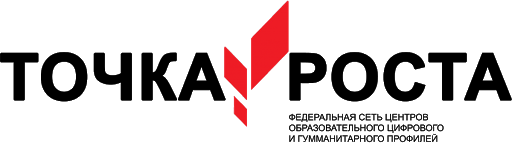 Рабочая программапо _________________________биологии_________________________(полное наименование предмета)______________5-9______________(класс)на 2021-2022 учебный годСодержание рабочей программы.1. Пояснительная записка                                                                                                        стр.3-72. Учебно-тематический план                                                                                                 стр.8-123. Содержание программы                                                                                                      стр.13-14                  4. Календарно-тематическое планирование                                                                          стр.15-1075. Планируемые результаты обучения                                                                                   стр.108-1096. Критерии и нормы оценки знаний, умений и навыков обучающихся.                           стр.110-1117. Учебно-методические средства обучения                                                                         стр.112-115ПОЯСНИТЕЛЬНАЯ ЗАПИСКА5 классРабочая программа составлена на основе Федерального государственного образовательного стандарта основного общего образования (2010 г.) с учетом примерной образовательной программы по биологии и авторской программы «Биология. 5 – 11 классы» авторского коллектива под руководством И.Н. Пономаревой.	Рабочая программа предусматривает целенаправленное формирование общих биологических и экологических понятий уже с 5 класса.  Методы и формы обучения определяются с учетом индивидуальных и возрастных особенностей учащихся, развития и саморазвития личности. В связи с этим основные методики изучения биологии на данном уровне: обучение через опыт и сотрудничество; учет индивидуальных особенностей и потребностей учащихся; интерактивность (работа в малых группах, ролевые игры, имитационное моделирование, тренинги, предусмотрена проектная деятельность учащихся и защита проектов после завершения изучения крупных тем); личностно-деятельностный подход, применение здоровьесберегающих технологий. Изучение биологии в 5 классе направлено на достижение следующих целей: Достижение личностных результатов: воспитание патриотизма, формирование ответственного отношения к обучению, формирование ценности здорового и безопасного образа жизни, формирование основ экологической культуры.Достижение метапредметных результатов: умение осуществлять контроль своей деятельности, умение самостоятельно контролировать и оценивать результаты своей деятельности, умение самостоятельно планировать пути достижения целей.Достижение предметных результатов: формирование научных знаний о живой природе, причинах сокращения биологического разнообразия, формирование первоначальных систематизированных представлений о биологических объектах, приобретение опыта использования методов биологической науки, формирование основ экологической грамотности, осознание необходимости действий по сохранению биоразнообразия, значение биологии в решении проблем природопользования. Содержание рабочей программы структурируется на основе учебника Пономаревой И.И. «Биология 5 класс: учебник для учащихся общеобразовательных учреждений. – М.: Вентана-Граф, 2015 (рекомендован Министерством образования и науки РФ)». Принципы отбора основного и дополнительного содержания связаны с преемственностью целей образования на различных ступенях и уровнях обучения, логикой внутрипредметных связей, с возрастными особенностями развития учащихся. Содержание курса направлено на обеспечение эмоционально-ценностного понимания высокой значимости жизни, ценности знания о своеобразии царств животных, растений, грибов и бактерий в системе биологических знаний, на формирование научной картины мира, а также на формирование способности использовать приобретённые знания в практической деятельности.	6 класс      Рабочая программа курса биологии 6 класса составлена в соответствии с авторской программой по биологии (5-9 классы) под редакцией И.Н. Пономарёвой, В.С. Кучменко, О.А. Корниловой, А.Г. Драгомилова, Т.С. Суховой (Москва, Издательский центр «Вентана-Граф», 2015 г) и соответствует положениям Федерального государственного образовательного стандарта основного общего образования. В данном курсе используется учебник «Биология» для 6 класса общеобразовательных учреждений авторов  И.Н.Пономарева, И.В.Николаев, О.А.Корнилова. Под редакцией И.Н. Пономаревой. М., «Вентана- Граф», 2016 г.      Согласно Федеральному государственному образовательному стандарту основного общего образования,  и учебному плану МБОУ «Сивинская СОШ»  на изучение биологии в 6 классе выделяется 1 учебный час в неделю. Цель программы – усвоение минимума содержания основных образовательных программ основного общего образования по биологии, достижение требований к уровню подготовки выпускников основной школы, предусмотренных федеральным компонентом государственного стандарта основного общего образования.Задачи программы:освоить знания о живой природе и присущих ей закономерностях; строении, жизнедеятельности и средообразующей роли живых организмов; человеке как биосоциальном существе; о роли биологической науки в практической деятельности людей; методах познания живой природы.овладеть умениями применять биологические знания для объяснения процессов и явлений живой природы, работать с биологическими приборами, инструментами, справочниками; проводить наблюдения за биологическими объектами, биологические эксперименты.развить познавательный интерес, интеллектуальные и творческие способности в процессе проведения наблюдений за живыми организмами, биологических экспериментов, работы с различными источниками информации.воспитывать позитивное ценностное отношения к живой природе, культуры поведения в природе.использовать приобретенные знания и умения в повседневной жизни для ухода за растениями, оценки последствий своей деятельности по отношению к природной среде, для соблюдения правил поведения в окружающей среде.Структура программы позволяет последовательно реализовывать формирование навыков исследовательской деятельности, работы с  увеличительными приборами и природными объектами. В программе особое внимание уделено содержанию, способствующему формированию современной естественнонаучной картины мира, показано практическое применение биологических знаний.Курс биологии в 6 классе имеет комплексный характер, так как включает основы различных биологических наук о растениях: морфологии, анатомии, физиологии, экологии, фитоценологии, микробиологии, растениеводства. Содержание и структура этого курса обеспечивают выполнение требований к уровню подготовки школьника, развитие творческих умений, научного мировоззрения, гуманности, экологической культуры, а также привитие самостоятельности, трудолюбия и заботливого отношения к природе. 7 классРабочая программа составлена на основе Федерального государственного образовательного стандарта основного общего образования (2010 г.) с учетом примерной образовательной программы по биологии и авторской программы «Биология. 5 – 11 классы» авторского коллектива под руководством И.Н. Пономаревой. Рабочая программа ориентирована на использование учебника В.М.Константинов, В.Г.Бабенко, В.С.Кучменко. Биология 7 класс. Москва Вентана-Граф, 2017.Настоящая рабочая программа по биологии учитывает индивидуальный и дифференцированный подход в обучении 7 класса, в котором будет осуществляться учебный процесс: разноуровневые задания, проектная деятельность, исследовательские работы, тестирование, использование ИКТ и Интернет-ресурсов.Основные цели изучения курса биологии в 7 классе:  Изучение биологии в 7 классе на ступени основного общего образования направлено на достижение следующих целей:овладение знаниями о живой природе, основными методами ее изучения, учебными умениями;овладение умениями применять биологические знания для объяснения процессов и явлений живой природы; использовать информацию о современных достижениях в области биологии и экологии; работать с биологическими приборами, инструментами, справочниками; проводить наблюдения за биологическими объектами, биологические эксперименты; развитие познавательных интересов, интеллектуальных и творческих способностей в процессе проведения наблюдений за живыми организмами, биологических экспериментов, работы с различными источниками информации;формирование на базе знаний и умений научной картины мира как компонента общечеловеческой культуры;воспитание позитивного ценностного отношения к живой природе, собственному здоровью и здоровью других людей; культуры поведения в природе;установление гармоничных отношений учащихся с природой, со всем живым как главной ценностью на земле;подготовка школьников к практической деятельности в области сельского хозяйства, медицины, здравоохранения.использование приобретенных знаний и умений в повседневной жизни для ухода за домашними животными, заботы о собственном здоровье, оказания первой помощи себе и окружающим; оценки последствий своей деятельности по отношению к природной среде, собственному организму, здоровью других людей; для соблюдения правил поведения в окружающей среде, норм здорового образа жизни, профилактики заболеваний.       Курс биологии в 7 классе «Животные» имеет комплексный характер, так как включает основы различных биологических наук. Последовательность тем обусловлена логикой развития основных биологических понятий, рассмотрением биологических явлений от клеточного уровня строения к организменному и способствует формированию биологического мышления, ориентирует на понимание взаимосвязей в природе как основы жизнедеятельности живых систем.8 классПрограмма соответствует положениям Федерального государственного образовательного стандарта основного общего образования (второе поколение), в том числе требованиям к результатам освоения основной образовательной программы, фундаментальному ядру содержания общего образования, Примерной программе по биологии. Программа отражает идеи и положения Концепции духовно-нравственного развития и воспитания личности гражданина России, Программы формирования универсальных учебных действий (УУД), составляющих основу для саморазвития и непрерывного образования, выработки коммуникативных качеств, целостности общекультурного, личностного и познавательного  развития учащихся.Рабочая программа составлена на основе:Федерального закона от 29.12.2012 года № 273-ФЗ «Об образовании в Российской Федерации».Федерального государственного образовательного стандарта основного общего образования, утвержденного Приказом Министерства образования и науки Российской Федерации от 17.12.2010 г Примерной государственной программы по биологии для общеобразовательных школ И.Н. Пономарёва, В.С. Кучменко, О.А. Корнилова, А.Г. Драгомилов, Т.С. Сухова. Биология: 5-9 классы: программа. — М.: Вентана-Граф, 2014.Образовательной программы основного общего образования МБОУ « Сивинская СОШ»             Средствами реализации программы по биологии 8 класса являются учебник «Биология» А.Г. Драгомилова, Р.Д. Маша, М.: Вентана-Граф, 2019,  оборудование кабинета биологии, дидактический материал по биологии.Достижению результатов обучения способствует применение деятельностного подхода, который реализуется через использование эффективных педагогических технологий (проектной технологии, ИКТ, здоровьесберегающих). Предполагается использование методов обучения, где ведущей является самостоятельная познавательная деятельность обучающихся: проблемный, исследовательский, программированный, объяснительно-иллюстративный.Цели биологического образования в основной школе формулируются на нескольких уровнях: глобальном, метапредметном, личностном и предметном, а также на уровне требований к результатам освоения содержания предметных программ.Глобальные цели биологического образования являются общими для основной и старшей школы и определяются социальными требованиями. Наиболее продуктивными, с точки зрения решения задач развития подростка, является социоморальная и интеллектуальная взрослость.С учётом вышеназванных подходов глобальными целями биологического образования являются: •социализация обучаемых — вхождение в мир культуры и социальных отношений, обеспечивающая включение обучающихся в ту или иную группу или общность — носителя её норм, ценностей, ориентаций, осваиваемых в процессе знакомства с миром живой природы; •приобщение к познавательной культуре как системе  научных ценностей, накопленных обществом в сфере биологической науки.•ориентация в системе моральных норм и ценностей:•развитие познавательных мотивов, направленных на получение знаний о живой природе; •овладение ключевыми компетентностями: учебно-познавательной, информационной, ценностно-смысловой, коммуникативной; •формирование у учащихся познавательной культуры и эстетической культуры. Программа разработана в соответствии с ФГОС и образовательной программы для основного общего образования. На изучение биологии в 8 классе отводится 2 часа в неделю.9 класс	Рабочая программа составлена с учетом Федерального Государственного стандарта, программы по биологии авторов И.Н. Пономарева, Н.М. Чернова (Природоведение. Биология. Экология: 5 – 11 кл.: программы. -  М.: Вентана- Граф, 2009).   Рабочая программа ориентирована на использование учебника: Пономарева И.Н.  Биология: 9 класс: Учебник для учащихся    общеобразовательных учреждений / И.Н. Пономарева, О.А. Корнилова, Н.М. Чернова; под ред. проф. И.Н. Пономаревой. – 4-е изд., испр. – М.: Вентана – Граф, 2019.	Согласно действующему Базисному учебному плану рабочая программа для 9 класса предусматривает обучение биологии в объеме 2 часа в неделю.              Изучение биологии в 9 классе направлено на достижение следующих целей:Освоение знаний о живой природе и присущих ей закономерностях; строении, жизнедеятельности и средообразующей  роли живых организмов; человеке как биосоциальном существе; об особенностях строения и жизнедеятельности организма человека для самопознания и самосохранения здоровья; о роли биологической науки в практической деятельности людей; методах познания живой природы;Овладение умениями применять биологические знания для объяснения процессов и явлений живой природы, жизнедеятельности собственного организма; использовать информацию о современных достижениях в области биологии и экологии, факторах здоровья и риска; работать с биологическими приборами, инструментами, справочниками; проводить наблюдения за биологическими объектами и состоянием собственного организма, биологические эксперименты;Развитие познавательных интересов, интеллектуальных и творческих способностей в процессе проведения наблюдений за живыми организмами, биологических экспериментов, работы с различными источниками информации;Использование приобретенных знаний и умений в повседневной жизни для  ухода за растениями, домашними животными, заботы о собственном здоровье, оказания первой помощи себе и окружающим; оценки последствий своей деятельности по отношению к природной среде, собственному организму, здоровью других людей; для соблюдения правил поведения в окружающей среде,  норм здорового образа жизни, профилактики заболеваний, травматизма и стрессов, вредных привычек, ВИЧ - инфекции.Место учебного предмета в учебном планеУЧЕБНО-ТЕМАТИЧЕСКИЙ ПЛАН 5 класс6 класс7 класс8 класс9 классСОДЕРЖАНИЕ ПРОГРАММЫ           Данная образовательная программа обеспечивает сознательное усвоение учащимися важнейших биологических понятий, законов и теорий, формирует представление о роли биологии в познании живого мира и в жизни человека. Основное внимание уделяется сущности биологических явлений, процессов и методам их изучения.           Структура представленных в данном методическом пособии планов уроков и лабораторных работ отражается последовательность изучения и содержания биологии в 5―9 классах. В 5―7 классах учащиеся узнают, чем живая природа отличается от неживой; получают общие представления о структуре биологической науки, её истории и методах исследования, царствах живых организмов, средах обитания организмов, нравственных нормах и принципах отношения к природе. Учащиеся получают сведения о клетке, тканях и органах, о процессах жизнедеятельности организмов, об условиях жизни и разнообразии живой природы, а также о строении, жизнедеятельности и многообразии бактерий, грибов, растений и животных. Основное содержание курса 8 класса направлено на формирование у обучающихся знаний и умений в области основ анатомии, физиологии и гигиены человека, реализации установок на здоровый образ жизни. Содержание курса ориентировано на углубление и расширение знаний, обучающихся о проявлении в организме человека основных жизненных свойств, первоначальные представления о которых были получены в 5―7 классах. Основное содержание курса биологии 9 класса посвящено основам общей биологии. Оно направлено на обобщение обширных фактических знаний и специальных практических умений, сформированных в предыдущих классах, тесно связано с развитием биологической науки в целом и характеризует современный уровень её развития.           Одним из основных принципов построения программы является принцип доступности. Экспериментальные данные, полученные учащимися при выполнении количественных опытов, позволяют учащимся самостоятельно делать выводы, выявлять закономерности. Подходы, заложенные в содержание программы курса, создают необходимые условия для системного усвоения учащимися основ науки, для обеспечения развивающего и воспитывающего воздействия обучения на личность учащегося. Формируемые знания должны стать основой системы убеждений школьника, ядром его научного мировоззрения.Примерная рабочая программа по биологии для 5―9 классов с использованием оборудования центра «Точка роста»           На базе центра «Точка роста» обеспечивается реализация образовательных программ естественно-научной и технологической направленностей, разработанных в соответствии с требованиями законодательства в сфере образования и с учётом рекомендаций Федерального оператора учебного предмета «Биология».            Образовательная программа позволяет интегрировать реализуемые здесь подходы, структуру и содержание при организации обучения биологии в 5―9 классах, выстроенном на базе любого из доступных учебно-методических комплексов (УМК).           Использование оборудования центра «Точка роста» при реализации данной ОП позволяет создать условия:           • для расширения содержания школьного биологического образования;            • для повышения познавательной активности обучающихся в естественно-научной области;            • для развития личности ребенка в процессе обучения биологии, его способностей, формирования и удовлетворения социально значимых интересов и потребностей;            • для работы с одарёнными школьниками, организации их развития в различных областях образовательной, творческой деятельности.            Применяя цифровые лаборатории на уроках биологии, учащиеся смогут выполнить множество лабораторных работ и экспериментов по программе основной школы.            Биология растений: Дыхание листьев. Дыхание корней. Поглощение воды корнями растений. Корневое давление. Испарение воды растениями. Фотосинтез. Дыхание семян. Условия прорастания семян. Теплолюбивые и холодостойкие растения.           Зоология: Изучение одноклеточных животных. Изучение внешнего строения дождевого червя, наблюдение за его передвижением и реакциями на внешние раздражения. Изучение строения моллюсков по влажным препаратам. Изучение многообразия членистоногих по коллекциям. Изучение строения рыб по влажным препаратам. Изучение строения птиц. Изучение строения млекопитающих по влажным препаратам. Водные животные. Теплокровные и холоднокровные животные            Человек и его здоровье: Изучение кровообращения. Реакция ССС на дозированную нагрузку. Зависимость между нагрузкой и уровнем энергетического обмена. Газообмен в лёгких. Механизм лёгочного дыхания. Реакция ДС на физическую нагрузку. Жизненная ёмкость легких. Выделительная, дыхательная и терморегуляторная функция кожи. Действие ферментов на субстрат на примере каталазы. Приспособленность организмов к среде обитания.            Общая биология: Действие ферментов на субстрат на примере каталазы. Разложение Н2О2. Влияние рН среды на активность ферментов. Факторы, влияющие на скорость процесса фотосинтеза. Изучение клеток и тканей растений и животных на готовых микропрепаратах и их описание. Выявление изменчивости у организмов. Выявление приспособлений у организмов к среде обитания (на конкретных примерах). ТЕМАТИЧЕСКОЕ ПЛАНИРОВАНИЕ5 класс6 класс7 класс8 класс9 классОсобенности содержания структурных компонентов рабочей программы по биологии в 5―9 классахс использованием оборудования центра «Точка роста»Планируемые результаты обучения по курсу «Биология. 5―9 класс».        Предметные результаты:           1) формирование ценностного отношения к живой природе, к собственному организму; понимание роли биологии в формировании современной естественнонаучной картины мира;          2) умение применять систему биологических знаний: раскрывать сущность живого, называть отличия живого от неживого, перечислять основные закономерности организации, функционирования объектов, явлений, процессов живой природы, эволюционного развития органического мира в его единстве с неживой природой; сформированность представлений о современной теории эволюции и основных свидетельствах эволюции;           3) владение основами понятийного аппарата и научного языка биологии: использование изученных терминов, понятий, теорий, законов и закономерностей для объяснения наблюдаемых биологических объектов, явлений и процессов;           4) понимание способов получения биологических знаний; наличие опыта использования методов биологии с целью изучения живых объектов, биологических явлений и процессов: наблюдение, описание, проведение несложных биологических опытов и экспериментов, в том числе с использованием аналоговых и цифровых приборов и инструментов;           5) умение характеризовать основные группы организмов в системе органического мира (в том числе вирусы, бактерии, растения, грибы, животные): строение, процессы жизнедеятельности, их происхождение, значение в природе и жизни человека;           6) умение объяснять положение человека в системе органического мира, его происхождение, сходства и отличия человека от животных, характеризовать строение и процессы жизнедеятельности организма человека, его приспособленность к различным экологическим факторам;           7) умение описывать клетки, ткани, органы, системы органов и характеризовать важнейшие биологические процессы в организмах растений, животных и человека;           8) сформированность представлений о взаимосвязи наследования потомством признаков от родительских форм с организацией клетки, наличием в ней хромосом как носителей наследственной информации, об основных закономерностях наследования признаков;          9) сформированность представлений об основных факторах окружающей среды, их роли в жизнедеятельности и эволюции организмов; представление об антропогенном факторе;          10) сформированность представлений об экосистемах и значении биоразнообразия; о глобальных экологических проблемах, стоящих перед человечеством и способах их преодоления;          11) умение решать учебные задачи биологического содержания, в том числе выявлять причинно-следственные связи, проводить расчёты, делать выводы на основании полученных результатов;           12) умение создавать и применять словесные и графические модели для объяснения строения живых систем, явлений и процессов живой природы;          13) понимание вклада российских и зарубежных учёных в развитие биологических наук;         14) владение навыками работы с информацией биологического содержания, представленной в разной форме (в виде текста, табличных данных, схем, графиков, диаграмм, моделей, изображений), критического анализа информации и оценки ее достоверности;         15) умение планировать под руководством наставника и проводить учебное исследование или проектную работу в области биологии; с учетом намеченной цели формулировать проблему, гипотезу, ставить задачи, выбирать адекватные методы для их решения, формулировать выводы; публично представлять полученные результаты;         16) умение интегрировать биологические знания со знаниями других учебных предметов;         17) сформированность основ экологической грамотности: осознание необходимости действий по сохранению биоразнообразия и охране природных экосистем, сохранению и укреплению здоровья человека; умение выбирать целевые установки в своих действиях и поступках по отношению к живой природе, своему здоровью и здоровью окружающих;         18) умение использовать приобретенные знания и навыки для здорового образа жизни, сбалансированного питания и физической активности; неприятие вредных привычек и зависимостей; умение противодействовать лженаучным манипуляциям в области здоровья;         19) овладение приемами оказания первой помощи человеку, выращивания культурных растений и ухода за домашними животными; Формы контроля         Контроль результатов обучения в соответствии с данной образовательной программой проводится в форме письменных и экспериментальных работ, предполагается проведение промежуточной и итоговой аттестации. Промежуточная аттестация         Для осуществления промежуточной аттестации используются контрольно-оценочные материалы, отбор содержания которых  ориентирован на проверку усвоения системы знаний и умений — инвариантного ядра содержания действующих образовательной программы  по биологии для общеобразовательных организаций. Задания промежуточной аттестации включают материал основных разделов курса биологии. Контрольные измерительные материалы        При организации текущего контроля успеваемости обучающихся следует учитывать требования ФГОС ООО к системе оценки достижения планируемых результатов ООП, которая должна предусматривать использование разнообразных методов и форм, взаимно дополняющих друг друга (стандартизированные письменные и устные работы, проекты, практические и лабораторные работы, творческие работы, самоанализ и самооценка, наблюдение, испытания и иное).         Выбор указанных ниже типов и примеров контрольных измерительных материалов обусловлен педагогической и методической целесообразностью, с учётом предметных особенностей курса «Биология 5―9 класс».         Тесты и задания разработаны в соответствии с форматом ЕГЭ и ГИА, что позволяет даже в рамках усвоения практической части программы отрабатывать общеучебные и предметные знания и умения.         Перечень оценочных процедур должен быть оптимальным и достаточным для определения уровня достижения обучающимися предметных и метапредметных результатов. Фиксация результатов текущего контроля успеваемости обучающихся осуществляется в соответствии с принятой в образовательной организации системой оценивания. Нормы оценок за все виды проверочных работ         «5» ‒ уровень выполнения требований значительно выше удовлетворительного: • отсутствие ошибок, как по текущему, так и по предыдущему учебному материалу; • не более одного недочёта.          «4» — уровень выполнения требований выше удовлетворительного:                        • наличие 2―3 ошибок или 4―6 недочётов по текущему учебному материалу;                      • не более 2 ошибок или 4 недочётов по пройденному материалу;                      • использование нерациональных приемов решения учебной задачи.          «3» — достаточный минимальный уровень выполнения требований, предъявляемых к конкретной работе:                      • не более 4―6 ошибок или 10 недочётов по текущему учебному материалу;                      • не более 3―5 ошибок или не более 8 недочетов по пройденному учебному материалу.          «2» — уровень выполнения требований ниже удовлетворительного:                      • наличие более 6 ошибок или 10 недочетов по текущему материалу;                      • более 5 ошибок или более 8 недочетов по пройденному материалу. УЧЕБНО-МЕТОДИЧЕСКИЕ СРЕДСТВА ОБУЧЕНИЯОсновная учебная литература для учащихся: Учебник Биология: 5 класс: учебник для учащихся общеобразовательных учреждений / И.Н.Пономарёва, И.В.Николаев, О.А.Корнилова. – М.: Вентана-Граф, 2015. – 128 с., рекомендованного Министерством образования и науки Российской Федерации.Учебник «Биология» 6 класс: учебник общеобразовательных учреждений авторов  И.Н.Пономарева, И.В.Николаев, О.А.Корнилова. Под редакцией И.Н. Пономаревой. М., «Вентана- Граф», 2016 г.В.М.Константинов, В.Г.Бабенко, В.С.Кучменко. Биология.7 класс. Учебник для учащихся общеобразовательных учреждений / Под редакцией проф В.М. Константинова. – М.: Вентана-Граф, 2017г.Учебник «Биология»: 8 класс: учебник для учащихся общеобразовательных учреждений авторов А.Г. Драгомилов, Р.Д. Маш, М.: Вентана-Граф, 2019. Биология. 10 класс. Учебник для общеобразовательных организаций. Базовый уровень.  /Под.ред. В.К. Шумного, Г.В. Дымшица/, М.: Просвещение, 2021г.Биология. 11 класс. Учебник для общеобразовательных организаций. Базовый уровень.  /Под.ред. В.К. Шумного, Г.В. Дымшица/, М.: Просвещение, 2021г.Биология. 10 класс. Учебник для общеобразовательных организаций. Углубленный уровень.  /Под.ред. В.К. Шумного, Г.В. Дымшица/, М.: Просвещение, 2021г.Дополнительная  учебная литература для учащихсяБиология в таблицах: 6-11 классы. / Сост.: Т. А. Козлова, В.С. Кучменко, - М., Дрофа, 1998.Биология в таблицах: 6-11 классы. / Сост.: Никишов А.И., Петросов Р.А., Рохлов В.С., Теремов А.В., М., ИЛЕКСА, 1997.Биология: Справочные материалы / Под ред. Д.И. Трайтака,  М., Просвещение, 1994.ЕГЭ. Биология.  КИМы. 2004-2012 годы.Акимушкин И.И. Занимательная биология. - М.: Молодая гвардия, 1972.- 304 с.Акимушкин И.И.Мир животных (беспозвоночные и ископаемые животные). - М.: Мысль, 2004 г. – 234 с.Акимушкин И.И. Мир животных (млекопитающие или звери).- М.: Мысль, 2004 г. - 318 с.Акимушкин И.И. Мир животных (насекомые, пауки, домашние животные). - М.: Мысль, 2004 г. – 213 с.Акимушкин И.И. Невидимые нити природы. - М.: Мысль, 2005 г.-142 с.Верзилин Н.М. По следам Робинзона.- М., Просвещение, 1994.Занимательные материалы и факты по общей биологии в вопросах и ответах. 5-11 классы / авт.-сост. М.М. Боднарук, Н.В. Ковылина. – Волгоград: Учитель, 2007.Кристиан де Дюв. Путешествие в мир живой клетки. М.: «Мир» 1987.Энциклопедия для детей. Биология. М.: «Аванта+» 1996.Основная учебная литература для учителя:Васильева Т.Б., Иванова И.Н. Природоведение. Биология. Естествознание: Содержание образования:  Сборник нормативно – правовых документов и методических материалов. - М., Вентана – Граф, 2007 (Современное образование).Примерная программа по биологии среднего (полного) общего образования (базовый уровень) (Васильева Т.Б., Иванова И.Н. Природоведение. Биология. Естествознание: Содержание образования:  Сборник нормативно – правовых документов и методических материалов. - М., Вентана – Граф, 2007, стр.105-115, (Современное образование).Стандарт среднего (полного) общего образования по биологии. Базовый уровень (Васильева Т.Б., Иванова И.Н. Природоведение. Биология. Естествознание: Содержание образования:  Сборник нормативно – правовых документов и методических материалов. - М., Вентана – Граф, 2007, стр. 31-35, (Современное образование).Программа по биологии для общеобразовательного профиля обучения в средней (полной) школе. Авторы: И. Н. Пономарева, Л.П. Анастасова, О. А. Корнилова, Л.В. Симонова, В. С. Кучменко (Сборник «Общая биология. Программы. 10-11 класс». / Под редакцией проф. Пономаревой И.Н.- М. «Вентана - Граф», 2006, стр. 8- 15);Рекомендации по использованию учебников «Общая биология» для учащихся 10-11 классов под редакцией проф. И.Н. Пономаревой (базовый уровень)  при планировании изучения предмета 1 час в неделю.Дополнительная учебная литература для учителя:Бондаренко И.А.- Тесты по общей биологии. Саратов, «Лицей», 1999Трошин А.С., Трошина В.П. Физиология клетки. М., Просвещение, 1979Элективный курс «Что вы знаете о своей наследственности?» (авт. И.В. Зверева), Волгоград, Корифей, 2005Киселева З.С., Мягкова А.Н. Методика преподавания факультативного курса по генетике, М., Просвещение, 1979Лемеза Н., Камлюк Л., Лисов Н. - Биология  в экзаменационных вопросах и ответах. М., Айрис- Пресс, 2001Мухамеджанов И.Р. - Тесты. Зачеты. Блиц-опросы. Биология. 10-11 классы. М., «ВАКО», 2006Шалапенюк Е.С., Камлюк Л., Лисов Н. -  Тесты по биологии для поступающих в ВУЗы, М., Айрис – Пресс, 2007.Вахрушев А.А., Ловягин С.Н. и др. - Тематические тесты для подготовки к итоговой аттестации и ЕГЭ. Биология, М., БАЛАСС, 2005.Раймерс Н.Ф. Краткий словарь биологических терминов. М., Просвещение, 1997.Научно – методические журналы «Биология в школе».Перечень доступных источников информации:       В разделе представлен список книг и ссылок на сайты, в которых более подробно освящены различные аспекты рассматриваемых вопросов. Их можно рекомендовать как учителю, так и обучаемым, проявивших интерес к изучаемой теме. Воронина Г.А., Иванова Т.В., Калинова Г.С. Биология. Планируемые результаты. Система заданий. 5―9 классы. Пособие для учителей общеобразовательных организаций / Под ред. Г.С. Ковалевой, О.Б. Логиновой. — М.: Просвещение, 2017. Гапонюк З.Г. Биология. Планируемые результаты: карта прохождения рабочей программы. 5―6 классы: учеб. пособие для общеобразовательных организаций / З.Г. Гапонюк. — М.: Просвещение, 2017. Жеребцова Е.Л. ЕГЭ. Биология: теоретические материалы. - СПб.: Тригон, 2009.  — 336 с.Калинина А.А. Поурочные разработки по биологии «Бактерии. Грибы. Растения», 6 класс. — М.: ВАКО, 2005. Кириленко А.А., Колесников С.И. Биология. 9-й класс. Подготовка к итоговой аттестации- 2009: учебно-методическое пособие — Ростов н/Д: Легион, 2009.- 176 с. Латюшин В.В. Биология. Животные. 7 класс: рабочая тетрадь для учителя. - М.: Дрофа, 2004.- 160 с. Латюшин В.В., Уфинцева Г.А. Биология. Животные. 7 класс: тематическое и поурочное планирование к учебнику В.В Латюшина и В.А. Шапкина «Биология. Животные»: пособие для учителя. - М.: Дрофа 2003.- 192 с. Никишов А.И. Как обучать биологии: Животные: 7 кл. - М.: Гуманит. изд. центр ВЛАДОС, 2004. — 200 с. Никишов А.И., Петросова Р.А. и др. Биология в таблицах. - М.: «ИЛЕКСА», 1998. Никишов А.И., Теремов А.В. Дидактический материал по зоологии. — М.: РАУБ «Цитадель», 1996. — 174 с. Пасечник В.В. Биология. Методика индивидуально-групповой деятельности.  — М.: Просвещение, 2016. Пасечник В.В. Биология. Индивидуально-групповая деятельность. Поурочные разработки. 5―6 классы: учеб. пособие для общеобразовательных организаций / В.В. Пасечник. — М.: Просвещение, 2017. Пасечник В.В., Суматохин С.В., Калинова Г.С. Уроки биологии. 7 класс: пособие для учителей общеобразовательных организаций /; под ред. В. В. Пасечника. — М.: Просвещение, 2014. Пасечник В.В., Суматохин С.В., Калинова Г.С., Гапонюк З.Г. Уроки биологии. 5―6 классы: пособие для учителей общеобразовательных организаций / под ред. В.В. Пасечника. — М.: Просвещение, 2014. Теремов А.В., Рохлов В.С. Занимательная зоология: книга для учащихся, учителей и родителей. - М.: АСТ — ПРЕСС, 1999.- 258 с.: ил. Фросин В.Н.,Сивоглазов В.И. Готовимся к единому государственному экзамену: биология. Животные. — М.: Дрофа, 2004 — 272 с. Сайт ФИПИ. Открытый банк заданий для формирования естественно-научной грамотности [Электронный ресурс]: — URL: https://fipi.ru/otkrytyy-bank-zadaniy-dlya-otsenkiyestestvennonauchnoy-gramotnosti (дата обращения: 10.05.2021). Сайт Единая коллекция цифровых образовательных ресурсов [Электронный ресурс]: — URL: http://school-collection.edu.ru/catalog (дата обращения: 10.05.2021). Сайт Федеральный центр информационно-образовательных ресурсов [Электронный ресурс]: — URL: http://fcior.edu.ru/ (дата обращения: 10.05.2021). Цифровые лаборатории Releon [Электронный ресурс]: — URL: https://rl.ru/ (дата обращения: 10.05.2021). Круглый стол: Цифровые лаборатории в современной школе [Электронный ресурс]: — URL: https://www.youtube.com/watch?v=qBj-tolw2N4 (дата обращения: 10.05.2021). Научная электронная библиотека «Киберленинка» [Электронный ресурс]: — URL: https://cyberleninka.ru/ (дата обращения: 10.05.2021).Электронная библиотека диссертаций и авторефератов [Электронный ресурс]: — URL: http://www.dissercat.com/ (дата обращения: 10.05.2021). Научная электронная библиотека «Elibrary.ru» [Электронный ресурс]: – URL: https:// elibrary.ru (дата обращения: 10.05.2021).Образовательный портал для подготовки к ВПР [Электронный ресурс]: — URL: https://bio6-vpr.sdamgia.ru/ (дата обращения: 10.05.2021)Составители Вафеев Дмитрий Ильгизович, Коняева Мария Борисовнаучителя биологии МБОУ «Сивинская СОШ»Года обученияГода обученияКоличество часов в неделюКоличество учебных недельВсего часов в учебном году55135356613535772357088235709923570280 № п/пНаименование темВсего часовв том числе на:в том числе на:№ п/пНаименование темВсего часовлабораторные работыконтрольные работы1Биология – наука о живом мире822Многообразие живых организмов10113Жизнь организмов на планете Земля914Человек на планете Земля55Резервное время3Итого:3532ТемаКол-во часовЛабораторныеработыКонтрольные работы1.Введение. Наука о растениях.42.Органы цветковых растений10413Основные процессы жизнедеятельности7114.Основные отделы царства растений9115.Историческое развитие и многообразие растительного мира36.Природные сообщества17.Итоговый урок1Итого3563№ п\пНаименование темВсего часовв том числе на:в том числе на:№ п\пНаименование темВсего часовлабораторные работыконтрольные работы1Общие сведения о мире животных52Строение тела животных33Подцарство Простейшие, или Одноклеточные414Подцарство Многоклеточные животные25Типы: Плоские черви, Круглые черви и Кольчатые черви6116Тип Моллюски417Тип Членистоногие7118Тип Хордовые. Бесчерепные. Класс Рыбы729Класс Земноводные, или Амфибии410Класс Пресмыкающиеся, или Рептилии411Класс Птицы7212Класс Млекопитающие, или Звери9113Развитие животного мира на Земле31Резервное время5Итого:7093№ п/ п                  ТемаКол-во часовЛабораторныеработыПрактические работыКонтрольные работы1.Введение12. Общий обзор организма человека52113.Опорно-двигательная система91314Кровь. Кровообращение81415.Дыхательная система62116.Пищеварительная система71117.Обмен веществ и энергии418.Мочевыделительная система29.Кожа 3110.Эндокринная и нервная системы53111.Органы чувств. Анализаторы73113Поведение. Психика92114.Индивидуальное развитие организма3115Резервное время1Итого7071910№ п\пНаименование темВсего часовв том числе на:в том числе на:№ п\пНаименование темВсего часовлабораторные работыконтрольные работы1Введение в основы общей биологии42Основы учения о клетке10 213Размножение и индивидуальное развитие организмов (онтогенез)5 14Основы учения о наследственности и изменчивости11 115Основы селекции растений, животных и микроорганизмов5 6Происхождение жизни и развитие органического мира57Учение об эволюции11 218Происхождение человека (антропогенез)5 19Основы экологии12 5Резервное время2 Итого:70105№Темаурока«Точка роста»,использованное оборудование Основное содержание по темам рабочей программыТип урокаУУД и личностные результаты, которые будут сформированы в рамках изучения разделаХарактеристика основных видов деятельности обучающихсяД\зТема 1. Биология – наука о живом мире.1Наука о живой природе.Человек и природа. Живые организмы — важная часть природы. Зависимость жизни первобытных людей от природы. Охота и собирательство. Начало земледелия и скотоводства. Культурные растения и домашние животные. Наука о живой природе – биология.
Изучение нового материалаЛичностные: постепенно выстраивать собственное целостное мировоззрениеРегулятивные УУД: — составлять план текста; — под руководством учителя оформлять отчет, включающий описание наблюдения, его результаты, выводы;Познавательные УУД: — владеть таким видом изложения текста, как повествование; — под руководством учителя проводить непосредственное наблюдение;— получать биологическую информацию из различных источников;— определять отношения объекта с другими объектами;— определять существенные признаки объекта.Коммуникативные УУД:- уметь самостоятельно определять общие цели и распределять роли при работе в группахВыявлять взаимосвязь человека и других живых организмов, оценивать её значение. Приводить примеры знакомых культурных растений и домашних животных. Характеризовать особенности и значение науки биологии. Анализировать задачи, стоящие перед учёными-биологами§ 123Свойства живого.Методы изучения природы.Отличие живых тел от тел неживой природы. Признаки живого: обмен веществ, питание, дыхание, рост, развитие, размножение, раздражимость. Организм — единица живой природы. Органы организма, их функции. Согласованность работы органов, обеспечивающая жизнедеятельность организма как единого целогоИспользование биологических методов для изучения любого живого объекта. Общие методы изучения природы: наблюдение, описание, измерение, эксперимент. Использование сравнения и моделирования в лабораторных условияхКомбинированный КомбинированныйЛичностные: постепенно выстраивать собственное целостное мировоззрениеРегулятивные УУД: — составлять план текста; — под руководством учителя оформлять отчет, включающий описание наблюдения, его результаты, выводы;Познавательные УУД: — владеть таким видом изложения текста, как повествование; — под руководством учителя проводить непосредственное наблюдение;— получать биологическую информацию из различных источников;— определять отношения объекта с другими объектами;— определять существенные признаки объекта.Коммуникативные УУД:- уметь самостоятельно определять общие цели и распределять роли при работе в группахХарактеризовать свойства живых организмов.Сравнивать проявление свойств живого и неживого.Анализировать стадии развития растительных и животных организмов, используя рисунок учебника.Характеризовать органы живого организма и их функции, используя рисунок учебника. 
Формулировать вывод о значении взаимодействия органов живого организма§ 2§34.Увеличительные приборы.Лабораторная работа №1 «Изучение устройства увеличительных приборов»Микроскоп световой, цифровойНеобходимость использования увеличительных приборов при изучении объектов живой природы. Увеличительные приборы: лупы ручная, штативная, микроскоп. Р. Гук, А. ван Левенгук. Части микроскопа. Микропрепарат. Правила работы с микроскопом.ПрактикумЛичностные:-осознавать единство и целостность окружающего мира, возможность его познаваемости на основе достижений наукиРегулятивные УУД:-работая по плану сравнивать свои действия с целью-сравнивать объекты под микроскопом с их изображением на рисунках и определять ихПознавательные УУД:— оформлять результаты лабораторной работы в рабочей тетради;— работать с текстом и иллюстрациями учебника.Коммуникативные УУД:-уметь распределять роли при выполнении л.р. в парах , в группах.Регулятивные:оценка достижения результата деятельности.Коммуникативные:умение выражать свою точку зрения по данной проблеме.Объяснять назначение увеличительных приборов.Различать ручную и штативную лупы, знать величину получаемого с их помощью увеличения.Изучать устройство микроскопа и соблюдать правила работы с микроскопом.Сравнивать увеличение лупы и микроскопа. 
Получать навыки работы с микроскопом при изучении готовых микропрепаратов.Соблюдать правила работы в кабинете, обращения с лабораторным оборудованием§45Строение клетки. Ткани.Лабораторная работа №2 «Знакомство с клетками растений»Микроскоп цифровой, микропрепаратыКлеточное строение живых организмов. Клетка. Части клетки и их назначение. Понятие о ткани. Ткани животных и растений. Их функции.КомбинированныйЛичностные:-осознавать единство и целостность окружающего мира, возможность его познаваемости на основе достижений наукиРегулятивные УУД:-работая по плану сравнивать свои действия с целью-сравнивать объекты под микроскопом с их изображением на рисунках и определять ихПознавательные УУД:— оформлять результаты лабораторной работы в рабочей тетради;— работать с текстом и иллюстрациями учебника.Коммуникативные УУД:-уметь распределять роли при выполнении л.р. в парах , в группах.Регулятивные:оценка достижения результата деятельности.Коммуникативные:умение выражать свою точку зрения по данной проблеме.Выявлять части клетки на рисунках учебника, характеризовать их значение.Сравнивать животную и растительную клетки, находить черты их сходства и различия. 
Различать ткани животных и растений на рисунках учебника, характеризовать их строение, объяснять их функции.Наблюдать части и органоиды клетки на готовых микропрепаратах под малым и большим увеличением микроскопа и описывать их. 
Различать отдельные клетки, входящие 
в состав ткани.Обобщать и фиксировать результаты наблюдений, делать выводы.Соблюдать правила работы в кабинете биологии, обращения с лабораторным оборудованием§ 56«Химический состав клетки».Химические вещества клетки. Неорганические вещества клетки, их значение для клетки и организма. Органические вещества клетки, их значение для жизни организма и клеткиКомбинированный урок.Общеучебные:поиск и выделение информации.Коммуникативные:умение выражать свою точку зрения по данной проблеме.Различать неорганические и органические вещества клетки, минеральные соли, объяснять их значение для организма.Наблюдать демонстрацию опытов учителем, анализировать их результаты, делать выводы. 
Анализировать представленную на рисунках учебника§ 67Процессы жизнедеятельности клетки.Основные процессы, присущие живой клетке: дыхание, питание, обмен веществ, рост, развитие, размножение. Размножение клетки путём деления. Передача наследственного материала дочерним клеткам. 
Взаимосвязанная работа частей клетки, обусловливающая её жизнедеятельность как целостной живой системы — биосистемыЛогические: Установление причинно-следственных связей;  Общеучебные:поиск и выделение информации;Коммуникативные:умение выражать свою точку зрения по данной проблеме.Оценивать значение питания, дыхания, размножения для жизнедеятельности клетки. Характеризовать биологическое значение понятия «обмен веществ».Объяснять сущность процесса деления клетки, анализировать его основные события. Устанавливать последовательность деления ядра и цитоплазмы клетки, используя рисунок учебника.Аргументировать вывод о том, что 
клетка — живая система (биосистема)§ 78Обобщение и систематизация знаний по теме: «Биология – наука о живом мире».Тема 2. Многообразие живых организмов.Тематический контрольРегулятивные:оценка качества усвоения пройденного материала;Коммуникативные:умение выражать свою точку зрения по данной проблеме.Анализировать информацию учителя о выдающихся учёных-естествоиспытателях. 
Выделять области науки, в которых работали конкретные учёные, оценивать сущность их открытий.Называть имена отечественных учёных, внёсших важный вклад в развитие биологии. Формулировать вывод о вкладе учёных в развитие наук о живой и неживой природе и его значении для человечества.Рисовать (моделировать) схему строения клетки.Участвовать в обсуждении проблемных вопросов темы, аргументировать свою точку зрения. 
Оценивать свои достижения и достижения одноклассников по усвоению учебного материала§1-79Царства живой природыКлассификация живых организмов. Раздел биологии — систематика. Царства клеточных организмов: бактерий, грибов, растений и животных. Вирусы — неклеточная форма жизни: их строение, значение и меры профилактики вирусных заболеваний. Вид как наименьшая единица классификацииИзучение нового материала.Регулятивные:определение последовательности действий для получения конечного результатаКоммуникативные:постановка проблемных вопросов и их решение.Объяснять сущность термина «классификация». Определять предмет науки систематики. Различать основные таксоны классификации — «царство» и «вид».Характеризовать вид как наименьшую единицу классификации.§ 810Бактерии.Рассматривание бактерий на готовых микропрепаратах с использованием цифрового микроскопа. Бактерии — примитивные одноклеточные организмы. Строение бактерий. Размножение бактерий делением клетки надвое. Бактерии как самая древняя группа организмов. Процессы жизнедеятельности бактерий. Понятие об автотрофах и гетеротрофах, прокариотах и эукариотахРоль бактерий в природе. Симбиоз клубеньковых бактерий с растениями. Фотосинтезирующие бактерии. Цианобактерии как поставщики кислорода в атмосферу. Бактерии, обладающие разными типами обмена веществ. Процесс брожения.Роль бактерий в природе и жизни человека. Средства борьбы с болезнетворными бактериямиКомбинированный урок.Общеучебные:поиск и выделение информации, смысловое чтение текста учебника, использование дополнительной информации.Логические:построение логической цепочки рассуждений, установление взаимосвязей процессов и явлений.Коммуникативные:умение выражать свою точку зрения по данной проблеме.Характеризовать особенности строения бактерий.Описывать разнообразные формы бактериальных клеток на рисунке учебника.Различать понятия: «автотрофы», «гетеротрофы», «прокариоты», «эукариоты». Характеризовать процессы жизнедеятельности бактерии как прокариот.Сравнивать и оценивать роль бактерий-автотрофов и бактерий-гетеротрофов в природеХарактеризовать важную роль бактерий в природе.Устанавливать связь между растением и клубеньковыми бактериями на рисунке учебника, объяснять термин «симбиоз».Выявлять наличие фотосинтеза у цианобактерии, оценивать его значение для природы. Различать бактерии по их роли в природе и жизни человека.Характеризовать полезную деятельность бактерий, их использование в народном хозяйстве.Сопоставлять вред и пользу, приносимые бактериями природе и человеку, делать выводы о значении бактерий§ 910Бактерии.Рассматривание бактерий на готовых микропрепаратах с использованием цифрового микроскопа. Бактерии — примитивные одноклеточные организмы. Строение бактерий. Размножение бактерий делением клетки надвое. Бактерии как самая древняя группа организмов. Процессы жизнедеятельности бактерий. Понятие об автотрофах и гетеротрофах, прокариотах и эукариотахРоль бактерий в природе. Симбиоз клубеньковых бактерий с растениями. Фотосинтезирующие бактерии. Цианобактерии как поставщики кислорода в атмосферу. Бактерии, обладающие разными типами обмена веществ. Процесс брожения.Роль бактерий в природе и жизни человека. Средства борьбы с болезнетворными бактериямиКомбинированный урок.Общеучебные:поиск и выделение информации, смысловое чтение текста учебника, использование дополнительной информации.Логические:построение логической цепочки рассуждений, установление взаимосвязей процессов и явлений.Коммуникативные:умение выражать свою точку зрения по данной проблеме.Характеризовать особенности строения бактерий.Описывать разнообразные формы бактериальных клеток на рисунке учебника.Различать понятия: «автотрофы», «гетеротрофы», «прокариоты», «эукариоты». Характеризовать процессы жизнедеятельности бактерии как прокариот.Сравнивать и оценивать роль бактерий-автотрофов и бактерий-гетеротрофов в природеХарактеризовать важную роль бактерий в природе.Устанавливать связь между растением и клубеньковыми бактериями на рисунке учебника, объяснять термин «симбиоз».Выявлять наличие фотосинтеза у цианобактерии, оценивать его значение для природы. Различать бактерии по их роли в природе и жизни человека.Характеризовать полезную деятельность бактерий, их использование в народном хозяйстве.Сопоставлять вред и пользу, приносимые бактериями природе и человеку, делать выводы о значении бактерий§ 1011Растения.Лабораторная работа №3«Знакомство с внешним строением растений».Обнаружение хлоропластов в клетках растений с использованием цифрового микроскопа.Представление о флоре. Отличительное свойство растений. Хлорофилл. Значение фотосинтеза. Сравнение клеток растений и бактерий. Деление царства растений на группы: водоросли, цветковые (покрытосеменные), голосеменные, мхи, плауны, хвощи, папоротники. Строение растений. Корень и побег. Слоевище водорослей. Основные различия покрытосеменных и голосеменных растений. Роль цветковых растений в жизни человекаКомбинированный урок.Регулятивные:постановка целей и задач обучения.Общеучебные:поиск и выделение информации.Коммуникативные:определение способов взаимодействия со сверстниками и учителем.Характеризовать главные признаки растений. Различать части цветкового растения на рисунке учебника, выдвигать предположения об их функциях.Сравнивать цветковые и голосеменные растения, характеризовать их сходство и различия. 
Характеризовать мхи, папоротники, хвощи, плауны как споровые растения, определять термин «спора».Выявлять на рисунке учебника различия между растениями разных систематических групп. 
Сопоставлять свойства растительной и бактериальной клеток, делать выводы. 
Характеризовать значение растений разных систематических групп в жизни человека§ 1112Животные. Одноклеточные животные.Готовить микропрепарат культуры амеб. Обнаружение одноклеточных животных (простейших) в водной среде с использованием цифрового микроскопа.Представление о фауне. Особенности животных. Одноклеточные и многоклеточные организмы. Роль животных в природе и жизни человека. Зависимость от окружающей среды.Распознавать одноклеточных и многоклеточных животных на рисунках учебника. Характеризовать простейших по рисункам учебника, описывать их различие, называть части их тела.Сравнивать строение тела амёбы с клеткой эукариот, делать выводы. Называть многоклеточных животных, изображённых на рисунке учебника.Различать беспозвоночных и позвоночных животных.Объяснять роль животных в жизни человека и в природе.Характеризовать факторы неживой природы, оказывающие влияние на жизнедеятельность животных§ 1213Многоклеточные животные.Представление о фауне. Особенности животных. Одноклеточные и многоклеточные организмы. Роль животных в природе и жизни человека. Зависимость от окружающей среды.Распознавать одноклеточных и многоклеточных животных на рисунках учебника. Характеризовать простейших по рисункам учебника, описывать их различие, называть части их тела.Сравнивать строение тела амёбы с клеткой эукариот, делать выводы. Называть многоклеточных животных, изображённых на рисунке учебника.Различать беспозвоночных и позвоночных животных.Объяснять роль животных в жизни человека и в природе.Характеризовать факторы неживой природы, оказывающие влияние на жизнедеятельность животных§ 12Представление о фауне. Особенности животных. Одноклеточные и многоклеточные организмы. Роль животных в природе и жизни человека. Зависимость от окружающей среды.Распознавать одноклеточных и многоклеточных животных на рисунках учебника. Характеризовать простейших по рисункам учебника, описывать их различие, называть части их тела.Сравнивать строение тела амёбы с клеткой эукариот, делать выводы. Называть многоклеточных животных, изображённых на рисунке учебника.Различать беспозвоночных и позвоночных животных.Объяснять роль животных в жизни человека и в природе.Характеризовать факторы неживой природы, оказывающие влияние на жизнедеятельность животных§ 1214Грибы.Общая характеристика грибов. Многоклеточные и одноклеточные грибы. Наличие у грибов признаков растений и животных. Строение тела гриба. Грибница, образованная гифами. Питание грибов: сапротрофы, паразиты, симбионты и хищники. Размножение спорами. Симбиоз гриба и растения — грибокорень (микориза)Изучение нового материала Общеучебные:поиск и выделение информации.Коммуникативные:умение выражать свою точку зрения по данной проблеме.Устанавливать сходство грибов с растениями и животными.Описывать внешнее строение тела гриба, называть его части.Определять место представителей царстваГрибы среди эукариот.Называть знакомые виды грибов. 
Характеризовать питание грибов.Различать понятия: «сапротроф», «паразит», «хищник», «симбионт», «грибокорень», пояснять их примерами§ 1315Многообразие и значение грибов.Готовить микропрепарат культуры дрожжей. Изучать плесневые грибы под микроскопом при малом увеличении на готовых микропрепаратах.Строение шляпочных грибов. Плесневые грибы, их использование в здравоохранении (антибиотик пенициллин). Одноклеточные грибы — дрожжи. Их использование в хлебопечении и пивоварении. Съедобные и ядовитые грибы. Правила сбора и употребления грибов в пищу. Паразитические грибы. Роль грибов в природе и жизни человекаКомбинированный урок.Характеризовать строение шляпочных грибов. Подразделять шляпочные грибы на пластинчатые и трубчатые.Описывать строение плесневых грибов по рисунку учебника.Объяснять термины «антибиотик» и «пенициллин».Распознавать съедобные и ядовитые грибы на таблицах и рисунках учебника.Участвовать в совместном обсуждении правил сбора и использования грибов.Объяснять значение грибов для человека и для природы§ 1416Лишайники.Общая характеристика лишайников. Внешнее и внутреннее строение, питание, размножение. Значение лишайников в природе и жизни человека. Лишайники — показатели чистоты воздухаКомбинированный урок.Выделять и характеризовать главную особенность строения лишайников — симбиоз двух организмов — гриба и водоросли.Различать лишайники на рисунке учебника.Анализировать изображение внутреннего строения лишайника.Выявлять преимущества симбиотического организма для выживания в неблагоприятных условиях среды.Характеризовать значение лишайников в природе и жизни человека§ 1517Значение живых организмов в природе.Животные и растения, вредные для человека. Живые организмы, полезные для человека. Взаимосвязь полезных и вредных видов в природе. Значение биологического разнообразия в природе и жизни человека.Урок исследованиеОпределять значение животных и растений в природе и жизни человека по рисункам учебника.Доказывать на примерах ценность биологического разнообразия для сохранения равновесия в природе.Объяснять необходимость охраны редких видов и природы в целом.Оценивать свои достижения и достижения одноклассников по усвоению учебного материала§ 1618Контрольная работа №1 по теме: «Многообразие живых организмов».Урок контроля знанийРегулятивные:оценка качества усвоения пройденного материала.Тема 3. Жизнь организмов на планете Земля.19Среды жизни планеты ЗемляМногообразие условий обитания на планете. Среды жизни организмов. Особенности водной, почвенной, наземно-воздушной и организменной сред. Примеры организмов — обитателей этих сред жизниУрок изучение нового материала.Общеучебные:поиск и выделение информацииКоммуникативные:определение целей и способов взаимодействия со сверстниками в поиске и сборе информацииХарактеризовать особенности условий сред жизни на Земле.Характеризовать организмов-паразитов, изображённых на рисунке учебника. Приводить примеры обитателей организменной среды — паразитов и симбионтов, объяснять их воздействие на организм хозяина§ 1720Экологичес-кие факторы средыЦифровая лаборатория по экологии (датчик освещенности, влажности и температуры)Условия, влияющие на жизнь организмов в природе, — экологические факторы среды. Факторы неживой природы, факторы живой природы и антропогенные. Примеры экологических факторовКомбинированный урок.Различать понятия: «экологический фактор», «фактор неживой природы», «фактор живой природы», «антропогенный фактор». Характеризовать действие различных факторов среды на организмы, приводить примеры собственных наблюдений.Аргументировать деятельность человека в природе как антропогенный фактор§ 1821Приспособле-ния организмов к жизни в природеВлияние среды на организмы. Приспособленность организмов к условиям своего обитания. Биологическая роль защитной окраски у животных, яркой окраски и аромата у цветков, наличия соцветий у растенийКомбинированный урок.Выявлять взаимосвязи между действием факторов среды и особенностями строения и жизнедеятельности организмов.Объяснять причины сезонных изменений у организмов, приводить примеры собственных наблюдений.Характеризовать приспособленность животных и растений к среде обитания по рисункам учебника§ 1922Природные сообществаПотоки веществ между живой и неживой природой. Взаимодействие живых организмов между собой. Пищевая цепь. Растения — производители органических веществ; животные — потребители органических веществ; грибы, бактерии — разлагатели. Понятие о круговороте веществ в природе. Понятие о природном сообществе. Примеры природных сообществКомбинированный урок.Регулятивные:целеполагание.Логические:анализ объектов с целью выделения признаковОпределять понятие «пищевая цепь». Анализировать элементы круговорота веществ на рисунке учебника.Объяснять роль различных организмов в круговороте веществ.Различать понятия: «производители», «потребители», «разлагатели», «природное сообщество».Характеризовать разные природные сообщества.Объяснять роль живых организмов и круговорота веществ в природном сообществе§ 2023Природные зоны России.Понятие природной зоны. Различные типы природных зон: влажный тропический лес, тайга, тундра, широколиственный лес, степь. Природные зоны России, их обитатели. Редкие и исчезающие виды природных зон, требующие охраныКомбинированный урок.Определять понятие «природная зона». Распознавать и характеризовать природные зоны России по карте, приведённой в учебнике.Различать и объяснять особенности животных разных природных зон.Объяснять роль Красной книги в охране природы, приводить примеры редких растений и животных, охраняемых государством§ 2124,25Жизнь организмов на разных материкахПонятие о материке как части суши, окружённой морями и океанами. Многообразие живого мира нашей планеты. Открытие человеком новых видов организмов. Своеобразие и уникальность живого мира материков: Африки, Австралии, Южной Америки, Северной Америки, Евразии, АнтарктидыУрок изучения нового материалаХарактеризовать и сравнивать расположение и размеры материков Земли по карте, приведённой в учебнике.Объяснять понятие «местный вид». Характеризовать особенности местных видов организмов, их приспособленность к среде обитания.Называть примеры флоры и фауны материков по рисункам учебника.Анализировать свои впечатления от встречи с представителями флоры и фауны разных материков в зоопарке, ботаническом саду, музее. Оценивать роль человека в сохранении местных видов на Земле§ 2226Жизнь организмов в морях и океанах.Условия жизни организмов в водной среде. Обитатели мелководийи средних глубин. Прикреплённые организмы. Жизнь организмов на больших глубинах. Приспособленность организмов к условиям обитания.Комбинированный урок.Регулятивные:постановка целей и задач обучения.Личностные: мотивация обученияОбщеучебные:поиск и выделение информации.Коммуникативные:
умение выражать свою точку зрения по данной проблеме.Описывать разнообразие живого мира в морях и океанах по рисункам учебника. Выделять существенные признаки приспособленности организмов к среде обитания.Объяснять причины прикреплённого образа жизни мидий, водорослей и особого строения тела у рыб.Оценивать значение планктона для других живых организмов по рисунку учебника. Характеризовать условия обитания на больших глубинах океана.Аргументировать приспособленность глубоководных животных к среде своего обитания. Рисовать (моделировать) схему круговорота веществ в природе.Принимать участие в обсуждении проблемных вопросов.Строить схему круговорота веществ в природе с заданными в учебнике объектами живого мира.Оценивать свои достижения и достижения одноклассников по усвоению учебного материала темы§ 2327Итоговая контрольная работа.Познавательные УУД1. Формирование умения ориентироваться в учебнике, находить и использовать нужную информацию.2. Формирование умения анализировать, сравнивать, классифицировать и обобщать факты и явления; выявлять причины и следствия простых явлений.3.Создавать схематические модели с выделением существенных характеристик объекта.Коммуникативные1. Формировать умения слушать и понимать речь других людей.2. Формирование умения самостоятельно организовать учебное взаимодействие при работе в группе.Регулятивные1.Формирование умения самостоятельно обнаруживать и формулировать учебную проблему, определять цель учебной деятельности ( формулировка вопроса урока)2. Формирование умения в диалоге с учителем совершенствовать самостоятельно выработанные критерии оценки.3. Составлять (в группе) план решения проблемы.Тема 4. Человек на планете Земля.28Как появился человек на Земле»Когда и где появился человек. Предки Человека разумного. Родственник человека современного типа — неандерталец. Орудия труда Человека умелого. Образ жизни кроманьонца. Биологические особенности современного человека. Деятельность человека в природе в наши дниИзучение нового материала.Коммуникативные: постановка вопросов и инициативное сотрудничество в поиске и сборе информации.Характеризовать внешний вид раннего предка человека, сравнивать его с обезьяной и современным человеком.Выделять особенности строения тела и жизнедеятельности неандертальцев.Описывать особенности строения тела и условия жизни кроманьонцев по рисунку учебника.Устанавливать связь между развитием головного мозга и поведением древних людей. Характеризовать существенные признаки современного человека.Объяснять роль речи и общения в формировании современного человека.Доказывать, что современный человек появился на Земле в результате длительного исторического развития§ 2439Как человек изменял природуИзменение человеком окружающей среды. Необходимость знания законов развития живой природы. Мероприятия по охране природыКомбинированный урокЛичностные УУД1. Постепенно выстраивать собственное целостное мировоззрение.2.Оценивать жизненные ситуации с точки зрения безопасного образа жизни и сохранения здоровья.3. Формировать экологическое мышление: умение оценивать свою деятельность и поступки других людей с точки зрения сохранения окружающей среды- гаранта жизни и благополучия людей на Земле.Анализировать пути расселения человека по карте материков Земли.Приводить доказательства воздействия человека на природу.Выявлять причины сокращения лесов, объяснять ценность лесопосадок.Аргументировать необходимость охраны природы.Обосновывать значимость знания законов развития природы для охраны живого мира на Земле§ 2530Важность охраны живого мира планетыВзаимосвязь процессов, происходящих в живой и неживой природе. Причины исчезновения многих видов животных и растений. Виды, находящиеся на грани исчезновения. Проявление современным человечеством заботы о живом мире. Заповедники, Красная книга. Мероприятия по восстановлению численности редких видов и природных сообществКомбинированныйНазывать животных, истреблённых человеком.Характеризовать состояние редких видов животных, занесённых в Красную книгу. Объяснять причины сокращения и истребления некоторых видов животных, приводить примеры.Объяснять значение Красной книги, заповедников.Характеризовать запрет на охоту как мероприятие по охране животных§ 2631Сохраним богатство живого мира.Ценность разнообразия живого мира. Обязанности человека перед природой. Примеры участия школьников в деле охраны природы. Результаты бережного отношения к природе. Примеры увеличения численности отдельных видов. Расселение редких видов на новых территориях.Комбинированный урок.Регулятивные:постановка целей и задач обучения.Личностные:мотивация обученияОбщеучебные:поиск и выделение информации.Коммуникативные:умение выражать свою точку зрения по данной проблеме.Аргументировать ценность биологического разнообразия для природы и человека.Оценивать роль деятельности человека в природе.Приводить примеры своей деятельности в природе и общения с живыми организмами. 
Проектировать мероприятия по охране растений и животных в период летних каникул (заготовка кормов для зимующих птиц, постройка кормушек, охрана раннецветущих растений и пр.).Оценивать свои достижения и достижения одноклассников по усвоению учебного материала§ 2732Обобщение и систематизация знаний по теме:«Человек на планете Земля».Тематический контроль.33,34,35.Резервное время№Тема урокаТема урокаТема урокаТип урока УУДУУДУУДДеятельность учащихсяДомашнее задание№Тема урокаТема урокаТема урокаТип урока ЛичностныеМетапредметныепредметныеЛичностныеМетапредметныепредметныеЛичностныеМетапредметныепредметныеДеятельность учащихсяДомашнее задание1Наука о растениях - ботаникаНаука о растениях - ботаникаНаука о растениях - ботаникаУрок формирования знаний..Л.Формирование интеллектуальных умений: анализировать иллюстрации учебника, строить рассуждения о происхождении растений и животных, делать выводы о роли растений в жизни человека; формирование познавательных интересов и мотивов, направленных на изучение растений как части природы.М.Формирование умения использования информационных ресурсов для подготовки сообщения о роли и месте растений в природе, об отличительных особенностях семенных и споровых растениях.П.Умение называть царства живой природы, приводить примеры представителей царства Растения. Характеризовать внешнее строение растений, объяснять отличия вегетативных органов от генеративных. Описывать историю развития науки о растениях.Л.Формирование интеллектуальных умений: анализировать иллюстрации учебника, строить рассуждения о происхождении растений и животных, делать выводы о роли растений в жизни человека; формирование познавательных интересов и мотивов, направленных на изучение растений как части природы.М.Формирование умения использования информационных ресурсов для подготовки сообщения о роли и месте растений в природе, об отличительных особенностях семенных и споровых растениях.П.Умение называть царства живой природы, приводить примеры представителей царства Растения. Характеризовать внешнее строение растений, объяснять отличия вегетативных органов от генеративных. Описывать историю развития науки о растениях.Л.Формирование интеллектуальных умений: анализировать иллюстрации учебника, строить рассуждения о происхождении растений и животных, делать выводы о роли растений в жизни человека; формирование познавательных интересов и мотивов, направленных на изучение растений как части природы.М.Формирование умения использования информационных ресурсов для подготовки сообщения о роли и месте растений в природе, об отличительных особенностях семенных и споровых растениях.П.Умение называть царства живой природы, приводить примеры представителей царства Растения. Характеризовать внешнее строение растений, объяснять отличия вегетативных органов от генеративных. Описывать историю развития науки о растениях.Различать царства живой природы. Характеризовать различных представителей царства Растения.Определять предмет науки ботаники. Описывать историю развития науки о растениях. Характеризовать внешнее строение растений. Осваивать приёмы работы с определителем растений. Объяснять отличие вегетативных органов от генеративных. Использовать информационные ресурсы для подготовки презентации, сообщения о роли растений в природе, об истории использования растений человеком§1-2, воп.1-5 Подготовиться к вводному контролю 2Строение растительной клетки.
Строение растительной клетки.
Строение растительной клетки.
Урок формирования знаний..-Формирование интеллектуальных умений, направленных на изучение живой природы: умения сравнивать клетки растений, анализировать информацию и делать выводы о чертах их сходства и различия. -Формирование умения работать с различными источниками информации (учебник, ЭОР, микропрепараты) при изучении клетки растений. Умение использовать схемы и таблицы для преобразования информации,  анализировать и оценивать информацию. Формирование коммуникативной компетентности в ходе работы в парах.-Формирование умения выделять существенные признаки клетки растений, умение различать на таблицах клетки растений и её органоиды, дальнейшее развитие навыков работы с увеличительными приборами при рассматривании микропрепаратов.  Умение приводить примеры одноклеточных и многоклеточных растений. Умение характеризовать основные процессы жизнедеятельности растительной клетки, обобщать  знания и делать выводы о взаимосвязи работы всех частей растительной клетки.-Формирование интеллектуальных умений, направленных на изучение живой природы: умения сравнивать клетки растений, анализировать информацию и делать выводы о чертах их сходства и различия. -Формирование умения работать с различными источниками информации (учебник, ЭОР, микропрепараты) при изучении клетки растений. Умение использовать схемы и таблицы для преобразования информации,  анализировать и оценивать информацию. Формирование коммуникативной компетентности в ходе работы в парах.-Формирование умения выделять существенные признаки клетки растений, умение различать на таблицах клетки растений и её органоиды, дальнейшее развитие навыков работы с увеличительными приборами при рассматривании микропрепаратов.  Умение приводить примеры одноклеточных и многоклеточных растений. Умение характеризовать основные процессы жизнедеятельности растительной клетки, обобщать  знания и делать выводы о взаимосвязи работы всех частей растительной клетки.-Формирование интеллектуальных умений, направленных на изучение живой природы: умения сравнивать клетки растений, анализировать информацию и делать выводы о чертах их сходства и различия. -Формирование умения работать с различными источниками информации (учебник, ЭОР, микропрепараты) при изучении клетки растений. Умение использовать схемы и таблицы для преобразования информации,  анализировать и оценивать информацию. Формирование коммуникативной компетентности в ходе работы в парах.-Формирование умения выделять существенные признаки клетки растений, умение различать на таблицах клетки растений и её органоиды, дальнейшее развитие навыков работы с увеличительными приборами при рассматривании микропрепаратов.  Умение приводить примеры одноклеточных и многоклеточных растений. Умение характеризовать основные процессы жизнедеятельности растительной клетки, обобщать  знания и делать выводы о взаимосвязи работы всех частей растительной клетки.Приводить примеры одноклеточных и многоклеточных растений.Различать и называть органоиды клеток растений.Характеризовать основные процессы жизнедеятельности клетки.Обобщать знания и делать выводы о взаимосвязи работы всех частей клетки.Выявлять отличительные признаки растительной клетки§3, воп.1-4, выучить строение и значение основных частей клетки 3Ткани растений.Ткани растений.Ткани растений.Комбинированный-Формирование познавательных интересов, умение анализировать особенности растительных тканей и их функции и делать выводы о взаимосвязи строения и функций тканей растений. -Формирование умения выделять существенные признаки тканей растений, умение различать их на таблицах, дальнейшее развитие навыков работы с увеличительными приборами при рассматривании микропрепаратов. Умение работать с различными источниками информации, развитие ИКТ-компетентности.-Умение давать определение ткани, распознавание различных видов растительных тканей. Умение устанавливать взаимосвязь строения и функции тканей. Приобретение опыта использования методов биологической науки /наблюдение, описание/, совершенствование навыков работы с микроскопом.-Формирование познавательных интересов, умение анализировать особенности растительных тканей и их функции и делать выводы о взаимосвязи строения и функций тканей растений. -Формирование умения выделять существенные признаки тканей растений, умение различать их на таблицах, дальнейшее развитие навыков работы с увеличительными приборами при рассматривании микропрепаратов. Умение работать с различными источниками информации, развитие ИКТ-компетентности.-Умение давать определение ткани, распознавание различных видов растительных тканей. Умение устанавливать взаимосвязь строения и функции тканей. Приобретение опыта использования методов биологической науки /наблюдение, описание/, совершенствование навыков работы с микроскопом.-Формирование познавательных интересов, умение анализировать особенности растительных тканей и их функции и делать выводы о взаимосвязи строения и функций тканей растений. -Формирование умения выделять существенные признаки тканей растений, умение различать их на таблицах, дальнейшее развитие навыков работы с увеличительными приборами при рассматривании микропрепаратов. Умение работать с различными источниками информации, развитие ИКТ-компетентности.-Умение давать определение ткани, распознавание различных видов растительных тканей. Умение устанавливать взаимосвязь строения и функции тканей. Приобретение опыта использования методов биологической науки /наблюдение, описание/, совершенствование навыков работы с микроскопом.Определять понятие «ткань». Характеризовать особенности строения и функции тканей растений.Устанавливать взаимосвязь строения и функций тканей.Объяснять значение тканей в жизни растения.Обобщать и систематизировать знания по теме, делать выводы.Отвечать на итоговые вопросы темы, выполнять задания§4 воп.1-5 Выучить строение и функции тканей растений4Мир растений вокруг насМир растений вокруг насМир растений вокруг насУрок обобще-ния и система-тизации знаний- Обобщать и систематизировать знания по теме, делать выводы. Овладение коммуникативными умениями и опытом межличностных коммуникаций, корректного ведения диалога и дискуссии.- Ориентация в межличностных отношениях. Умение выделять нравственный аспект поведения.  Самоопределение.- Обобщать и систематизировать знания по теме, делать выводы. Овладение коммуникативными умениями и опытом межличностных коммуникаций, корректного ведения диалога и дискуссии.- Ориентация в межличностных отношениях. Умение выделять нравственный аспект поведения.  Самоопределение.- Обобщать и систематизировать знания по теме, делать выводы. Овладение коммуникативными умениями и опытом межличностных коммуникаций, корректного ведения диалога и дискуссии.- Ориентация в межличностных отношениях. Умение выделять нравственный аспект поведения.  Самоопределение.Формирование навыков и умений обобщения тематического материала, работы с различными КИМами5Семя, его строение и значение. Условия прорастания семян.Лабораторная работа № 1«Строение семени фасоли»Семя, его строение и значение. Условия прорастания семян.Лабораторная работа № 1«Строение семени фасоли»Семя, его строение и значение. Условия прорастания семян.Лабораторная работа № 1«Строение семени фасоли»Урок формирования и первичного закрепления знаний.-Формирование коммуникативной компетентности в общении и сотрудничестве с одноклассниками  в процессе учебно-исследовательской деятельности /лабораторная работа/. -Умение использовать различные источники информации, формирование ИКТ-компетентности, умение создавать, применять, преобразовывать различные знаки и символы для решения учебных и познавательных задач. Овладение основами самооценки, самоконтроля, способность выбирать целевые и смысловые установки в своих учебных действиях.-Умение называть и характеризовать функции частей семени, описывать строение семени и зародыша, называть отличительные признаки семян двудольных и однодольных растений. Объяснять роль семян в жизни растений. Формирование умения проводить наблюдения, фиксировать результаты.-Формирование коммуникативной компетентности в общении и сотрудничестве с одноклассниками  в процессе учебно-исследовательской деятельности /лабораторная работа/. -Умение использовать различные источники информации, формирование ИКТ-компетентности, умение создавать, применять, преобразовывать различные знаки и символы для решения учебных и познавательных задач. Овладение основами самооценки, самоконтроля, способность выбирать целевые и смысловые установки в своих учебных действиях.-Умение называть и характеризовать функции частей семени, описывать строение семени и зародыша, называть отличительные признаки семян двудольных и однодольных растений. Объяснять роль семян в жизни растений. Формирование умения проводить наблюдения, фиксировать результаты.-Формирование коммуникативной компетентности в общении и сотрудничестве с одноклассниками  в процессе учебно-исследовательской деятельности /лабораторная работа/. -Умение использовать различные источники информации, формирование ИКТ-компетентности, умение создавать, применять, преобразовывать различные знаки и символы для решения учебных и познавательных задач. Овладение основами самооценки, самоконтроля, способность выбирать целевые и смысловые установки в своих учебных действиях.-Умение называть и характеризовать функции частей семени, описывать строение семени и зародыша, называть отличительные признаки семян двудольных и однодольных растений. Объяснять роль семян в жизни растений. Формирование умения проводить наблюдения, фиксировать результаты.Объяснять роль семян в природе. 
Характеризовать функции частей семени. 
Описывать строение зародыша растения. 
Устанавливать сходство проростка с зародышем семени.Описывать стадии прорастания семян. Выявлять отличительные признаки семян двудольных и однодольных растений. 
Использовать информационные ресурсы для подготовки сообщения о роли семян в жизни человека.Проводить наблюдения, фиксировать их результаты во время выполнения лабораторной работы.Соблюдать правила работы в кабинете, обращения с лабораторным оборудованием. Характеризовать роль воды и воздуха в прорастании семян.Объяснять значение запасных питательных веществ в прорастании семян.Объяснять зависимость прорастания семян от температурных условий.Прогнозировать сроки посева семян отдельных культур§5,6 воп.1-5. Поставить опыт по прорастанию семян6Корень, его строение и значениеЛаборатор-ная работа № 2«Строение корня проростка»Корень, его строение и значениеЛаборатор-ная работа № 2«Строение корня проростка»Корень, его строение и значениеЛаборатор-ная работа № 2«Строение корня проростка»Урок формирования и первичного закрепления знаний.-Дальнейшее формирование познавательного интереса, формирование экологической культуры. Формирование коммуникативной компетентности  в общении и сотрудничестве с одноклассниками  в процессе учебно–исследовательской деятельности /лабораторная работа/. -Формирование умения добывать информацию из различных источников, преобразовывать, анализировать, использовать схемы и модели.  Развитие навыков исследовательской деятельности, работы с микроскопом. Умение организовывать учебное сотрудничество и совместную деятельность с учащимися и учителем, работать индивидуально и в группе. Умение осознанно использовать речевые средства, излагать свою точку зрения.-Различать и определять типы корневых систем на рисунках, таблицах, натуральных объектах. Называть части корня. Устанавливать взаимосвязь строения и функций частей корня. Объяснять особенности роста корня. проводить наблюдения и фиксировать результаты во время выполнения лабораторной работы. Соблюдать правила работы в кабинете и обращения с лабораторным оборудованием.-Дальнейшее формирование познавательного интереса, формирование экологической культуры. Формирование коммуникативной компетентности  в общении и сотрудничестве с одноклассниками  в процессе учебно–исследовательской деятельности /лабораторная работа/. -Формирование умения добывать информацию из различных источников, преобразовывать, анализировать, использовать схемы и модели.  Развитие навыков исследовательской деятельности, работы с микроскопом. Умение организовывать учебное сотрудничество и совместную деятельность с учащимися и учителем, работать индивидуально и в группе. Умение осознанно использовать речевые средства, излагать свою точку зрения.-Различать и определять типы корневых систем на рисунках, таблицах, натуральных объектах. Называть части корня. Устанавливать взаимосвязь строения и функций частей корня. Объяснять особенности роста корня. проводить наблюдения и фиксировать результаты во время выполнения лабораторной работы. Соблюдать правила работы в кабинете и обращения с лабораторным оборудованием.-Дальнейшее формирование познавательного интереса, формирование экологической культуры. Формирование коммуникативной компетентности  в общении и сотрудничестве с одноклассниками  в процессе учебно–исследовательской деятельности /лабораторная работа/. -Формирование умения добывать информацию из различных источников, преобразовывать, анализировать, использовать схемы и модели.  Развитие навыков исследовательской деятельности, работы с микроскопом. Умение организовывать учебное сотрудничество и совместную деятельность с учащимися и учителем, работать индивидуально и в группе. Умение осознанно использовать речевые средства, излагать свою точку зрения.-Различать и определять типы корневых систем на рисунках, таблицах, натуральных объектах. Называть части корня. Устанавливать взаимосвязь строения и функций частей корня. Объяснять особенности роста корня. проводить наблюдения и фиксировать результаты во время выполнения лабораторной работы. Соблюдать правила работы в кабинете и обращения с лабораторным оборудованием.Различать и определять типы корневых систем на рисунках, гербарных экземплярах, натуральных объектах.Называть части корня.Устанавливать взаимосвязь строения и функций частей корня.Объяснять особенности роста корня. Проводить наблюдения за изменениями в верхушечной части корня в период роста. 
Характеризовать значение видоизменённых корней для растений.Проводить наблюдения и фиксировать их результаты во время выполнения лабораторной работы.Соблюдать правила работы в кабинете, обращения с лабораторным оборудованием§7, воп.1-5 7Побег, его строение и развитие 
Побег, его строение и развитие 
Побег, его строение и развитие 
Урок формирования и первичного закрепления знаний.-Дальнейшее формирование познавательного интереса, формирование экологической культуры. Формирование коммуникативной компетентности  в общении и сотрудничестве с одноклассниками  в процессе учебно–исследовательской деятельности /лабораторная работа/. -Формирование умения добывать информацию из различных источников, преобразовывать, анализировать, использовать схемы и модели. Развитие навыков исследовательской деятельности, работы с микроскопом. Умение организовывать учебное сотрудничество и совместную деятельность с учащимися и учителем, работать индивидуально и в группе. Умение осознанно использовать речевые средства, излагать свою точку зрения. Развитие ИКТ-компетентности.-Умение определять типы почек на рисунках, натуральных объектах. Объяснять назначение вегетативных и генеративных почек, роль прищипки и пасынкования в растениеводстве. Формирование навыков исследования, наблюдения строения и развития побега на примере домашнего растения. Сравнивать побеги различных растений, находить сходства и различия. Соблюдать правила работы в кабинете и обращения с лабораторным оборудованием.-Дальнейшее формирование познавательного интереса, формирование экологической культуры. Формирование коммуникативной компетентности  в общении и сотрудничестве с одноклассниками  в процессе учебно–исследовательской деятельности /лабораторная работа/. -Формирование умения добывать информацию из различных источников, преобразовывать, анализировать, использовать схемы и модели. Развитие навыков исследовательской деятельности, работы с микроскопом. Умение организовывать учебное сотрудничество и совместную деятельность с учащимися и учителем, работать индивидуально и в группе. Умение осознанно использовать речевые средства, излагать свою точку зрения. Развитие ИКТ-компетентности.-Умение определять типы почек на рисунках, натуральных объектах. Объяснять назначение вегетативных и генеративных почек, роль прищипки и пасынкования в растениеводстве. Формирование навыков исследования, наблюдения строения и развития побега на примере домашнего растения. Сравнивать побеги различных растений, находить сходства и различия. Соблюдать правила работы в кабинете и обращения с лабораторным оборудованием.-Дальнейшее формирование познавательного интереса, формирование экологической культуры. Формирование коммуникативной компетентности  в общении и сотрудничестве с одноклассниками  в процессе учебно–исследовательской деятельности /лабораторная работа/. -Формирование умения добывать информацию из различных источников, преобразовывать, анализировать, использовать схемы и модели. Развитие навыков исследовательской деятельности, работы с микроскопом. Умение организовывать учебное сотрудничество и совместную деятельность с учащимися и учителем, работать индивидуально и в группе. Умение осознанно использовать речевые средства, излагать свою точку зрения. Развитие ИКТ-компетентности.-Умение определять типы почек на рисунках, натуральных объектах. Объяснять назначение вегетативных и генеративных почек, роль прищипки и пасынкования в растениеводстве. Формирование навыков исследования, наблюдения строения и развития побега на примере домашнего растения. Сравнивать побеги различных растений, находить сходства и различия. Соблюдать правила работы в кабинете и обращения с лабораторным оборудованием.Называть части побега.Определять типы почек на рисунках, фотографиях, натуральных объектах. Характеризовать почку как зачаток нового побега.Объяснять назначение вегетативных и генеративных почек.Объяснять роль прищипки и пасынкования в растениеводстве.Наблюдать и исследовать строение побега на примере домашнего растения.Сравнивать побеги разных растений и находить их различия.Изучать строение почек на натуральных объектах, делать выводы.Соблюдать правила работы в кабинете биологии, работы с лабораторным оборудованием§8, воп.1-5 8Лист, его строение и значение 
Лист, его строение и значение 
Лист, его строение и значение 
Комбинированный урок.-Дальнейшее формирование познавательного интереса, формирование экологической культуры. Формирование коммуникативной компетентности  в общении и сотрудничестве с одноклассниками в процессе учебной деятельности. -Формирование ИКТ-компетентности, умения получать биологическую информацию из различных источников, умение обрабатывать информацию и фиксировать в виде схем, таблиц. Умение организовывать учебное сотрудничество и совместную деятельность с учащимися и учителем, работать индивидуально и в группе. Умение осознанно использовать речевые средства, излагать свою точку зрения.-Умение определять части листа на гербарных экземплярах, рисунках, различать простые и сложные листья. Знать внутреннее строение листа. -Дальнейшее формирование познавательного интереса, формирование экологической культуры. Формирование коммуникативной компетентности  в общении и сотрудничестве с одноклассниками в процессе учебной деятельности. -Формирование ИКТ-компетентности, умения получать биологическую информацию из различных источников, умение обрабатывать информацию и фиксировать в виде схем, таблиц. Умение организовывать учебное сотрудничество и совместную деятельность с учащимися и учителем, работать индивидуально и в группе. Умение осознанно использовать речевые средства, излагать свою точку зрения.-Умение определять части листа на гербарных экземплярах, рисунках, различать простые и сложные листья. Знать внутреннее строение листа. -Дальнейшее формирование познавательного интереса, формирование экологической культуры. Формирование коммуникативной компетентности  в общении и сотрудничестве с одноклассниками в процессе учебной деятельности. -Формирование ИКТ-компетентности, умения получать биологическую информацию из различных источников, умение обрабатывать информацию и фиксировать в виде схем, таблиц. Умение организовывать учебное сотрудничество и совместную деятельность с учащимися и учителем, работать индивидуально и в группе. Умение осознанно использовать речевые средства, излагать свою точку зрения.-Умение определять части листа на гербарных экземплярах, рисунках, различать простые и сложные листья. Знать внутреннее строение листа. Определять части листа на гербарных экземплярах, рисунках.Различать простые и сложные листья. Характеризовать внутреннее строение листа, его части.Устанавливать взаимосвязь строения и функций листа.Характеризовать видоизменения листьев растений§9, воп.1-5, знать термины.9Стебель, его строение и значение 
Стебель, его строение и значение 
Стебель, его строение и значение 
Урок формирования и первичного закрепления знаний.-Дальнейшее формирование познавательного интереса, формирование экологической культуры. Формирование коммуникативной компетентности  в общении и сотрудничестве с одноклассниками  в процессе учебно–исследовательской деятельности /лабораторная работа/.-Формирование умения добывать информацию из различных источников, преобразовывать, анализировать, использовать схемы и модели. Развитие навыков исследовательской деятельности, работы с натуральными объектами и гербарием. Умение организовывать учебное сотрудничество и совместную деятельность с учащимися и учителем, работать индивидуально и в группе. Умение осознанно использовать речевые средства, излагать свою точку зрения. Развитие ИКТ-компетентности-Дальнейшее формирование познавательного интереса, формирование экологической культуры. Формирование коммуникативной компетентности  в общении и сотрудничестве с одноклассниками  в процессе учебно–исследовательской деятельности /лабораторная работа/.-Формирование умения добывать информацию из различных источников, преобразовывать, анализировать, использовать схемы и модели. Развитие навыков исследовательской деятельности, работы с натуральными объектами и гербарием. Умение организовывать учебное сотрудничество и совместную деятельность с учащимися и учителем, работать индивидуально и в группе. Умение осознанно использовать речевые средства, излагать свою точку зрения. Развитие ИКТ-компетентности-Дальнейшее формирование познавательного интереса, формирование экологической культуры. Формирование коммуникативной компетентности  в общении и сотрудничестве с одноклассниками  в процессе учебно–исследовательской деятельности /лабораторная работа/.-Формирование умения добывать информацию из различных источников, преобразовывать, анализировать, использовать схемы и модели. Развитие навыков исследовательской деятельности, работы с натуральными объектами и гербарием. Умение организовывать учебное сотрудничество и совместную деятельность с учащимися и учителем, работать индивидуально и в группе. Умение осознанно использовать речевые средства, излагать свою точку зрения. Развитие ИКТ-компетентностиОписывать внешнее строение стебля, приводить примеры различных типов стеблей. Называть внутренние части стебля растений и их функции.§10, воп.1-510Видоизмене-ния побеговВидоизмене-ния побеговВидоизмене-ния побеговКомбинированный урок.-Умение описывать внешнее и внутреннее  строение стебля, приводить примеры различных типов стеблей. Определять видоизменения надземных и подземных побегов на рисунках и натуральных объектах.  Изучать и описывать строение подземных побегов, отмечать их различия, фиксировать результаты исследования.-Умение описывать внешнее и внутреннее  строение стебля, приводить примеры различных типов стеблей. Определять видоизменения надземных и подземных побегов на рисунках и натуральных объектах.  Изучать и описывать строение подземных побегов, отмечать их различия, фиксировать результаты исследования.-Умение описывать внешнее и внутреннее  строение стебля, приводить примеры различных типов стеблей. Определять видоизменения надземных и подземных побегов на рисунках и натуральных объектах.  Изучать и описывать строение подземных побегов, отмечать их различия, фиксировать результаты исследования.Определять видоизменения надземных и подземных побегов на рисунках, фотографиях, натуральных объектах.Изучать и описывать строение подземных побегов, отмечать их различия.Фиксировать результаты исследований. Соблюдать правила работы в кабинете, обращения с лабораторным оборудованием§1011Цветок, его строение и значение 
Цветок, его строение и значение 
Цветок, его строение и значение 
Урок формирования и первичного закрепления знаний.-Формирование познавательных интересов, направленных на изучение природных объектов, понимания ценности природы. Формирование экологической культуры на основе признания ценности жизни во всех её проявлениях. -Развитие умения работать с различными источниками информации, выявлять главные особенности, умения преобразовывать информацию в символы и схемы. Развитие ИКТ-компетентности. Умение организовывать совместную учебную деятельность с одноклассниками Развитие умения соотносить свои действия с планируемым результатом, осуществлять само и взаимоконтроль учебной деятельности.-Определять и называть части цветка на рисунках, таблицах, моделях, натуральных объектах. Называть функции частей цветка. Различать и называть типы соцветий, их функции. Объяснять взаимосвязь опыления и оплодотворения у цветковых, характеризовать типы опыления у растений. Устанавливать взаимосвязь функций частей цветка и поведения животных в период опыления.-Формирование познавательных интересов, направленных на изучение природных объектов, понимания ценности природы. Формирование экологической культуры на основе признания ценности жизни во всех её проявлениях. -Развитие умения работать с различными источниками информации, выявлять главные особенности, умения преобразовывать информацию в символы и схемы. Развитие ИКТ-компетентности. Умение организовывать совместную учебную деятельность с одноклассниками Развитие умения соотносить свои действия с планируемым результатом, осуществлять само и взаимоконтроль учебной деятельности.-Определять и называть части цветка на рисунках, таблицах, моделях, натуральных объектах. Называть функции частей цветка. Различать и называть типы соцветий, их функции. Объяснять взаимосвязь опыления и оплодотворения у цветковых, характеризовать типы опыления у растений. Устанавливать взаимосвязь функций частей цветка и поведения животных в период опыления.-Формирование познавательных интересов, направленных на изучение природных объектов, понимания ценности природы. Формирование экологической культуры на основе признания ценности жизни во всех её проявлениях. -Развитие умения работать с различными источниками информации, выявлять главные особенности, умения преобразовывать информацию в символы и схемы. Развитие ИКТ-компетентности. Умение организовывать совместную учебную деятельность с одноклассниками Развитие умения соотносить свои действия с планируемым результатом, осуществлять само и взаимоконтроль учебной деятельности.-Определять и называть части цветка на рисунках, таблицах, моделях, натуральных объектах. Называть функции частей цветка. Различать и называть типы соцветий, их функции. Объяснять взаимосвязь опыления и оплодотворения у цветковых, характеризовать типы опыления у растений. Устанавливать взаимосвязь функций частей цветка и поведения животных в период опыления.Определять и называть части цветка на рисунках, фотографиях, натуральных объектах. Называть функции частей цветка.Различать и называть типы соцветий на рисунках и натуральных объектах. Характеризовать значение соцветий. Объяснять взаимосвязь опыления и оплодотворения у цветковых растений. Характеризовать типы опыления у растений. 
Устанавливать взаимосвязь функций частей цветка и поведения животных в период опыления§11, воп.2,4 задание № 5 (сообщение) 1213Плод. Разнообразие и значение плодовВзаимосвязь органов растения как организмаПлод. Разнообразие и значение плодовВзаимосвязь органов растения как организмаПлод. Разнообразие и значение плодовВзаимосвязь органов растения как организмаКомбинированный урок.Урок обобще-ния-Формирование личностных представлений о ценности природы, эстетического отношения к природным объектам. Знание основных правил и принципов отношения к природе.-Умение развивать мотивы своей познавательной деятельности, определять способы действия в рамках предложенных условий и требований, корректировать их в соответствии с меняющейся ситуацией. Владение основами самооценки. Формирование и развитие ИКТ-компетентности.-Объяснять процесс образования плода. Определять типы плодов, описывать способы их распространения. Использовать информационные ресурсы для подготовки сообщений о роли плодов и семян в жизни человека и в природе. Обобщать и систематизировать знания, делать выводы. Отвечать на итоговые вопросы темы, выполнять задания для самоконтроля. Обсуждать выполнение создаваемых проектов, высказывать своё мнение по проблемным вопросам. Оценивать свои достижения и достижения одноклассников по усвоению учебного материала.-Формирование личностных представлений о ценности природы, эстетического отношения к природным объектам. Знание основных правил и принципов отношения к природе.-Умение развивать мотивы своей познавательной деятельности, определять способы действия в рамках предложенных условий и требований, корректировать их в соответствии с меняющейся ситуацией. Владение основами самооценки. Формирование и развитие ИКТ-компетентности.-Объяснять процесс образования плода. Определять типы плодов, описывать способы их распространения. Использовать информационные ресурсы для подготовки сообщений о роли плодов и семян в жизни человека и в природе. Обобщать и систематизировать знания, делать выводы. Отвечать на итоговые вопросы темы, выполнять задания для самоконтроля. Обсуждать выполнение создаваемых проектов, высказывать своё мнение по проблемным вопросам. Оценивать свои достижения и достижения одноклассников по усвоению учебного материала.-Формирование личностных представлений о ценности природы, эстетического отношения к природным объектам. Знание основных правил и принципов отношения к природе.-Умение развивать мотивы своей познавательной деятельности, определять способы действия в рамках предложенных условий и требований, корректировать их в соответствии с меняющейся ситуацией. Владение основами самооценки. Формирование и развитие ИКТ-компетентности.-Объяснять процесс образования плода. Определять типы плодов, описывать способы их распространения. Использовать информационные ресурсы для подготовки сообщений о роли плодов и семян в жизни человека и в природе. Обобщать и систематизировать знания, делать выводы. Отвечать на итоговые вопросы темы, выполнять задания для самоконтроля. Обсуждать выполнение создаваемых проектов, высказывать своё мнение по проблемным вопросам. Оценивать свои достижения и достижения одноклассников по усвоению учебного материала.Объяснять процесс образования плода. Определять типы плодов и классифицировать их по рисункам, фотографиям, натуральным объектам.Описывать способы распространения плодов и семян на основе наблюдений.Использовать информационные ресурсы для подготовки сообщения о роли плодов и семян в природе и в жизни человека.Обобщать и систематизировать знания по теме, делать выводы.Отвечать на итоговые вопросы темы, выполнять задания§12, воп.1-4, 5 (сообщение)Повторить §§5-1214Обобщение и контроль по теме «Органы растений».Обобщение и контроль по теме «Органы растений».Обобщение и контроль по теме «Органы растений».Урок обобще-ния и система-тизации знаний- Обобщать и систематизировать знания по теме, делать выводы. Овладение коммуникативными умениями и опытом межличностных коммуникаций, корректного ведения диалога и дискуссии.- Ориентация в межличностных отношениях. Умение выделять нравственный аспект поведения.  Самоопределение.- Обобщать и систематизировать знания по теме, делать выводы. Овладение коммуникативными умениями и опытом межличностных коммуникаций, корректного ведения диалога и дискуссии.- Ориентация в межличностных отношениях. Умение выделять нравственный аспект поведения.  Самоопределение.- Обобщать и систематизировать знания по теме, делать выводы. Овладение коммуникативными умениями и опытом межличностных коммуникаций, корректного ведения диалога и дискуссии.- Ориентация в межличностных отношениях. Умение выделять нравственный аспект поведения.  Самоопределение.Формирование навыков и умений обобщения тематического материала, работы с различными КИМами15Минеральное питание растений и значение водыМинеральное питание растений и значение водыМинеральное питание растений и значение водыУрок формирования и первичного закрепления знаний.-Формирование познавательных интересов,  направленных на изучение природных объектов, понимания ценности природы. Формирование экологической культуры на основе признания ценности жизни во всех её проявлениях. -Развитие умения работать с различными источниками информации, выявлять главные особенности, умения преобразовывать информацию в символы и схемы. Развитие ИКТ-компетентности. Овладение основами самоконтроля, самооценки. Умение налаживания партнерских отношений во время работы в парах, в группах, умение осуществлять взаимоконтроль.-Объяснять роль корневых волосков в механизме почвенного питания, обосновывать роль почвенного питания в жизни растений. Сравнивать и различать состав и значение органических и минеральных удобрений для растений. Устанавливать взаимосвязь почвенного питания растений и условий внешней среды. Использовать информационные ресурсы для подготовки презентации проекта о приспособленности к воде растений различных экологических групп.-Формирование познавательных интересов,  направленных на изучение природных объектов, понимания ценности природы. Формирование экологической культуры на основе признания ценности жизни во всех её проявлениях. -Развитие умения работать с различными источниками информации, выявлять главные особенности, умения преобразовывать информацию в символы и схемы. Развитие ИКТ-компетентности. Овладение основами самоконтроля, самооценки. Умение налаживания партнерских отношений во время работы в парах, в группах, умение осуществлять взаимоконтроль.-Объяснять роль корневых волосков в механизме почвенного питания, обосновывать роль почвенного питания в жизни растений. Сравнивать и различать состав и значение органических и минеральных удобрений для растений. Устанавливать взаимосвязь почвенного питания растений и условий внешней среды. Использовать информационные ресурсы для подготовки презентации проекта о приспособленности к воде растений различных экологических групп.Объяснять роль корневых волосков в механизме почвенного питания.Обосновывать роль почвенного питания в жизни растений.Сравнивать и различать состав и значение органических и минеральных удобрений для растений.Устанавливать взаимосвязь почвенного питания растений и условий внешней среды. 
Использовать информационные ресурсы для подготовки презентации проекта о приспособленности к воде растений разных экологических группОбъяснять роль корневых волосков в механизме почвенного питания.Обосновывать роль почвенного питания в жизни растений.Сравнивать и различать состав и значение органических и минеральных удобрений для растений.Устанавливать взаимосвязь почвенного питания растений и условий внешней среды. 
Использовать информационные ресурсы для подготовки презентации проекта о приспособленности к воде растений разных экологических групп§13, воп.1-4 16Воздушное питание растений — фотосинтезВоздушное питание растений — фотосинтезВоздушное питание растений — фотосинтезУрок формирования и первичного закрепления знаний.-Формирование способности учащихся к саморазвитию и самообразованию на основе мотивации к обучению и познанию. Знание основных правил и принципов отношения к живой природе.-Развитие умения работать с различными источниками информации, выявлять главные особенности, умения преобразовывать информацию в символы и схемы. Развитие ИКТ-компетентности. Умение преобразовывать один вид информации в другие. Формирование комму-никативной культуры в процессе работы в группах.-Характеризовать условия, необходимые для воздушного питания растений, объяснять роль зелёных листьев в фотосинтезе. Приводить примеры организмов – автотрофов и гетеротрофов, находить различия в их питании. Обосновывать космическую роль зелёных растений.-Формирование способности учащихся к саморазвитию и самообразованию на основе мотивации к обучению и познанию. Знание основных правил и принципов отношения к живой природе.-Развитие умения работать с различными источниками информации, выявлять главные особенности, умения преобразовывать информацию в символы и схемы. Развитие ИКТ-компетентности. Умение преобразовывать один вид информации в другие. Формирование комму-никативной культуры в процессе работы в группах.-Характеризовать условия, необходимые для воздушного питания растений, объяснять роль зелёных листьев в фотосинтезе. Приводить примеры организмов – автотрофов и гетеротрофов, находить различия в их питании. Обосновывать космическую роль зелёных растений.Характеризовать условия, необходимые для воздушного питания растений.Объяснять роль зелёных листьев в фотосинтезе.Приводить примеры организмов — автотрофов и гетеротрофов, находить различия в их питании.Обосновывать космическую роль зелёных растений.Использовать информационные ресурсы для подготовки сообщения о роли фотосинтеза на нашей планетеХарактеризовать условия, необходимые для воздушного питания растений.Объяснять роль зелёных листьев в фотосинтезе.Приводить примеры организмов — автотрофов и гетеротрофов, находить различия в их питании.Обосновывать космическую роль зелёных растений.Использовать информационные ресурсы для подготовки сообщения о роли фотосинтеза на нашей планете§14, воп.1-4 17Дыхание и обмен веществ у растенийДыхание и обмен веществ у растенийДыхание и обмен веществ у растенийУрок обобщения и систематизации знаний.-Формирование ответственного отношения к учёбе на основе мотивации к обучению и познанию.-Умение определять способы действий в рамках предложенных условий и требований.-Обобщать и систематизировать знания, делать выводы. Отвечать на итоговые вопросы темы, выполнять задания для самоконтроля. Давать определения понятиям, устанавливать причинно-следственные связи, осуществлять сравнение и классификацию, строить логические рассуждения. Оценивать свои достижения и достижения одноклассников по усвоению учебного материала.-Формирование ответственного отношения к учёбе на основе мотивации к обучению и познанию.-Умение определять способы действий в рамках предложенных условий и требований.-Обобщать и систематизировать знания, делать выводы. Отвечать на итоговые вопросы темы, выполнять задания для самоконтроля. Давать определения понятиям, устанавливать причинно-следственные связи, осуществлять сравнение и классификацию, строить логические рассуждения. Оценивать свои достижения и достижения одноклассников по усвоению учебного материала.Характеризовать сущность процесса дыхания у растений.Устанавливать взаимосвязь процессов дыхания и фотосинтеза, проводить их сравнение. 
Определять понятие «обмен веществ». 
Характеризовать обмен веществ как важный признак жизниХарактеризовать сущность процесса дыхания у растений.Устанавливать взаимосвязь процессов дыхания и фотосинтеза, проводить их сравнение. 
Определять понятие «обмен веществ». 
Характеризовать обмен веществ как важный признак жизни§15 воп.1-518Размножение и оплодотворение у растенийРазмножение и оплодотворение у растенийРазмножение и оплодотворение у растенийКомбинированный урок.-Формирование познавательного интереса и мотивов, направленных на изучение природы. Формирование способности учащихся к саморазвитию и самообразованию на основе мотивации к обучению и познанию.-Развитие умения самостоятельно ставить цели, формулировать новые задачи в познавательной деятельности. Давать определения понятиям, сравнивать, делать выводы. Находить биологическую информацию в различных источниках.-Определять сущность процесса дыхания у растений. Устанавливать взаимосвязь процессов дыхания и фотосинтеза, проводить их сравнение. Давать определение понятия «обмен веществ». Характеризовать обмен веществ как важный признак жизни.-Формирование познавательного интереса и мотивов, направленных на изучение природы. Формирование способности учащихся к саморазвитию и самообразованию на основе мотивации к обучению и познанию.-Развитие умения самостоятельно ставить цели, формулировать новые задачи в познавательной деятельности. Давать определения понятиям, сравнивать, делать выводы. Находить биологическую информацию в различных источниках.-Определять сущность процесса дыхания у растений. Устанавливать взаимосвязь процессов дыхания и фотосинтеза, проводить их сравнение. Давать определение понятия «обмен веществ». Характеризовать обмен веществ как важный признак жизни.Характеризовать значение размножения живых организмов.Называть и описывать способы бесполого размножения, приводить примеры. 
Обосновывать биологическую сущность бесполого размножения.Объяснять биологическую сущность полового размножения.Называть основные особенности оплодотворения у цветковых растений.Доказывать обоснованность определения «двойное оплодотворение» применительно к цветковым растениям.Сравнивать бесполое и половое размножение растений, находить их различияХарактеризовать значение размножения живых организмов.Называть и описывать способы бесполого размножения, приводить примеры. 
Обосновывать биологическую сущность бесполого размножения.Объяснять биологическую сущность полового размножения.Называть основные особенности оплодотворения у цветковых растений.Доказывать обоснованность определения «двойное оплодотворение» применительно к цветковым растениям.Сравнивать бесполое и половое размножение растений, находить их различия§16, воп.1-5 19Вегетативное размножение растений и его использование человекомВегетативное размножение растений и его использование человекомВегетативное размножение растений и его использование человекомКомбинированный урок.-Формирование познавательного интереса и мотивов, направленных на изучение природы. Формирование способности учащихся к саморазвитию и самообразованию на основе мотивации к обучению и познанию. -Развитие ИКТ-компетентности. Умение находить биологическую информацию в различных источниках, структурировать её. Развитие умения самостоятельно ставить цели, формулировать новые задачи в познавательной деятельности. Давать определения понятиям, сравнивать, делать выводы. Способность к самооценке и взаимооценке.-Характеризовать значение размножения живых организмов. Называть и описывать способы бесполого размножения, приводить примеры. Объяснять биологическую сущность полового размножения. Доказывать обоснованность определения «двойное оплодотворение» применительно к цветковым растениям. Сравнивать половое и бесполое размножение, находить их различия.-Формирование познавательного интереса и мотивов, направленных на изучение природы. Формирование способности учащихся к саморазвитию и самообразованию на основе мотивации к обучению и познанию. -Развитие ИКТ-компетентности. Умение находить биологическую информацию в различных источниках, структурировать её. Развитие умения самостоятельно ставить цели, формулировать новые задачи в познавательной деятельности. Давать определения понятиям, сравнивать, делать выводы. Способность к самооценке и взаимооценке.-Характеризовать значение размножения живых организмов. Называть и описывать способы бесполого размножения, приводить примеры. Объяснять биологическую сущность полового размножения. Доказывать обоснованность определения «двойное оплодотворение» применительно к цветковым растениям. Сравнивать половое и бесполое размножение, находить их различия.Называть характерные черты вегетативного размножения растений.Сравнивать различные способы и приёмы работы в процессе вегетативного размножения растений.Применять знания о способах вегетативного размножения в практических целях. 
Формировать умения проведения черенкования в ходе выполнения лабораторной работы. Наблюдать за развитием корней у черенка и фиксировать результаты.Соблюдать правила работы в кабинете, обращения с лабораторным оборудованиемНазывать характерные черты вегетативного размножения растений.Сравнивать различные способы и приёмы работы в процессе вегетативного размножения растений.Применять знания о способах вегетативного размножения в практических целях. 
Формировать умения проведения черенкования в ходе выполнения лабораторной работы. Наблюдать за развитием корней у черенка и фиксировать результаты.Соблюдать правила работы в кабинете, обращения с лабораторным оборудованием§17, воп.1-420Рост и развитие растений 
Рост и развитие растений 
Рост и развитие растений 
Урок форми-рования и пер-вичного закреп-ления знаний.-Формирование познавательного интереса и мотивов, направленных на изучение природы. Формирование способности учащихся к саморазвитию и самообразованию на основе мотивации к обучению и познанию. -Овладение составляющими исследовательской деятельности, проведения эксперимента, умением делать выводы, заключения в ходе исследования. Развитие ИКТ-компе-тентности. Умение находить биологическую информацию в различных источниках, структурировать её. Развитие умения самостоятельно ставить цели, формулировать новые задачи в познавательной деятельности. Давать определения понятиям, сравнивать, делать выводы. Способность к самооценке и взаимооценке. Умение организовывать учебное сотрудничество, формулировать, аргументировать, отстаивать своё мнение.-Называть характерные черты вегетативного размножения растений. Сравнивать различные способы и приёмы работы в процессе вегетативного размножения растений. Применять знания о способах вегетативного размножения в практических целях. Формировать умения проведения черенкования в ходе выполнения лабораторной работы. Наблюдать за развитием корней у черенка и фиксировать результаты. Соблюдать правила работы в кабинете.-Формирование познавательного интереса и мотивов, направленных на изучение природы. Формирование способности учащихся к саморазвитию и самообразованию на основе мотивации к обучению и познанию. -Овладение составляющими исследовательской деятельности, проведения эксперимента, умением делать выводы, заключения в ходе исследования. Развитие ИКТ-компе-тентности. Умение находить биологическую информацию в различных источниках, структурировать её. Развитие умения самостоятельно ставить цели, формулировать новые задачи в познавательной деятельности. Давать определения понятиям, сравнивать, делать выводы. Способность к самооценке и взаимооценке. Умение организовывать учебное сотрудничество, формулировать, аргументировать, отстаивать своё мнение.-Называть характерные черты вегетативного размножения растений. Сравнивать различные способы и приёмы работы в процессе вегетативного размножения растений. Применять знания о способах вегетативного размножения в практических целях. Формировать умения проведения черенкования в ходе выполнения лабораторной работы. Наблюдать за развитием корней у черенка и фиксировать результаты. Соблюдать правила работы в кабинете.Называть основные черты, характеризующие рост растения.Объяснять процессы развития растения, роль зародыша.Сравнивать процессы роста и развития. 
Характеризовать этапы индивидуального развития растения.Устанавливать зависимость роста и развития растений от условий среды.Обобщать и систематизировать знания по теме, делать выводы.Отвечать на итоговые вопросы темы, выполнять заданияНазывать основные черты, характеризующие рост растения.Объяснять процессы развития растения, роль зародыша.Сравнивать процессы роста и развития. 
Характеризовать этапы индивидуального развития растения.Устанавливать зависимость роста и развития растений от условий среды.Обобщать и систематизировать знания по теме, делать выводы.Отвечать на итоговые вопросы темы, выполнять задания§18, воп.1-5 21Обобщение и контроль по теме «Основные процессы жизнедеятельности растений»Обобщение и контроль по теме «Основные процессы жизнедеятельности растений»Обобщение и контроль по теме «Основные процессы жизнедеятельности растений»Урок обобще-ния и система-тизации знаний- Обобщать и систематизировать знания по теме, делать выводы. Овладение коммуникативными умениями и опытом межличностных коммуникаций, корректного ведения диалога и дискуссии.- Ориентация в межличностных отношениях. Умение выделять нравственный аспект поведения.  Самоопределение.- Обобщать и систематизировать знания по теме, делать выводы. Овладение коммуникативными умениями и опытом межличностных коммуникаций, корректного ведения диалога и дискуссии.- Ориентация в межличностных отношениях. Умение выделять нравственный аспект поведения.  Самоопределение.Формирование навыков и умений обобщения тематического материала, работы с различными КИМамиФормирование навыков и умений обобщения тематического материала, работы с различными КИМами22Систематика растений, её значение для ботаникиСистематика растений, её значение для ботаникиУрок формирования и первичного закрепления знаний.Урок формирования и первичного закрепления знаний.-Формирование познавательного интереса и мотивов, направленных на изучение природы. Формирование способности учащихся к саморазвитию и самообразованию на основе мотивации к обучению и познанию. -Развитие умения самостоятельно ставить цели, формулировать новые задачи в познавательной деятельности. Давать определения понятиям, сравнивать, делать выводы. Находить биологическую информацию в различных источниках. Овладение основами самоконтроля, самооценки. Умение налаживания партнерских отношений во время работы в парах, в группах, умение осуществлять взаимоконтроль.-Приводить примеры названия различных растений. Систематизировать растения по группам. Характеризовать единицу систематики – вид. Осваивать приёмы работы с определителями растений. Объяснять значение систематики для ботаники.-Формирование познавательного интереса и мотивов, направленных на изучение природы. Формирование способности учащихся к саморазвитию и самообразованию на основе мотивации к обучению и познанию. -Развитие умения самостоятельно ставить цели, формулировать новые задачи в познавательной деятельности. Давать определения понятиям, сравнивать, делать выводы. Находить биологическую информацию в различных источниках. Овладение основами самоконтроля, самооценки. Умение налаживания партнерских отношений во время работы в парах, в группах, умение осуществлять взаимоконтроль.-Приводить примеры названия различных растений. Систематизировать растения по группам. Характеризовать единицу систематики – вид. Осваивать приёмы работы с определителями растений. Объяснять значение систематики для ботаники.Приводить примеры названий различных растений.Систематизировать растения по группам. 
Характеризовать единицу систематики — вид. 
Осваивать приёмы работы с определителем растений.Объяснять значение систематики растений для ботаники.Использовать информационные ресурсы для подготовки презентации сообщения о деятельности К. Линнея и роли его исследований в биологииПриводить примеры названий различных растений.Систематизировать растения по группам. 
Характеризовать единицу систематики — вид. 
Осваивать приёмы работы с определителем растений.Объяснять значение систематики растений для ботаники.Использовать информационные ресурсы для подготовки презентации сообщения о деятельности К. Линнея и роли его исследований в биологии§19, воп.1-423Водоросли, их, многообразие в природеВодоросли, их, многообразие в природеКомбинированный урок.Комбинированный урок.-Формирование ответственного отношения к учёбе, способности к саморазвитию, самообразованию, формированию познавательных интересов. Знания основных правил отношения к живой природе, формирование личностных представлений о ценности природы. Формирование коммуникативной компетентности.-Формирование умения находить биологическую информацию в различных источниках, анализировать, структурировать её, преобразовывать один вид информации в другой.  Развитие коммуникативной компетентности учащихся, умения организовывать работу в группе в ходе учебного сотрудничества, умение излагать свою точку зрения, отстаивать её, используя Рече-вые возможности, аргументируя свою точку зрения.-Выделять и описывать существенные признаки водорослей. Характеризовать основные черты, лежащие в основе систематики водорослей. Распознавать водоросли на рисунках, гербарных материалах. Сравнивать водоросли с наземными растениями и находить общие признаки. Объяснять процессы размножения у одноклеточных и многоклеточных водорослей. Приводить примеры использования водорослей человеком, значение водорослей в природе-Формирование ответственного отношения к учёбе, способности к саморазвитию, самообразованию, формированию познавательных интересов. Знания основных правил отношения к живой природе, формирование личностных представлений о ценности природы. Формирование коммуникативной компетентности.-Формирование умения находить биологическую информацию в различных источниках, анализировать, структурировать её, преобразовывать один вид информации в другой.  Развитие коммуникативной компетентности учащихся, умения организовывать работу в группе в ходе учебного сотрудничества, умение излагать свою точку зрения, отстаивать её, используя Рече-вые возможности, аргументируя свою точку зрения.-Выделять и описывать существенные признаки водорослей. Характеризовать основные черты, лежащие в основе систематики водорослей. Распознавать водоросли на рисунках, гербарных материалах. Сравнивать водоросли с наземными растениями и находить общие признаки. Объяснять процессы размножения у одноклеточных и многоклеточных водорослей. Приводить примеры использования водорослей человеком, значение водорослей в природеВыделять и описывать существенные признаки водорослей.Характеризовать главные черты, лежащие в основе систематики водорослей. Распознавать водоросли на рисунках, гербарных материалах.Сравнивать водоросли с наземными растениями и находить общие признаки. 
Объяснять процессы размножения у одноклеточных и многоклеточных водорослей. Использовать информационные ресурсы для подготовки сообщения о значении водорослей в природе и в жизни человекаВыделять и описывать существенные признаки водорослей.Характеризовать главные черты, лежащие в основе систематики водорослей. Распознавать водоросли на рисунках, гербарных материалах.Сравнивать водоросли с наземными растениями и находить общие признаки. 
Объяснять процессы размножения у одноклеточных и многоклеточных водорослей. Использовать информационные ресурсы для подготовки сообщения о значении водорослей в природе и в жизни человека§20, воп.1-4 24Отдел МоховидныеОбщая характеристика и значениеОтдел МоховидныеОбщая характеристика и значениеКомбинированный урок.Комбинированный урок.-Формирование ответственного отношения к учёбе, способности к саморазвитию, самообразованию, формированию познавательных интересов. Знания основных правил отношения к живой природе, формирование личностных представлений о ценности природы. Формирование коммуникативной компетентности.-Формирование умения находить биологическую информацию в различных источниках, анализировать, структурировать её, преобразовывать один вид информации в другой.  Развитие коммуникативной компетентности учащихся, умения организовывать работу в группе в ходе учебного сотрудничества, умение излагать свою точку зрения, отстаивать её, используя речевые возможности, аргументируя свою точку зрения.-Выделять и описывать существенные признаки мхов. Сравнивать представителей различных групп растений отдела, делать выводы. Распознавать представителей моховидных на рисунках, гербарных материалах и натуральных объектах. Устанавливать взаимосвязь строения мхов и их воздействия на среду обитания. Изучать и сравнивать внешнее строение кукушкина льна и сфагнума, отмечать их сходства и различия. Фиксировать результаты исследования.-Формирование ответственного отношения к учёбе, способности к саморазвитию, самообразованию, формированию познавательных интересов. Знания основных правил отношения к живой природе, формирование личностных представлений о ценности природы. Формирование коммуникативной компетентности.-Формирование умения находить биологическую информацию в различных источниках, анализировать, структурировать её, преобразовывать один вид информации в другой.  Развитие коммуникативной компетентности учащихся, умения организовывать работу в группе в ходе учебного сотрудничества, умение излагать свою точку зрения, отстаивать её, используя речевые возможности, аргументируя свою точку зрения.-Выделять и описывать существенные признаки мхов. Сравнивать представителей различных групп растений отдела, делать выводы. Распознавать представителей моховидных на рисунках, гербарных материалах и натуральных объектах. Устанавливать взаимосвязь строения мхов и их воздействия на среду обитания. Изучать и сравнивать внешнее строение кукушкина льна и сфагнума, отмечать их сходства и различия. Фиксировать результаты исследования.Сравнивать представителей различных групп растений отдела, делать выводы.Называть существенные признаки мхов. 
Распознавать представителей моховидных на рисунках, гербарных материалах, живых объектах.Выделять признаки принадлежности моховидных к высшим споровым растениям. 
Характеризовать процессы размножения и развития моховидных, их особенности. 
Устанавливать взаимосвязь строения мхов и их воздействия на среду обитания. Сравнивать внешнее строение зелёного мха (кукушкина льна) и белого мха (сфагнума), отмечать их сходство и различия.Фиксировать результаты исследований. Соблюдать правила работы в кабинете, обращения с лабораторным оборудованиемСравнивать представителей различных групп растений отдела, делать выводы.Называть существенные признаки мхов. 
Распознавать представителей моховидных на рисунках, гербарных материалах, живых объектах.Выделять признаки принадлежности моховидных к высшим споровым растениям. 
Характеризовать процессы размножения и развития моховидных, их особенности. 
Устанавливать взаимосвязь строения мхов и их воздействия на среду обитания. Сравнивать внешнее строение зелёного мха (кукушкина льна) и белого мха (сфагнума), отмечать их сходство и различия.Фиксировать результаты исследований. Соблюдать правила работы в кабинете, обращения с лабораторным оборудованием§21, воп.1-4 сообщение о значении водорослей25Плауны. Хвощи. Папоротники. 
Их общая характерис-тика.Плауны. Хвощи. Папоротники. 
Их общая характерис-тика.Комбинированный урок.Комбинированный урок.-Формирование ответственного отношения к учёбе, способности к саморазвитию, самообразованию, формированию познавательных интересов. Знания основных правил отношения к живой природе, формирование личностных представлений о ценности природы. Формирование коммуникативной компетентности.-Формирование умения находить биологическую информацию в различных источниках, анализировать, структурировать её, преобразовывать один вид информации в другой.  Развитие коммуникативной компетентности учащихся, умения организовывать работу в группе в ходе учебного сотрудничества, умение излагать свою точку зрения, отстаивать её, используя речевые возможности, аргументируя свою точку зрения.-Выделять и описывать существенные признаки папоротниковидных. Сравнивать представителей различных групп растений отдела, делать выводы. Распознавать представителей хвощей, плаунов, папоротников на рисунках, гербарных материалах и натуральных объектах. Сравнивать особенности строения и размножения мхов и папоротников, делать выводы о прогрессивном развитии папоротников. Обосновывать роль папоротникообразных в природе и необходимость охраны исчезающих видов.-Формирование ответственного отношения к учёбе, способности к саморазвитию, самообразованию, формированию познавательных интересов. Знания основных правил отношения к живой природе, формирование личностных представлений о ценности природы. Формирование коммуникативной компетентности.-Формирование умения находить биологическую информацию в различных источниках, анализировать, структурировать её, преобразовывать один вид информации в другой.  Развитие коммуникативной компетентности учащихся, умения организовывать работу в группе в ходе учебного сотрудничества, умение излагать свою точку зрения, отстаивать её, используя речевые возможности, аргументируя свою точку зрения.-Выделять и описывать существенные признаки папоротниковидных. Сравнивать представителей различных групп растений отдела, делать выводы. Распознавать представителей хвощей, плаунов, папоротников на рисунках, гербарных материалах и натуральных объектах. Сравнивать особенности строения и размножения мхов и папоротников, делать выводы о прогрессивном развитии папоротников. Обосновывать роль папоротникообразных в природе и необходимость охраны исчезающих видов.Находить общие черты строения и размножения плаунов, хвощей, папоротников, их различия.Сравнивать особенности строения и размножения мхов и папоротников, делать вывод о прогрессивном строении папоротников. Характеризовать роль папоротникообразных в природе, обосновывать необходимость охраны исчезающих видов.Использовать информационные ресурсы для подготовки презентации проекта о разнообразии и роли высших споровых растений в природеНаходить общие черты строения и размножения плаунов, хвощей, папоротников, их различия.Сравнивать особенности строения и размножения мхов и папоротников, делать вывод о прогрессивном строении папоротников. Характеризовать роль папоротникообразных в природе, обосновывать необходимость охраны исчезающих видов.Использовать информационные ресурсы для подготовки презентации проекта о разнообразии и роли высших споровых растений в природе§22, вопросы 1-5,сообщения о древовидных папоротниках.26Отдел Голосемен-ные. Общая характеристика и значениеОтдел Голосемен-ные. Общая характеристика и значениеКомбинированный урок.Комбинированный урок.-Формирование ответственного отношения к учёбе, способности к саморазвитию, самообразованию, формированию познавательных интересов. Знания основных правил отношения к живой природе, формирование личностных представлений о ценности природы. Формирование коммуникативной компетентности. -Формирование умения находить биологическую информацию в различных источниках, анализировать, структурировать её, преобразовывать один вид информации в другой.  Развитие коммуникативной компетентности учащихся, умения организовывать работу в группе в ходе учебного сотрудничества, умение излагать свою точку зрения, отстаивать её, используя рече-вые возможности, аргументируя свою точку зрения.-Выделять и описывать общие черты строения семенных растений. Сравнивать строение споры и семени, находить их преимущества. Распознавать представителей голосемянных на рисунках, гербарных материалах и натуральных объектах. Объяснять процессы размножения и развития голосеменных. Прогнозировать последствия нерациональной деятельности человека для жизни голосеменных растений. Описывать использование голосеменных растений в практической деятельности человека.-Формирование ответственного отношения к учёбе, способности к саморазвитию, самообразованию, формированию познавательных интересов. Знания основных правил отношения к живой природе, формирование личностных представлений о ценности природы. Формирование коммуникативной компетентности. -Формирование умения находить биологическую информацию в различных источниках, анализировать, структурировать её, преобразовывать один вид информации в другой.  Развитие коммуникативной компетентности учащихся, умения организовывать работу в группе в ходе учебного сотрудничества, умение излагать свою точку зрения, отстаивать её, используя рече-вые возможности, аргументируя свою точку зрения.-Выделять и описывать общие черты строения семенных растений. Сравнивать строение споры и семени, находить их преимущества. Распознавать представителей голосемянных на рисунках, гербарных материалах и натуральных объектах. Объяснять процессы размножения и развития голосеменных. Прогнозировать последствия нерациональной деятельности человека для жизни голосеменных растений. Описывать использование голосеменных растений в практической деятельности человека.Выявлять общие черты строения и развития семенных растений.Осваивать приёмы работы с определителем растений.Сравнивать строение споры и семени. 
Характеризовать процессы размножения и развития голосеменных.Прогнозировать последствия нерациональной деятельности человека для жизни голосеменных.Использовать информационные ресурсы для подготовки презентации проекта о значении хвойных лесов РоссииВыявлять общие черты строения и развития семенных растений.Осваивать приёмы работы с определителем растений.Сравнивать строение споры и семени. 
Характеризовать процессы размножения и развития голосеменных.Прогнозировать последствия нерациональной деятельности человека для жизни голосеменных.Использовать информационные ресурсы для подготовки презентации проекта о значении хвойных лесов России§23, воп.1-5 сообщение о многообразии и значении хвойных растений.27Отдел Покрытосеменные. Общая характеристика и значение 
Отдел Покрытосеменные. Общая характеристика и значение 
Комбинированный урок.Комбинированный урок.Формирование ответственного отношения к учёбе, способности к саморазвитию, самообразованию, формированию познавательных интересов. Знания основных правил отношения к живой природе, формирование личностных представлений о ценности природы. Формирование коммуникативной компетентности. Формирование умения находить биологическую информацию в различных источниках, анализировать, структурировать её, преобразовывать один вид информации в другой.  Развитие коммуникативной компетентности учащихся, умения организовывать работу в группе в ходе учебного сотрудничества, умение излагать свою точку зрения, отстаивать её, используя речевые возможности, аргументируя свою точку зрения.Выделять черты усложнения строения покрытосеменных растений. Сравнивать и находить черты отличия и сходства в строении и жизнедеятельности покрытосеменных и голосеменных растений. Распознавать представителей покрытосемянных на рисунках, гербарных материалах и натуральных объектах. Устанавливать взаимосвязь приспособленности покрытосеменных к условиям среды. Выделять и сравнивать существенные признаки строения однодольных и двудольных растений.  Описывать и прогнозировать  использование и последствия нерациональной деятельности человека для жизни покрытосеменных растений. Формирование ответственного отношения к учёбе, способности к саморазвитию, самообразованию, формированию познавательных интересов. Знания основных правил отношения к живой природе, формирование личностных представлений о ценности природы. Формирование коммуникативной компетентности. Формирование умения находить биологическую информацию в различных источниках, анализировать, структурировать её, преобразовывать один вид информации в другой.  Развитие коммуникативной компетентности учащихся, умения организовывать работу в группе в ходе учебного сотрудничества, умение излагать свою точку зрения, отстаивать её, используя речевые возможности, аргументируя свою точку зрения.Выделять черты усложнения строения покрытосеменных растений. Сравнивать и находить черты отличия и сходства в строении и жизнедеятельности покрытосеменных и голосеменных растений. Распознавать представителей покрытосемянных на рисунках, гербарных материалах и натуральных объектах. Устанавливать взаимосвязь приспособленности покрытосеменных к условиям среды. Выделять и сравнивать существенные признаки строения однодольных и двудольных растений.  Описывать и прогнозировать  использование и последствия нерациональной деятельности человека для жизни покрытосеменных растений. Выявлять черты усложнения организации покрытосеменных по сравнению с голосеменными.Сравнивать и находить признаки сходства и различия в строении и жизнедеятельности покрытосеменных и голосеменных.Применять приёмы работы с определителем растений.Устанавливать взаимосвязь приспособленности покрытосеменных к условиям среды. Выделять и сравнивать существенные признаки строения однодольных и двудольных растений.Объяснять причины использования покрытосеменных для выведения культурных форм. Использовать информационные ресурсы для подготовки презентации проекта об охраняемых видах покрытосеменных растенийВыявлять черты усложнения организации покрытосеменных по сравнению с голосеменными.Сравнивать и находить признаки сходства и различия в строении и жизнедеятельности покрытосеменных и голосеменных.Применять приёмы работы с определителем растений.Устанавливать взаимосвязь приспособленности покрытосеменных к условиям среды. Выделять и сравнивать существенные признаки строения однодольных и двудольных растений.Объяснять причины использования покрытосеменных для выведения культурных форм. Использовать информационные ресурсы для подготовки презентации проекта об охраняемых видах покрытосеменных растений§24, воп.1-4 28Семейства класса Двудольные 
Семейства класса Двудольные 
Урок формирования знаний.Урок формирования знаний.-Готовность к переходу к самообразованию на основе учебно-познавательной мотивации в ходе работы над проектом. Формирование способности  к саморазвитию, личностных представлений о ценности природы. -Овладение составляющими проектной деятельности. Формирование умения учитывать разные мнения и стремиться к координации различных позиций в сотрудничестве. Формулировать собственное мнение и позицию; устанавливать и сравнивать разные точки зрения, прежде чем принимать решения и делать выбор, аргументировать свою точку зрения. Способность задавать вопросы, необходимые для организации собственной деятельности и сотрудничества с партнером. Осуществлять взаимный контроль и оказывать в сотрудничестве необходимую взаимопомощь; адекватно использовать речь для планирования и регуляции своей деятельности, для решения различных коммуникативных задач; планирование путей достижения целей-Умение выделять основные признаки класса Двудольные, описывать отличительные признаки семейств класса. Способность распознавать семейства на рисунках, гербарных экземплярах, натуральных объектах. Формирование умения работы с определителями растений. Знание роли Двудольных в природе и жизни человека.-Готовность к переходу к самообразованию на основе учебно-познавательной мотивации в ходе работы над проектом. Формирование способности  к саморазвитию, личностных представлений о ценности природы. -Овладение составляющими проектной деятельности. Формирование умения учитывать разные мнения и стремиться к координации различных позиций в сотрудничестве. Формулировать собственное мнение и позицию; устанавливать и сравнивать разные точки зрения, прежде чем принимать решения и делать выбор, аргументировать свою точку зрения. Способность задавать вопросы, необходимые для организации собственной деятельности и сотрудничества с партнером. Осуществлять взаимный контроль и оказывать в сотрудничестве необходимую взаимопомощь; адекватно использовать речь для планирования и регуляции своей деятельности, для решения различных коммуникативных задач; планирование путей достижения целей-Умение выделять основные признаки класса Двудольные, описывать отличительные признаки семейств класса. Способность распознавать семейства на рисунках, гербарных экземплярах, натуральных объектах. Формирование умения работы с определителями растений. Знание роли Двудольных в природе и жизни человека.Выделять основные признаки класса Двудольные.Описывать отличительные признаки семейств класса.Распознавать представителей семейств на рисунках, гербарных материалах, натуральных объектах.Применять приёмы работы с определителем растений.Использовать информационные ресурсы для подготовки презентации проекта о роли растений класса Двудольные в природе и в жизни человекаВыделять основные признаки класса Двудольные.Описывать отличительные признаки семейств класса.Распознавать представителей семейств на рисунках, гербарных материалах, натуральных объектах.Применять приёмы работы с определителем растений.Использовать информационные ресурсы для подготовки презентации проекта о роли растений класса Двудольные в природе и в жизни человека§25, воп.1-4 подготовка проектов «Представители класса Двудольные»29Семейства класса Однодоль--ные 
Семейства класса Однодоль--ные 
Урок формирования знаний.Урок формирования знаний.-Готовность к переходу к самообразованию на основе учебно-познавательной мотивации в ходе работы над проектом. Формирование способности  к саморазвитию, личностных представлений о ценности природы.-Овладение составляющими проектной деятельности. Формирование умения учитывать разные мнения и стремиться к координации различных позиций в сотрудничестве. Формулировать собственное мнение и позицию; устанавливать и сравнивать разные точки зрения, прежде чем принимать решения и делать выбор, аргументировать свою точку зрения; задавать вопросы, необходимые для организации собственной деятельности и сотрудничества с партнером. Умение осуществлять взаимный контроль и оказывать в сотрудничестве необходимую взаимопомощь; адекватно использовать речь для планирования и регуляции своей деятельности, для решения различных коммуникативных задач; планирование путей достижения целей-Умение выделять основные признаки класса Однодольные, описывать отличительные признаки семейств класса. Способность распознавать семейства на рисунках, гербарных экземплярах, натуральных объектах. Формирование умения работы с определителями растений.  Знание роли Однодольных в природе и жизни человека.-Готовность к переходу к самообразованию на основе учебно-познавательной мотивации в ходе работы над проектом. Формирование способности  к саморазвитию, личностных представлений о ценности природы.-Овладение составляющими проектной деятельности. Формирование умения учитывать разные мнения и стремиться к координации различных позиций в сотрудничестве. Формулировать собственное мнение и позицию; устанавливать и сравнивать разные точки зрения, прежде чем принимать решения и делать выбор, аргументировать свою точку зрения; задавать вопросы, необходимые для организации собственной деятельности и сотрудничества с партнером. Умение осуществлять взаимный контроль и оказывать в сотрудничестве необходимую взаимопомощь; адекватно использовать речь для планирования и регуляции своей деятельности, для решения различных коммуникативных задач; планирование путей достижения целей-Умение выделять основные признаки класса Однодольные, описывать отличительные признаки семейств класса. Способность распознавать семейства на рисунках, гербарных экземплярах, натуральных объектах. Формирование умения работы с определителями растений.  Знание роли Однодольных в природе и жизни человека.Выделять признаки класса Однодольные. 
Определять признаки деления классов Двудольные и Однодольные на семейства. 
Описывать характерные черты семейств класса Однодольные.Применять приёмы работы с определителем растений.Приводить примеры охраняемых видов. 
Использовать информационные ресурсы для подготовки презентации проекта о практическом использовании растений семейства Однодольные, о значении злаков для живых организмовВыделять признаки класса Однодольные. 
Определять признаки деления классов Двудольные и Однодольные на семейства. 
Описывать характерные черты семейств класса Однодольные.Применять приёмы работы с определителем растений.Приводить примеры охраняемых видов. 
Использовать информационные ресурсы для подготовки презентации проекта о практическом использовании растений семейства Однодольные, о значении злаков для живых организмов§26, воп.1-5 подготовка проектов «Представители класса Однодольные».30Обобщение и контроль по теме «Основные отделы цветковых растений»Обобщение и контроль по теме «Основные отделы цветковых растений»Урок обобщения и система-тизации знанийУрок обобщения и система-тизации знаний- Обобщать и систематизировать знания по теме, делать выводы. Овладение коммуникативными умениями и опытом межличностных коммуникаций, корректного ведения диалога и дискуссии.- Ориентация в межличностных отношениях. Умение выделять нравственный аспект поведения.  Самоопределение.- Обобщать и систематизировать знания по теме, делать выводы. Овладение коммуникативными умениями и опытом межличностных коммуникаций, корректного ведения диалога и дискуссии.- Ориентация в межличностных отношениях. Умение выделять нравственный аспект поведения.  Самоопределение.Формирование навыков и умений обобщения тематического материала, работы с различными КИМамиФормирование навыков и умений обобщения тематического материала, работы с различными КИМами31Историческое развитие растительного мираИсторическое развитие растительного мираКомбинированный урок.Комбинированный урок.-Формирование устойчивого познавательного интереса, интеллектуальных умений анализировать, сравнивать, делать выводы.  Формирование бережного отношения к окружающей среде. -Развитие умения давать определения понятиям, сравнивать, классифицировать, делать выводы и заключения. Умение работать с различными источниками биологической информации, преобразовывать один вид информации в другой, работать со схемами и таблицами. Умение организовывать учебное сотрудничество.-Умение объяснять сущность понятия эволюция, описывать основные этапы эволюции растений на Земле. Называть черты приспособленности растений к наземно-воздушной среде обитания. Знать значение трудов Н.И. Вавилова для доказательства эволюции растений, направляемой человеком /селекции/.-Формирование устойчивого познавательного интереса, интеллектуальных умений анализировать, сравнивать, делать выводы.  Формирование бережного отношения к окружающей среде. -Развитие умения давать определения понятиям, сравнивать, классифицировать, делать выводы и заключения. Умение работать с различными источниками биологической информации, преобразовывать один вид информации в другой, работать со схемами и таблицами. Умение организовывать учебное сотрудничество.-Умение объяснять сущность понятия эволюция, описывать основные этапы эволюции растений на Земле. Называть черты приспособленности растений к наземно-воздушной среде обитания. Знать значение трудов Н.И. Вавилова для доказательства эволюции растений, направляемой человеком /селекции/.Объяснять сущность понятия об эволюции живого мира.Описывать основные этапы эволюции организмов на Земле.Выделять этапы развития растительного мира. Называть черты приспособленности растений к наземному образу жизни.Использовать информационные ресурсы для подготовки сообщения о редких и исчезающих видах растенийОбъяснять сущность понятия об эволюции живого мира.Описывать основные этапы эволюции организмов на Земле.Выделять этапы развития растительного мира. Называть черты приспособленности растений к наземному образу жизни.Использовать информационные ресурсы для подготовки сообщения о редких и исчезающих видах растений§27, воп.1-5 32Многообразие и происхождение культурных растений.Многообразие и происхождение культурных растений.Комбинированный урок.Комбинированный урок.-Дальнейшее формирование познавательных интересов, формирование экологического сознания, становление смыслообразующей функции познавательного мотива, умение вести диалог. -Умение организовывать учебное сотрудничество, работать индивидуально и в группе,  владение основами самоконтроля.  Работа с различными источниками биологической информации, формирование ИКТ-компетентности.-Способность называть основные признаки отличия культурных растений от дикорастущих.  Называть родину наиболее распространённых культурных растений, объяснять причины вхождения картофеля, ржи и пшеницы в ряд ведущих сельскохозяйственных культур России. -Дальнейшее формирование познавательных интересов, формирование экологического сознания, становление смыслообразующей функции познавательного мотива, умение вести диалог. -Умение организовывать учебное сотрудничество, работать индивидуально и в группе,  владение основами самоконтроля.  Работа с различными источниками биологической информации, формирование ИКТ-компетентности.-Способность называть основные признаки отличия культурных растений от дикорастущих.  Называть родину наиболее распространённых культурных растений, объяснять причины вхождения картофеля, ржи и пшеницы в ряд ведущих сельскохозяйственных культур России. Называть основные признаки различия культурных и дикорастущих растений. 
Характеризовать роль человека в появлении многообразия культурных растений. Приводить примеры культурных растений своего региона.Использовать информационные ресурсы для подготовки презентации, сообщения о жизни и научной деятельности Н.И. Вавилова. Называть основные признаки различия культурных и дикорастущих растений. 
Характеризовать роль человека в появлении многообразия культурных растений. Приводить примеры культурных растений своего региона.Использовать информационные ресурсы для подготовки презентации, сообщения о жизни и научной деятельности Н.И. Вавилова. §28, 29 воп.1-533Дары Нового и Старого Света.Дары Нового и Старого Света.Комбинированный урок.Комбинированный урок.Умение объяснять способы расселения растений по земному шару.  Умение характеризовать роль человека в появлении культурных растений, приводить примеры таких растений. Умение характеризовать роль сорных растений в природе и жизни человека. Иметь представление о научных заслугах Н.И. Вавилова, о его открытии центров происхождения культурных растений.Умение объяснять способы расселения растений по земному шару.  Умение характеризовать роль человека в появлении культурных растений, приводить примеры таких растений. Умение характеризовать роль сорных растений в природе и жизни человека. Иметь представление о научных заслугах Н.И. Вавилова, о его открытии центров происхождения культурных растений.Называть родину наиболее распространённых культурных растений, называть причины их широкого использования человеком. 
Характеризовать значение растений в жизни человека.Обобщать и систематизировать знания по теме, делать выводыНазывать родину наиболее распространённых культурных растений, называть причины их широкого использования человеком. 
Характеризовать значение растений в жизни человека.Обобщать и систематизировать знания по теме, делать выводы§2934Жизнь растений в природном сообществе. Многообразие природных сообществ.
Урок формирования и первичного закрепления знаний.Урок формирования и первичного закрепления знаний.Урок формирования и первичного закрепления знаний.-Формирование экологической культуры на основе понимания ценности жизни Во всех её проявлениях и необходимости ответственного, бережного отношения к окружающей среде. Формирование личностных представлений о ценности природы. -Способность к целеполаганию, включая преобразование практической задачи в познавательную. Умение осуществлять само и взаимоконтроль, организовывать учебное сотрудничество, адекватно самостоятельно оценивать правильность выполнения действия и внесение необходимых корректив. Способность к осуществлению познавательной рефлексии в отношении действий по решению учебных и познавательных задач. Умение создавать модели и схемы для решения задач.-Объяснять сущность понятия «природное сообщество», устанавливать взаимосвязь структурных звеньев природного сообщества. Оценивать роль круговорота веществ и потоков энергии в экосистемах. Выявлять преобладающие типы природных сообществ родного края. Характеризовать влияние абиотических факторов на формирование природного сообщества.Объяснять сущность понятия «природное сообщество».Устанавливать взаимосвязь структурных звеньев природного сообщества.Оценивать роль круговорота веществ и потока энергии в экосистемах.Выявлять преобладающие типы природных сообществ родного края.Характеризовать влияние абиотических факторов на формирование природного сообщества.Использовать информационные ресурсы для подготовки сообщения о природных сообществах РоссииОбъяснять сущность понятия «природное сообщество».Устанавливать взаимосвязь структурных звеньев природного сообщества.Оценивать роль круговорота веществ и потока энергии в экосистемах.Выявлять преобладающие типы природных сообществ родного края.Характеризовать влияние абиотических факторов на формирование природного сообщества.Использовать информационные ресурсы для подготовки сообщения о природных сообществах РоссииОбъяснять сущность понятия «природное сообщество».Устанавливать взаимосвязь структурных звеньев природного сообщества.Оценивать роль круговорота веществ и потока энергии в экосистемах.Выявлять преобладающие типы природных сообществ родного края.Характеризовать влияние абиотических факторов на формирование природного сообщества.Использовать информационные ресурсы для подготовки сообщения о природных сообществах России§30-32, воп.1-5 35Итоговый урок. № п/пНазвание разделаТема урокаКол-во часовд/з«Точка роста»,использованное оборудованиеДатаДата№ п/пНазвание разделаТема урокаКол-во часовд/з«Точка роста»,использованное оборудованиепо планупо фактуОбщие сведения о мире животных(5 часов)Зоология – наука о животных.1§1Животные и окружающая среда.1§2Классификация животных и основные систематические группы.1§3Влияние человека на животных.1§4Краткая история развития зоологии. 1§5Строение тела животных(3 часа)Клетка.1§6Микроскоп цифровой, микропрепараты.Ткани1§7Микроскоп цифровой, микропрепараты.Органы и системы органов1§7Подцарство Простейшие, или Одноклеточные(4 часа)Тип Саркодовые и Жгутиконосцы. Класс Саркодовые1§8Микроскоп цифровой, микропрепараты (амеба)Тип Саркодовые и Жгутиконосцы. Класс Жгутиконосцы.1§9Микроскоп цифровой, микропрепараты (эвглена зеленая)Тип ИнфузорииЛ.р. №1 «Строение и передвижение инфузории-туфельки»1§10Микроскоп цифровой, микропрепараты (инфузория)Многообразие и значение простейших. 1§11Подцарство Многоклеточные животные (2 часа)Тип Кишечнополостные: строение и жизнедеятельность.1§12Микроскоп цифровой, микропрепараты. (внутреннее строение гидры)Разнообразие кишечнополостных.1§13Типы: Плоские черви, Круглые черви и Кольчатые черви (6 часов)Тип Плоские черви. Общая характеристика.1§14Разнообразие плоских червей: сосальщики и цепни.1§15Тип Круглые черви. Класс Нематоды.1§16Тип Кольчатые черви. Класс Многощетинковые черви.1§17Класс Малощетинковые черви. Л.р .№ 2 «Внешнее строение дождевого червя; передвижение; раздражимость».1§8-18Контрольная работа  № 1 «Простейшие. Кишечнополостные. Черви»1Тип моллюски (4 часа)Общая характеристика типа Моллюски.1§19Класс Брюхоногие моллюски.1§20Класс Двустворчатые моллюски.Л.р.  № 3 «Внешнее строение раковин пресноводных и морских моллюсков».1§21Класс Головоногие Моллюски. 1§22Тип Членистоногие (7 часов)Общая характеристика типа Членистоногие. Класс Ракообразные.1§23Класс Паукообразные.1§24Класс Насекомые. Л.р. № 4 «Внешнее строение насекомого»1§25Типы развития насекомых.1§26Общественные насекомые – пчёлы и муравьи. Полезные насекомые. Охрана насекомых.1§27Насекомые – вредители культурных растений и переносчики заболеваний человека.1§19-28Контрольная работа № 2 «Беспозвоночные животные»1Тип Хордовые. Бесчерепные. Класс Рыбы (7 часов)Хордовые. Примитивные формы.1§29Надкласс Рыбы. Общая характеристика, внешнее строение.Л. р. № 5 «Внешнее строение и особенности передвижения рыбы»1§30Внутреннее строение рыб. Л. р. № 6 «внутреннее строение рыбы»1§31Особенности размножения рыб.1§32Основные систематические группы рыб.1§33Промысловые рыбы, их использование и охрана.1§29-34Обобщение и систематизация знаний по теме «Надкласс Рыбы»1Класс земноводные, или Амфибии (4 часа)Среда обитания и строение тела земноводных. Общая характеристика.1§35Внутреннее строение земноводных1§36Годовой жизненный цикл и происхождение земноводных.1§37Разнообразие и значение земноводных.1§38Класс Пресмыкающиеся, или Рептилии(4 часа)Особенности внешнего строения и скелета пресмыкающихся.1§39Внутреннее строение и жизнедеятельность пресмыкающихся.1§40Разнообразие пресмыкающихся.1§41Значение пресмыкающихся, их происхождение.1§42Класс птицы (7 часов)Внешнее строение птиц.Л. р. № 7 «Внешнее строение птицы. Строение перьев»1§43Опорно-двигательная система птиц.Л. р. № 8 «Строение скелета птицы»1§44Внутреннее строение птиц.1§45Размножение и развитие птиц.1§46Годовой жизненный цикл и сезонные явления в жизни птиц.1§47Разнообразие птиц. Систематические и экологические группы»1§48Значение и охрана птиц. Происхождение птиц.1§49Класс Млекопитающие, или звери (9 часов)Общая характеристика класса. Внешнее строение Млекопитающих.1§50Внутреннее строение млекопитающих.Л. р. № 9 «Строение скелета млекопитающих»1§51Размножение и развитие млекопитающих. Годовой жизненный цикл.1§52Происхождение и разнообразие млекопитающих.1§53Высшие, или плацентарные, звери: насекомоядные и рукокрылые, грызуны и зайцеобразные, хищные.1§54Высшие, или плацентарные, звери: ластоногие и китообразные, парнокопытные и непарнокопытные, хоботные.1§55Высшие, или плацентарные, звери: приматы.1§56Экологические группы млекопитающих.1§57Значение млекопитающих для человека.1§58Развитие животного мира на Земле (3 часа)Доказательства эволюции животного мира. Учение Ч.Дарвина.1§59Развитие животного мира на Земле.1§60Контрольное тестирование «Животные»166-70Резервное время (5 часов)66-70Резервное время (5 часов)66-70Резервное время (5 часов)№ п/пТема урокаТип урокаЭлементы содержанияПланируемые результатыПланируемые результатыПланируемые результатыФорма контроляД/з№ п/пТема урокаТип урокаЭлементы содержанияПланируемые результатыПланируемые результатыПланируемые результатыФорма контроляД/з№ п/пТема урокаТип урокаЭлементы содержанияЛичностныеПредметныеМетапредметныеФорма контроляД/з1Введение. Биосоциальная природа человека.Урок – «открытия» нового знания, беседаИскусственная (социальная) и природная среда. Биосоциальная природа человека.Знание основных принципов и правил отношения к живой природе;
сформированность познавательных интересов и мотивов, направленных на изучение живой природы.
Приведение доказательств (аргументация) взаимосвязи человека и окружающей среды; зависимости здоровья человека от состояния окружающей среды; необходимости защиты окружающей среды; 
объяснение места и роли человека в природе;
знание основных правил поведения в природе
анализ и оценка последствий деятельности человека в природе, влияние факторов риска на здоровье человека.Регулятивные:Умение принимать и сохранять учебную задачу, планировать свои действия в соответствии с поставленной задачей; осуществлять контроль по результату; выполнять учебные действия в устной и письменной речи.Познавательные:Поиск и извлечение  информации, необходимой для выполнения задания; умение структурировать знания в письменной и устной форме; смысловое чтение; выделение главного и второстепенного; осуществление анализа, синтеза, обобщения.КоммуникативныеВладеть монологической и диалоговой формами речи; формулировать собственное мнение, учитывать другое мнение, позицию; договариваться, приходить к общему мнению; задавать вопросы.Фронтальный опросВведение, §1§22Науки об организме человека. Место человека в живой природеУрок – «открытия» нового знанияАнатомия. Физиология. Гигиена. Методы наук о человеке. Санитарно-эпидемиологические институты нашей страны. Части тела человека. Пропорции тела человека. Сходство человека с другими животными. Общие черты в строении организма млекопитающих, приматов и человекообразных обезьян. Специфические особенности человека как биологического видаЗнание основных принципов и правил отношения к живой природе;
сформированность познавательных интересов и мотивов, направленных на изучение живой природы.
Приведение доказательств (аргументация) взаимосвязи человека и окружающей среды; зависимости здоровья человека от состояния окружающей среды; необходимости защиты окружающей среды; 
объяснение места и роли человека в природе;
знание основных правил поведения в природе
анализ и оценка последствий деятельности человека в природе, влияние факторов риска на здоровье человека.Регулятивные:Умение принимать и сохранять учебную задачу, планировать свои действия в соответствии с поставленной задачей; осуществлять контроль по результату; выполнять учебные действия в устной и письменной речи.Познавательные:Поиск и извлечение  информации, необходимой для выполнения задания; умение структурировать знания в письменной и устной форме; смысловое чтение; выделение главного и второстепенного; осуществление анализа, синтеза, обобщения.КоммуникативныеВладеть монологической и диалоговой формами речи; формулировать собственное мнение, учитывать другое мнение, позицию; договариваться, приходить к общему мнению; задавать вопросы.Фронтальный опросВведение, §1§23Клетка, её строение, химический состав и жизнедеятельность.Урок – лабораторная работаЧасти клетки. Органоиды в животной клетке. Процессы, происходящие в клетке: обмен веществ, рост, развитие, размножение. Возбудимость.Знание основных принципов и правил отношения к живой природе;
сформированность познавательных интересов и мотивов, направленных на изучение живой природы.
Приведение доказательств (аргументация) взаимосвязи человека и окружающей среды; зависимости здоровья человека от состояния окружающей среды; необходимости защиты окружающей среды; 
объяснение места и роли человека в природе;
знание основных правил поведения в природе
анализ и оценка последствий деятельности человека в природе, влияние факторов риска на здоровье человека.Регулятивные:Умение принимать и сохранять учебную задачу, планировать свои действия в соответствии с поставленной задачей; осуществлять контроль по результату; выполнять учебные действия в устной и письменной речи.Познавательные:Поиск и извлечение  информации, необходимой для выполнения задания; умение структурировать знания в письменной и устной форме; смысловое чтение; выделение главного и второстепенного; осуществление анализа, синтеза, обобщения.КоммуникативныеВладеть монологической и диалоговой формами речи; формулировать собственное мнение, учитывать другое мнение, позицию; договариваться, приходить к общему мнению; задавать вопросы.Лабораторная работа № 1«Действие каталазы на пероксид водорода»§34Ткани, органы и их регуляция.Урок – лабораторная работаЭпителиальные, соединительные, мышечные ткани. Нервная ткань.Знание основных принципов и правил отношения к живой природе;
сформированность познавательных интересов и мотивов, направленных на изучение живой природы.
Приведение доказательств (аргументация) взаимосвязи человека и окружающей среды; зависимости здоровья человека от состояния окружающей среды; необходимости защиты окружающей среды; 
объяснение места и роли человека в природе;
знание основных правил поведения в природе
анализ и оценка последствий деятельности человека в природе, влияние факторов риска на здоровье человека.Регулятивные:Умение принимать и сохранять учебную задачу, планировать свои действия в соответствии с поставленной задачей; осуществлять контроль по результату; выполнять учебные действия в устной и письменной речи.Познавательные:Поиск и извлечение  информации, необходимой для выполнения задания; умение структурировать знания в письменной и устной форме; смысловое чтение; выделение главного и второстепенного; осуществление анализа, синтеза, обобщения.КоммуникативныеВладеть монологической и диалоговой формами речи; формулировать собственное мнение, учитывать другое мнение, позицию; договариваться, приходить к общему мнению; задавать вопросы.Лабораторная работа № 2 «Клетки и ткани под микроскопом»§45Общая характеристика систем органов организма человека. Регуляция работы внутренних органовУрок – практикумСистема покровных органов. Опорно-двигательная, пищеварительная, кровеносная, иммунная, дыхательная, нервная, эндокринная, мочевыделительная, половая системы органов. Уровни организации организма. Нервная и гуморальная регуляция внутренних органов. Рефлекторная дуга.Знание основных принципов и правил отношения к живой природе;
сформированность познавательных интересов и мотивов, направленных на изучение живой природы.
Приведение доказательств (аргументация) взаимосвязи человека и окружающей среды; зависимости здоровья человека от состояния окружающей среды; необходимости защиты окружающей среды; 
объяснение места и роли человека в природе;
знание основных правил поведения в природе
анализ и оценка последствий деятельности человека в природе, влияние факторов риска на здоровье человека.Регулятивные:Умение принимать и сохранять учебную задачу, планировать свои действия в соответствии с поставленной задачей; осуществлять контроль по результату; выполнять учебные действия в устной и письменной речи.Познавательные:Поиск и извлечение  информации, необходимой для выполнения задания; умение структурировать знания в письменной и устной форме; смысловое чтение; выделение главного и второстепенного; осуществление анализа, синтеза, обобщения.КоммуникативныеВладеть монологической и диалоговой формами речи; формулировать собственное мнение, учитывать другое мнение, позицию; договариваться, приходить к общему мнению; задавать вопросы.Практическая работа № 1«Изучение мигательного рефлекса и его торможения»§5, ответить на вопросы в конце параграфа6Контроль знаний по теме «Общий обзор организма человека»Урок развивающего контроляОпределять место человека в живой природе.Характеризовать процессы, происходящие в клетке.Характеризовать идею об уровневой организации организмаОпределять место человека в живой природе.Характеризовать процессы, происходящие в клетке.Характеризовать идею об уровневой организации организмаОпределять место человека в живой природе.Характеризовать процессы, происходящие в клетке.Характеризовать идею об уровневой организации организмаОпределять место человека в живой природе.Характеризовать процессы, происходящие в клетке.Характеризовать идею об уровневой организации организмаповторить §1-57Строение, состав и типы соединения костейУрок – лабораторная работаОбщая характеристика и значение скелета. Три типа костей. Строение костей. Состав костей. Типы соединения костей.Реализация установок здорового образа жизни;
сформированность интеллектуальных умений (доказывать, строить рассуждения, анализировать, сравнивать, делать выводы).Различение на таблицах, макетах, схемах, рисунках отделов скелета человека, видов мышечной ткани;
анализ выполняемых функций отделов скелета человека 
различение видов мышечной ткани под микроскопом, а также узнавание под микроскопом костной ткани;
понимание взаимосвязи работы активного и пассивного отделов опорно-двигательного аппарата;
соблюдение мер профилактики заболеваний опорно-двигательной системы, травматизма, нарушения осанки, плоскостопия.Регулятивные:Умение принимать и сохранять учебную задачу, планировать свои действия в соответствии с поставленной задачей; осуществлять контроль по результату; выполнять учебные действия в устной и письменной речи; адекватно воспринимать предложения и оценки учителей, одноклассников.Познавательные:поиск и выделение необходимой информации; 
смысловое чтение, извлечение необходимой информации из прочитанного текста, определение основной и второстепенной информации; анализ объектов с целью выделения признаков (существенных и несущественных); 
установление причинно-следственных связей; 
синтез как составление целого из частей.     Коммуникативныеумение достаточно полно и точно выражать свои мысли в соответствии с задачами и условиями коммуникации; 
владение монологической и диалогической формами речи в соответствии с грамматическими и синтаксическими нормами родного языка.Лабораторная работа № 3 «Строение костной ткани».§68Скелет головы и скелет туловища.Урок – «открытия» нового знания, беседаОтделы черепа. Кости, образующие череп. Отделы позвоночника. Строение позвонка. Строение грудной клеткиРеализация установок здорового образа жизни;
сформированность интеллектуальных умений (доказывать, строить рассуждения, анализировать, сравнивать, делать выводы).Различение на таблицах, макетах, схемах, рисунках отделов скелета человека, видов мышечной ткани;
анализ выполняемых функций отделов скелета человека 
различение видов мышечной ткани под микроскопом, а также узнавание под микроскопом костной ткани;
понимание взаимосвязи работы активного и пассивного отделов опорно-двигательного аппарата;
соблюдение мер профилактики заболеваний опорно-двигательной системы, травматизма, нарушения осанки, плоскостопия.Регулятивные:Умение принимать и сохранять учебную задачу, планировать свои действия в соответствии с поставленной задачей; осуществлять контроль по результату; выполнять учебные действия в устной и письменной речи; адекватно воспринимать предложения и оценки учителей, одноклассников.Познавательные:поиск и выделение необходимой информации; 
смысловое чтение, извлечение необходимой информации из прочитанного текста, определение основной и второстепенной информации; анализ объектов с целью выделения признаков (существенных и несущественных); 
установление причинно-следственных связей; 
синтез как составление целого из частей.     Коммуникативныеумение достаточно полно и точно выражать свои мысли в соответствии с задачами и условиями коммуникации; 
владение монологической и диалогической формами речи в соответствии с грамматическими и синтаксическими нормами родного языка.Индивидуальный опрос§79Скелет конечностейУрок – практикумСтроение скелета поясов конечностей, верхней и нижней конечностей.Реализация установок здорового образа жизни;
сформированность интеллектуальных умений (доказывать, строить рассуждения, анализировать, сравнивать, делать выводы).Различение на таблицах, макетах, схемах, рисунках отделов скелета человека, видов мышечной ткани;
анализ выполняемых функций отделов скелета человека 
различение видов мышечной ткани под микроскопом, а также узнавание под микроскопом костной ткани;
понимание взаимосвязи работы активного и пассивного отделов опорно-двигательного аппарата;
соблюдение мер профилактики заболеваний опорно-двигательной системы, травматизма, нарушения осанки, плоскостопия.Регулятивные:Умение принимать и сохранять учебную задачу, планировать свои действия в соответствии с поставленной задачей; осуществлять контроль по результату; выполнять учебные действия в устной и письменной речи; адекватно воспринимать предложения и оценки учителей, одноклассников.Познавательные:поиск и выделение необходимой информации; 
смысловое чтение, извлечение необходимой информации из прочитанного текста, определение основной и второстепенной информации; анализ объектов с целью выделения признаков (существенных и несущественных); 
установление причинно-следственных связей; 
синтез как составление целого из частей.     Коммуникативныеумение достаточно полно и точно выражать свои мысли в соответствии с задачами и условиями коммуникации; 
владение монологической и диалогической формами речи в соответствии с грамматическими и синтаксическими нормами родного языка.Практическая работа № 2«Исследование строения плечевого пояса и предплечья»§810Первая помощь при травмах: растяжении связок, вывихах суставов, переломах костей.Урок общеметодологической направленности,Виды травм, затрагивающих скелет (растяжения, вывихи, открытые и закрытые переломы). Необходимые приёмы первой помощи при травмахРеализация установок здорового образа жизни;
сформированность интеллектуальных умений (доказывать, строить рассуждения, анализировать, сравнивать, делать выводы).Различение на таблицах, макетах, схемах, рисунках отделов скелета человека, видов мышечной ткани;
анализ выполняемых функций отделов скелета человека 
различение видов мышечной ткани под микроскопом, а также узнавание под микроскопом костной ткани;
понимание взаимосвязи работы активного и пассивного отделов опорно-двигательного аппарата;
соблюдение мер профилактики заболеваний опорно-двигательной системы, травматизма, нарушения осанки, плоскостопия.Регулятивные:Умение принимать и сохранять учебную задачу, планировать свои действия в соответствии с поставленной задачей; осуществлять контроль по результату; выполнять учебные действия в устной и письменной речи; адекватно воспринимать предложения и оценки учителей, одноклассников.Познавательные:поиск и выделение необходимой информации; 
смысловое чтение, извлечение необходимой информации из прочитанного текста, определение основной и второстепенной информации; анализ объектов с целью выделения признаков (существенных и несущественных); 
установление причинно-следственных связей; 
синтез как составление целого из частей.     Коммуникативныеумение достаточно полно и точно выражать свои мысли в соответствии с задачами и условиями коммуникации; 
владение монологической и диалогической формами речи в соответствии с грамматическими и синтаксическими нормами родного языка.Фронтальный опрос§911Мышцы человека.Урок – практикумГладкая и скелетная мускулатура. Строение скелетной мышцы. Основные группы скелетных мышц.Реализация установок здорового образа жизни;
сформированность интеллектуальных умений (доказывать, строить рассуждения, анализировать, сравнивать, делать выводы).Различение на таблицах, макетах, схемах, рисунках отделов скелета человека, видов мышечной ткани;
анализ выполняемых функций отделов скелета человека 
различение видов мышечной ткани под микроскопом, а также узнавание под микроскопом костной ткани;
понимание взаимосвязи работы активного и пассивного отделов опорно-двигательного аппарата;
соблюдение мер профилактики заболеваний опорно-двигательной системы, травматизма, нарушения осанки, плоскостопия.Регулятивные:Умение принимать и сохранять учебную задачу, планировать свои действия в соответствии с поставленной задачей; осуществлять контроль по результату; выполнять учебные действия в устной и письменной речи; адекватно воспринимать предложения и оценки учителей, одноклассников.Познавательные:поиск и выделение необходимой информации; 
смысловое чтение, извлечение необходимой информации из прочитанного текста, определение основной и второстепенной информации; анализ объектов с целью выделения признаков (существенных и несущественных); 
установление причинно-следственных связей; 
синтез как составление целого из частей.     Коммуникативныеумение достаточно полно и точно выражать свои мысли в соответствии с задачами и условиями коммуникации; 
владение монологической и диалогической формами речи в соответствии с грамматическими и синтаксическими нормами родного языка.Практическая работа № 3«Изучение расположения мышц головы»§1012Работа мышц.Урок общеметодологической направленности,Мышцы — антагонисты и синергисты. Динамическая и статическая работа мышц. Мышечное утомлениеРеализация установок здорового образа жизни;
сформированность интеллектуальных умений (доказывать, строить рассуждения, анализировать, сравнивать, делать выводы).Различение на таблицах, макетах, схемах, рисунках отделов скелета человека, видов мышечной ткани;
анализ выполняемых функций отделов скелета человека 
различение видов мышечной ткани под микроскопом, а также узнавание под микроскопом костной ткани;
понимание взаимосвязи работы активного и пассивного отделов опорно-двигательного аппарата;
соблюдение мер профилактики заболеваний опорно-двигательной системы, травматизма, нарушения осанки, плоскостопия.Регулятивные:Умение принимать и сохранять учебную задачу, планировать свои действия в соответствии с поставленной задачей; осуществлять контроль по результату; выполнять учебные действия в устной и письменной речи; адекватно воспринимать предложения и оценки учителей, одноклассников.Познавательные:поиск и выделение необходимой информации; 
смысловое чтение, извлечение необходимой информации из прочитанного текста, определение основной и второстепенной информации; анализ объектов с целью выделения признаков (существенных и несущественных); 
установление причинно-следственных связей; 
синтез как составление целого из частей.     Коммуникативныеумение достаточно полно и точно выражать свои мысли в соответствии с задачами и условиями коммуникации; 
владение монологической и диалогической формами речи в соответствии с грамматическими и синтаксическими нормами родного языка.Индивидуальный опрос§1113Профилактика нарушения осанки, плоскостопия и травматизма.Урок – практикумОсанка. Причины и последствия неправильной осанки. Предупреждение искривления позвоночника, плоскостопия.Реализация установок здорового образа жизни;
сформированность интеллектуальных умений (доказывать, строить рассуждения, анализировать, сравнивать, делать выводы).Различение на таблицах, макетах, схемах, рисунках отделов скелета человека, видов мышечной ткани;
анализ выполняемых функций отделов скелета человека 
различение видов мышечной ткани под микроскопом, а также узнавание под микроскопом костной ткани;
понимание взаимосвязи работы активного и пассивного отделов опорно-двигательного аппарата;
соблюдение мер профилактики заболеваний опорно-двигательной системы, травматизма, нарушения осанки, плоскостопия.Регулятивные:Умение принимать и сохранять учебную задачу, планировать свои действия в соответствии с поставленной задачей; осуществлять контроль по результату; выполнять учебные действия в устной и письменной речи; адекватно воспринимать предложения и оценки учителей, одноклассников.Познавательные:поиск и выделение необходимой информации; 
смысловое чтение, извлечение необходимой информации из прочитанного текста, определение основной и второстепенной информации; анализ объектов с целью выделения признаков (существенных и несущественных); 
установление причинно-следственных связей; 
синтез как составление целого из частей.     Коммуникативныеумение достаточно полно и точно выражать свои мысли в соответствии с задачами и условиями коммуникации; 
владение монологической и диалогической формами речи в соответствии с грамматическими и синтаксическими нормами родного языка.Практическая работа № 4«Выявление нарушений осанки и плоскостопия§1214Развитие опорно-двигательной системыУрок рефлексииРазвитие опорно-двигательной системы в ходе взросления. Значение двигательной активности и мышечных нагрузок. Физическая подготовка. Статические и динамические физические упражненияРеализация установок здорового образа жизни;
сформированность интеллектуальных умений (доказывать, строить рассуждения, анализировать, сравнивать, делать выводы).Различение на таблицах, макетах, схемах, рисунках отделов скелета человека, видов мышечной ткани;
анализ выполняемых функций отделов скелета человека 
различение видов мышечной ткани под микроскопом, а также узнавание под микроскопом костной ткани;
понимание взаимосвязи работы активного и пассивного отделов опорно-двигательного аппарата;
соблюдение мер профилактики заболеваний опорно-двигательной системы, травматизма, нарушения осанки, плоскостопия.Регулятивные:Умение принимать и сохранять учебную задачу, планировать свои действия в соответствии с поставленной задачей; осуществлять контроль по результату; выполнять учебные действия в устной и письменной речи; адекватно воспринимать предложения и оценки учителей, одноклассников.Познавательные:поиск и выделение необходимой информации; 
смысловое чтение, извлечение необходимой информации из прочитанного текста, определение основной и второстепенной информации; анализ объектов с целью выделения признаков (существенных и несущественных); 
установление причинно-следственных связей; 
синтез как составление целого из частей.     Коммуникативныеумение достаточно полно и точно выражать свои мысли в соответствии с задачами и условиями коммуникации; 
владение монологической и диалогической формами речи в соответствии с грамматическими и синтаксическими нормами родного языка.§13, повторить §6-1215Контроль знаний по теме «Опорно-двигательная система»Урок развивающего контроляХарактеризовать особенности строения опорно-двигательной системы в связи с выполняемыми функциямиХарактеризовать особенности строения опорно-двигательной системы в связи с выполняемыми функциямиХарактеризовать особенности строения опорно-двигательной системы в связи с выполняемыми функциямиХарактеризовать особенности строения опорно-двигательной системы в связи с выполняемыми функциями§13, повторить §6-1216Внутренняя среда человеческого организма. Значение крови и её состав.Урок развития критического мышленияЖидкости, образующие внутреннюю среду организма человека (кровь, лимфа, тканевая жидкость). Функции крови в организме. Состав плазмы крови. Форменные элементы крови (эритроциты, тромбоциты, лейкоциты).Воспитание бережного отношения к своему здоровью, привитие интереса к изучению предмета.формирование у учащихся новых анатомофизиологических понятий о внутренней среде, составе и функциях крови.Коммуникативные: участие в коллективном обсуждении учебной проблемыФормирование у учащихся новых анатомофизиологических понятий о внутренней среде, составе и функциях крови.Коммуникативные: участие в коллективном обсуждении учебной проблемы.РегулятивныеУмение использовать несложный эксперимент для выдвигаемых предположений, аргументировать полученные результаты, определять цель учебной деятельности, оценивать свои знания.Познавательные:поиск и выделение необходимой информации; 
умение структурировать знания; 
смысловое чтение, извлечение необходимой информации из прочитанного текста, определение основной и второстепенной информации; анализ объектов с целью выделения признаков (существенных и несущественных); 
выбор оснований и критериев для сравнивания и классификации объектов; 
установление причинно-следственных связей; 
синтез как составление целого из частей; формулирование проблемы.     Коммуникативныепланирование учебного сотрудничества с учителем и сверстниками - определение цели, функций участников, способов взаимодействия; 
умение достаточно полно и точно выражать свои мысли в соответствии с задачами и условиями коммуникации; 
владение монологической и диалогической формами речи в соответствии с грамматическими и синтаксическими нормами родного языка.  17Иммунитет. Тканевая совместимость. Переливание кровиУрок – «открытия» нового знания, беседаИммунитет и иммунная система. Важнейшие открытия в сфере изучения иммунитета. Виды иммунитета. Прививки и сыворотки. Причины несовместимости тканей. Группы крови. Резус-фактор. Правила переливания кровиВоспитание бережного отношения к своему здоровью, привитие интереса к изучению предмета.формирование у учащихся новых анатомофизиологических понятий о внутренней среде, составе и функциях крови.Коммуникативные: участие в коллективном обсуждении учебной проблемыФормирование у учащихся новых анатомофизиологических понятий о внутренней среде, составе и функциях крови.Коммуникативные: участие в коллективном обсуждении учебной проблемы.РегулятивныеУмение использовать несложный эксперимент для выдвигаемых предположений, аргументировать полученные результаты, определять цель учебной деятельности, оценивать свои знания.Познавательные:поиск и выделение необходимой информации; 
умение структурировать знания; 
смысловое чтение, извлечение необходимой информации из прочитанного текста, определение основной и второстепенной информации; анализ объектов с целью выделения признаков (существенных и несущественных); 
выбор оснований и критериев для сравнивания и классификации объектов; 
установление причинно-следственных связей; 
синтез как составление целого из частей; формулирование проблемы.     Коммуникативныепланирование учебного сотрудничества с учителем и сверстниками - определение цели, функций участников, способов взаимодействия; 
умение достаточно полно и точно выражать свои мысли в соответствии с задачами и условиями коммуникации; 
владение монологической и диалогической формами речи в соответствии с грамматическими и синтаксическими нормами родного языка.  Индивидуальный опрос§15, 16 сообщение о Луи Пастере18Строение и работа сердца. Круги кровообращения.Урок общеметодологической направленности,Органы кровообращения. Строение сердца. Виды кровеносных сосудов. Большой и малый круги кровообращенияВоспитание бережного отношения к своему здоровью, привитие интереса к изучению предмета.формирование у учащихся новых анатомофизиологических понятий о внутренней среде, составе и функциях крови.Коммуникативные: участие в коллективном обсуждении учебной проблемыФормирование у учащихся новых анатомофизиологических понятий о внутренней среде, составе и функциях крови.Коммуникативные: участие в коллективном обсуждении учебной проблемы.РегулятивныеУмение использовать несложный эксперимент для выдвигаемых предположений, аргументировать полученные результаты, определять цель учебной деятельности, оценивать свои знания.Познавательные:поиск и выделение необходимой информации; 
умение структурировать знания; 
смысловое чтение, извлечение необходимой информации из прочитанного текста, определение основной и второстепенной информации; анализ объектов с целью выделения признаков (существенных и несущественных); 
выбор оснований и критериев для сравнивания и классификации объектов; 
установление причинно-следственных связей; 
синтез как составление целого из частей; формулирование проблемы.     Коммуникативныепланирование учебного сотрудничества с учителем и сверстниками - определение цели, функций участников, способов взаимодействия; 
умение достаточно полно и точно выражать свои мысли в соответствии с задачами и условиями коммуникации; 
владение монологической и диалогической формами речи в соответствии с грамматическими и синтаксическими нормами родного языка.  Индивидуальный опрос§1719Движение лимфы. Урок – практикумЛимфатические сосуды. Лимфатические узлы. Роль лимфы в организме.Воспитание бережного отношения к своему здоровью, привитие интереса к изучению предмета.формирование у учащихся новых анатомофизиологических понятий о внутренней среде, составе и функциях крови.Коммуникативные: участие в коллективном обсуждении учебной проблемыФормирование у учащихся новых анатомофизиологических понятий о внутренней среде, составе и функциях крови.Коммуникативные: участие в коллективном обсуждении учебной проблемы.РегулятивныеУмение использовать несложный эксперимент для выдвигаемых предположений, аргументировать полученные результаты, определять цель учебной деятельности, оценивать свои знания.Познавательные:поиск и выделение необходимой информации; 
умение структурировать знания; 
смысловое чтение, извлечение необходимой информации из прочитанного текста, определение основной и второстепенной информации; анализ объектов с целью выделения признаков (существенных и несущественных); 
выбор оснований и критериев для сравнивания и классификации объектов; 
установление причинно-следственных связей; 
синтез как составление целого из частей; формулирование проблемы.     Коммуникативныепланирование учебного сотрудничества с учителем и сверстниками - определение цели, функций участников, способов взаимодействия; 
умение достаточно полно и точно выражать свои мысли в соответствии с задачами и условиями коммуникации; 
владение монологической и диалогической формами речи в соответствии с грамматическими и синтаксическими нормами родного языка.  Практическая работа № 5«Изучение явления кислородного голодания»§1820Движение крови по сосудам.Урок – практикумДавление крови в сосудах. Верхнее и нижнее артериальное давление. Заболевания сердечно-сосудистой системы, связанные с давлением крови. Скорость кровотока. Пульс. Перераспределение крови в работающих органах.формирование у учащихся новых анатомофизиологических понятий о внутренней среде, составе и функциях крови.Коммуникативные: участие в коллективном обсуждении учебной проблемыФормирование у учащихся новых анатомофизиологических понятий о внутренней среде, составе и функциях крови.Коммуникативные: участие в коллективном обсуждении учебной проблемы.РегулятивныеУмение использовать несложный эксперимент для выдвигаемых предположений, аргументировать полученные результаты, определять цель учебной деятельности, оценивать свои знания.Познавательные:поиск и выделение необходимой информации; 
умение структурировать знания; 
смысловое чтение, извлечение необходимой информации из прочитанного текста, определение основной и второстепенной информации; анализ объектов с целью выделения признаков (существенных и несущественных); 
выбор оснований и критериев для сравнивания и классификации объектов; 
установление причинно-следственных связей; 
синтез как составление целого из частей; формулирование проблемы.     Коммуникативныепланирование учебного сотрудничества с учителем и сверстниками - определение цели, функций участников, способов взаимодействия; 
умение достаточно полно и точно выражать свои мысли в соответствии с задачами и условиями коммуникации; 
владение монологической и диалогической формами речи в соответствии с грамматическими и синтаксическими нормами родного языка.  Практическая работа № 6 «Пульс и движение крови»§1921Регуляция работы сердца и кровеносных сосудов.Урок общеметодологической направленности,Отделы нервной системы, управляющие работой сердца. Гуморальная регуляция сердца. Автоматизм сердца.Воспитание бережного отношения к своему здоровью, привитие интереса к изучению предмета.формирование у учащихся новых анатомофизиологических понятий о внутренней среде, составе и функциях крови.Коммуникативные: участие в коллективном обсуждении учебной проблемыФормирование у учащихся новых анатомофизиологических понятий о внутренней среде, составе и функциях крови.Коммуникативные: участие в коллективном обсуждении учебной проблемы.РегулятивныеУмение использовать несложный эксперимент для выдвигаемых предположений, аргументировать полученные результаты, определять цель учебной деятельности, оценивать свои знания.Познавательные:поиск и выделение необходимой информации; 
умение структурировать знания; 
смысловое чтение, извлечение необходимой информации из прочитанного текста, определение основной и второстепенной информации; анализ объектов с целью выделения признаков (существенных и несущественных); 
выбор оснований и критериев для сравнивания и классификации объектов; 
установление причинно-следственных связей; 
синтез как составление целого из частей; формулирование проблемы.     Коммуникативныепланирование учебного сотрудничества с учителем и сверстниками - определение цели, функций участников, способов взаимодействия; 
умение достаточно полно и точно выражать свои мысли в соответствии с задачами и условиями коммуникации; 
владение монологической и диалогической формами речи в соответствии с грамматическими и синтаксическими нормами родного языка.  Практическая работа № 7«Доказательство вреда табакокурения»§20, подготовить сообщение22Предупреждение заболеваний сердца и сосудов. Приемы оказания первой помощи при кровотечениях.Урок рефлексии Физические нагрузки и здоровье сердечно-сосудистой системы. Влияние курения и алкоголя на состояние сердечно-сосудистой системы. Виды кровотечений (капиллярное, венозное, артериальное).Воспитание бережного отношения к своему здоровью, привитие интереса к изучению предмета.формирование у учащихся новых анатомофизиологических понятий о внутренней среде, составе и функциях крови.Коммуникативные: участие в коллективном обсуждении учебной проблемыФормирование у учащихся новых анатомофизиологических понятий о внутренней среде, составе и функциях крови.Коммуникативные: участие в коллективном обсуждении учебной проблемы.РегулятивныеУмение использовать несложный эксперимент для выдвигаемых предположений, аргументировать полученные результаты, определять цель учебной деятельности, оценивать свои знания.Познавательные:поиск и выделение необходимой информации; 
умение структурировать знания; 
смысловое чтение, извлечение необходимой информации из прочитанного текста, определение основной и второстепенной информации; анализ объектов с целью выделения признаков (существенных и несущественных); 
выбор оснований и критериев для сравнивания и классификации объектов; 
установление причинно-следственных связей; 
синтез как составление целого из частей; формулирование проблемы.     Коммуникативныепланирование учебного сотрудничества с учителем и сверстниками - определение цели, функций участников, способов взаимодействия; 
умение достаточно полно и точно выражать свои мысли в соответствии с задачами и условиями коммуникации; 
владение монологической и диалогической формами речи в соответствии с грамматическими и синтаксическими нормами родного языка.  Практическая работа № 8«Функциональная сердечно-сосудистая проба».§21, 2223Контроль знаний по теме «Кровеносная система. Внутренняя среда организма»Урок развивающего контроляХарактеризовать особенности строения опорно-двигательной системы в связи с выполняемыми функциямиЛабораторная работа № 4 «Сравнение крови человека с кровью лягушки»§14, подготовить сообщение24Значение дыхания. Органы дыхания.Урок – «открытия» нового знания, беседаСвязь дыхательной и кровеносной систем. Строение дыхательных путей. Органы дыхания и их функцииРеализация установок здорового образа жизни;
сформированность интеллектуальных умений (доказывать, строить рассуждения, анализировать, сравнивать, делать выводы).
Различение на таблицах, макетах, схемах, рисунках органы дыхательной системы человека, 
анализ выполняемых функций органов дыхательной системы ;
сравнение газообмена в легких и тканях, 
понимание взаимосвязи работы всех органов дыхательной системы;
соблюдение мер профилактики заболеваний органов дыхательной системы.Регулятивные:Умение принимать и сохранять учебную задачу, планировать свои действия в соответствии с поставленной задачей; осуществлять контроль по результату; выполнять учебные действия в устной и письменной речи.Познавательные:понимать информацию, представленную в виде текста, рисунков, схем; способность пользоваться терминологией, умение устанавливать причинно-следственные связи.     Коммуникативныепланирование учебного сотрудничества с учителем и сверстниками - определение цели, функций участников, способов взаимодействия; 
умение достаточно полно и точно выражать свои мысли в соответствии с задачами и условиями коммуникации; 
владение монологической и диалогической формами речи в соответствии с грамматическими синтаксическими нормами родного языка;  Индивидуальный опрос§2325Строение лёгких. Газообмен в легких и тканях.Урок – лабораторная работаСтроение лёгких. Процесс поступления кислорода в кровь и транспорт кислорода от лёгких по телу. Роль эритроцитов и гемоглобина в переносе кислорода.Реализация установок здорового образа жизни;
сформированность интеллектуальных умений (доказывать, строить рассуждения, анализировать, сравнивать, делать выводы).
Различение на таблицах, макетах, схемах, рисунках органы дыхательной системы человека, 
анализ выполняемых функций органов дыхательной системы ;
сравнение газообмена в легких и тканях, 
понимание взаимосвязи работы всех органов дыхательной системы;
соблюдение мер профилактики заболеваний органов дыхательной системы.Регулятивные:Умение принимать и сохранять учебную задачу, планировать свои действия в соответствии с поставленной задачей; осуществлять контроль по результату; выполнять учебные действия в устной и письменной речи.Познавательные:понимать информацию, представленную в виде текста, рисунков, схем; способность пользоваться терминологией, умение устанавливать причинно-следственные связи.     Коммуникативныепланирование учебного сотрудничества с учителем и сверстниками - определение цели, функций участников, способов взаимодействия; 
умение достаточно полно и точно выражать свои мысли в соответствии с задачами и условиями коммуникации; 
владение монологической и диалогической формами речи в соответствии с грамматическими синтаксическими нормами родного языка;  Лабораторная работа № 5«Состав вдыхаемого и выдыхаемого воздуха»§2426Дыхательные движения. Регуляция дыхания.Урок – лабораторная работаМеханизм вдоха и выдоха. Органы, участвующие в дыхательных движениях. Влияние курения на функции альвеол лёгких.Реализация установок здорового образа жизни;
сформированность интеллектуальных умений (доказывать, строить рассуждения, анализировать, сравнивать, делать выводы).
Различение на таблицах, макетах, схемах, рисунках органы дыхательной системы человека, 
анализ выполняемых функций органов дыхательной системы ;
сравнение газообмена в легких и тканях, 
понимание взаимосвязи работы всех органов дыхательной системы;
соблюдение мер профилактики заболеваний органов дыхательной системы.Регулятивные:Умение принимать и сохранять учебную задачу, планировать свои действия в соответствии с поставленной задачей; осуществлять контроль по результату; выполнять учебные действия в устной и письменной речи.Познавательные:понимать информацию, представленную в виде текста, рисунков, схем; способность пользоваться терминологией, умение устанавливать причинно-следственные связи.     Коммуникативныепланирование учебного сотрудничества с учителем и сверстниками - определение цели, функций участников, способов взаимодействия; 
умение достаточно полно и точно выражать свои мысли в соответствии с задачами и условиями коммуникации; 
владение монологической и диалогической формами речи в соответствии с грамматическими синтаксическими нормами родного языка;  Лабораторная работа № 6«Дыхательные движения»§25-26, подготовить сообщение27Заболевания органов дыхания и их профилактика. Урок – практикумБолезни органов дыхания, передающиеся через воздух (грипп, туберкулёз лёгких). Рак лёгких. Значение флюорографии. Жизненная ёмкость лёгких. Значение закаливания, физических упражнений для тренировки органов дыхания и гигиены помещений для здоровья человека.Реализация установок здорового образа жизни;
сформированность интеллектуальных умений (доказывать, строить рассуждения, анализировать, сравнивать, делать выводы).
Различение на таблицах, макетах, схемах, рисунках органы дыхательной системы человека, 
анализ выполняемых функций органов дыхательной системы ;
сравнение газообмена в легких и тканях, 
понимание взаимосвязи работы всех органов дыхательной системы;
соблюдение мер профилактики заболеваний органов дыхательной системы.Регулятивные:Умение принимать и сохранять учебную задачу, планировать свои действия в соответствии с поставленной задачей; осуществлять контроль по результату; выполнять учебные действия в устной и письменной речи.Познавательные:понимать информацию, представленную в виде текста, рисунков, схем; способность пользоваться терминологией, умение устанавливать причинно-следственные связи.     Коммуникативныепланирование учебного сотрудничества с учителем и сверстниками - определение цели, функций участников, способов взаимодействия; 
умение достаточно полно и точно выражать свои мысли в соответствии с задачами и условиями коммуникации; 
владение монологической и диалогической формами речи в соответствии с грамматическими синтаксическими нормами родного языка;  Практическая работа № 9«Определение запыленности воздуха в зимний период».§2728Первая помощь при поражении органов дыхания. Приемы оказания первой помощи при отравлении угарным газом, спасении утопающего.Урок рефлексииПервая помощь при попадании инородного тела в верхние дыхательные пути, при утоплении, удушении, заваливании землёй, электротравмах. Искусственное дыхание. Непрямой массаж сердцаРеализация установок здорового образа жизни;
сформированность интеллектуальных умений (доказывать, строить рассуждения, анализировать, сравнивать, делать выводы).
Различение на таблицах, макетах, схемах, рисунках органы дыхательной системы человека, 
анализ выполняемых функций органов дыхательной системы ;
сравнение газообмена в легких и тканях, 
понимание взаимосвязи работы всех органов дыхательной системы;
соблюдение мер профилактики заболеваний органов дыхательной системы.Регулятивные:Умение принимать и сохранять учебную задачу, планировать свои действия в соответствии с поставленной задачей; осуществлять контроль по результату; выполнять учебные действия в устной и письменной речи.Познавательные:понимать информацию, представленную в виде текста, рисунков, схем; способность пользоваться терминологией, умение устанавливать причинно-следственные связи.     Коммуникативныепланирование учебного сотрудничества с учителем и сверстниками - определение цели, функций участников, способов взаимодействия; 
умение достаточно полно и точно выражать свои мысли в соответствии с задачами и условиями коммуникации; 
владение монологической и диалогической формами речи в соответствии с грамматическими синтаксическими нормами родного языка;  Фронтальный опрос§2829Контроль знаний по темам «Кровеносная система. Внутренняя среда организма», «Дыхательная система»Урок развивающего контроляХарактеризовать особенности строения кровеносной и дыхательной систем в связи с выполняемыми функциямиХарактеризовать особенности строения кровеносной и дыхательной систем в связи с выполняемыми функциямиХарактеризовать особенности строения кровеносной и дыхательной систем в связи с выполняемыми функциямиХарактеризовать особенности строения кровеносной и дыхательной систем в связи с выполняемыми функциямиТестированиеповторить § 23 - 2830Строение пищеварительной системы.Урок – практикум Значение пищеварения. Органы пищеварительной системы. Пищеварительные железы.Сформировать внутреннююпозицию ученика на уровне положительного отношения к школе;
знание основных принципов и правил отношения к своему здоровью;
сформировать познавательный интерес и мотив, направленный на изучение собственного организмаЗнать о строении и функционировании пишеварительной системы. Знать различия в строении и жизнедеятельности органов пищеварительной системы, демонстрировать взаимосвязь всех органов пищеварительной системы.
РегулятивныеУмение использовать несложный эксперимент для выдвигаемых предположений, аргументировать полученные результаты, прогнозировать последствия нарушений правил поведения в обществе, оценивать свои знания.Познавательные:Поиск и извлечение  информации, необходимой для выполнения задания; умение структурировать знания в письменной и устной форме; смысловое чтение; выделение главного и второстепенного; осуществление анализа, синтеза, обобщения.КоммуникативныеУмение работать в группах по выполнению творческих заданий, практических и лабораторных работ, выслушивать другое мнение, использовать форму диалог для решения учебной задачи.Практическая работа № 10«Определение местоположения слюнных желёз»§29, 3031Строение и значение зубов.Урок общеметодологической направленности,Строение зубного ряда человека. Смена зубов. Строение зуба. Значение зубов. Уход за зубамиСформировать внутреннююпозицию ученика на уровне положительного отношения к школе;
знание основных принципов и правил отношения к своему здоровью;
сформировать познавательный интерес и мотив, направленный на изучение собственного организмаЗнать о строении и функционировании пишеварительной системы. Знать различия в строении и жизнедеятельности органов пищеварительной системы, демонстрировать взаимосвязь всех органов пищеварительной системы.
РегулятивныеУмение использовать несложный эксперимент для выдвигаемых предположений, аргументировать полученные результаты, прогнозировать последствия нарушений правил поведения в обществе, оценивать свои знания.Познавательные:Поиск и извлечение  информации, необходимой для выполнения задания; умение структурировать знания в письменной и устной форме; смысловое чтение; выделение главного и второстепенного; осуществление анализа, синтеза, обобщения.КоммуникативныеУмение работать в группах по выполнению творческих заданий, практических и лабораторных работ, выслушивать другое мнение, использовать форму диалог для решения учебной задачи.Индивидуальный опрос§3132Пищеварение в ротовой полости и желудкеУрок – лабораторная работаМеханическая и химическая обработка пищи в ротовой полости. Пищеварение в желудке. Строение стенок желудка.Сформировать внутреннююпозицию ученика на уровне положительного отношения к школе;
знание основных принципов и правил отношения к своему здоровью;
сформировать познавательный интерес и мотив, направленный на изучение собственного организмаЗнать о строении и функционировании пишеварительной системы. Знать различия в строении и жизнедеятельности органов пищеварительной системы, демонстрировать взаимосвязь всех органов пищеварительной системы.
РегулятивныеУмение использовать несложный эксперимент для выдвигаемых предположений, аргументировать полученные результаты, прогнозировать последствия нарушений правил поведения в обществе, оценивать свои знания.Познавательные:Поиск и извлечение  информации, необходимой для выполнения задания; умение структурировать знания в письменной и устной форме; смысловое чтение; выделение главного и второстепенного; осуществление анализа, синтеза, обобщения.КоммуникативныеУмение работать в группах по выполнению творческих заданий, практических и лабораторных работ, выслушивать другое мнение, использовать форму диалог для решения учебной задачи.Лабораторная работа № 7«Действие ферментов слюны на крахмал».§3233Пищеварение в кишечнике. Роль ферментов в пищеварении. Всасывание питательных веществУрок общеметодологической направленности,Химическая обработка пищи в тонком кишечнике и всасывание питательных веществ. Печень и её функции. Толстая кишка, аппендикс и их функцииСформировать внутреннююпозицию ученика на уровне положительного отношения к школе;
знание основных принципов и правил отношения к своему здоровью;
сформировать познавательный интерес и мотив, направленный на изучение собственного организмаЗнать о строении и функционировании пишеварительной системы. Знать различия в строении и жизнедеятельности органов пищеварительной системы, демонстрировать взаимосвязь всех органов пищеварительной системы.
РегулятивныеУмение использовать несложный эксперимент для выдвигаемых предположений, аргументировать полученные результаты, прогнозировать последствия нарушений правил поведения в обществе, оценивать свои знания.Познавательные:Поиск и извлечение  информации, необходимой для выполнения задания; умение структурировать знания в письменной и устной форме; смысловое чтение; выделение главного и второстепенного; осуществление анализа, синтеза, обобщения.КоммуникативныеУмение работать в группах по выполнению творческих заданий, практических и лабораторных работ, выслушивать другое мнение, использовать форму диалог для решения учебной задачи.Фронтальный опрос§ 3334Регуляция пищеварения. Гигиена питания. Значение пищи и её составУрок – конференция Рефлексы органов пищеварительной системы. Работы И.П. Павлова в области изучения рефлексов. Гуморальная регуляция пищеварения. Правильное питание. Питательные вещества пищи. Вода, минеральные вещества и витамины в пище. Правильная подготовка пищи к употреблению (части растений, накапливающие вредные вещества; санитарная обработка пищевых продуктов)Сформировать внутреннююпозицию ученика на уровне положительного отношения к школе;
знание основных принципов и правил отношения к своему здоровью;
сформировать познавательный интерес и мотив, направленный на изучение собственного организмаЗнать о строении и функционировании пишеварительной системы. Знать различия в строении и жизнедеятельности органов пищеварительной системы, демонстрировать взаимосвязь всех органов пищеварительной системы.
РегулятивныеУмение использовать несложный эксперимент для выдвигаемых предположений, аргументировать полученные результаты, прогнозировать последствия нарушений правил поведения в обществе, оценивать свои знания.Познавательные:Поиск и извлечение  информации, необходимой для выполнения задания; умение структурировать знания в письменной и устной форме; смысловое чтение; выделение главного и второстепенного; осуществление анализа, синтеза, обобщения.КоммуникативныеУмение работать в группах по выполнению творческих заданий, практических и лабораторных работ, выслушивать другое мнение, использовать форму диалог для решения учебной задачи.Тестирование§3435Заболевания органов пищеваренияУрок – конференция Инфекционные заболевания желудочно-кишечного тракта и глистные заболевания: способы заражения и симптомы. Пищевые отравления: симптомы и первая помощьИндивидуальный опрос§35, подготовить сообщение36Контроль  знаний по теме «Пищеварительная система»Урок развивающего контроляХарактеризовать особенности строения пищеварительной системы в связи с выполняемыми функциямиХарактеризовать особенности строения пищеварительной системы в связи с выполняемыми функциямиХарактеризовать особенности строения пищеварительной системы в связи с выполняемыми функциямиХарактеризовать особенности строения пищеварительной системы в связи с выполняемыми функциямиЗачет§35, повторить §29-3437Обмен веществ и превращение энергии – основа жизнедеятельности организма.Урок – «открытия» нового знания, беседаСтадии обмена веществ. Пластический и энергетический обменЗнание основных принципов и правил питания;сформирование познавательных интересов и мотивов, направленных на изучение собственного организма и сохранения своего здоровья.Раскрыть сущность обмена веществ, как основного признака живого. Показать взаимосвязь пластического и энергетического обмена Уметь сравнивать биологические процессы. Умение делать выводы, умозаключения на основе сравнения.Овладение основными методами биологической науки.РегулятивныеУмение использовать несложный эксперимент для выдвигаемых предположений, аргументировать полученные результаты, прогнозировать последствия нарушений правил поведения в обществе, оценивать свои знания.Фронтальный опрос§3638Нормы питанияУрок – практикумРасход энергии в организме. Факторы, влияющие на основной и общий обмен организма. Нормы питания. Калорийность пищи.Знание основных принципов и правил питания;сформирование познавательных интересов и мотивов, направленных на изучение собственного организма и сохранения своего здоровья.Раскрыть сущность обмена веществ, как основного признака живого. Показать взаимосвязь пластического и энергетического обмена Уметь сравнивать биологические процессы. Умение делать выводы, умозаключения на основе сравнения.Овладение основными методами биологической науки.РегулятивныеУмение использовать несложный эксперимент для выдвигаемых предположений, аргументировать полученные результаты, прогнозировать последствия нарушений правил поведения в обществе, оценивать свои знания.Практическая работа № 11«Функциональная проба с максимальной задержкой дыхания до и после нагрузки».§37, подготовить сообщение39Решение задач «Определение энерготрат»Урок – практикумРасход энергии в организме.Нормы питания. Калорийность пищи.Умение составлять суточный рацион питанияПрактическая работа № 11«Функциональная проба с максимальной задержкой дыхания до и после нагрузки».§37, подготовить сообщение40Витамины. Проявление авитаминозов и меры их предупреждение.Урок рефлексииРоль витаминов в организме. Гипер- и гиповитаминоз, авитаминоз. Важнейшие витамины, их значение для организма. Источники витаминов. Правильная подготовка пищевых продуктов к употреблению в пищуУмение составлять суточный рацион питанияТестирование§38, повторить §36-3741Строение и работа почек.Урок – «открытия» нового знания, беседаСтроение мочевыделительной системы. Функции почек. Строение нефрона. Механизм фильтрации мочи в нефроне. Этапы формирования мочи в почкахСоблюдение мер профилактики заболеваний выделительной системы; профилактики вредных привычек. Анализировать и оценивать воздействия факторов риска на здоровье.Распознавать и описывать на таблицах основные органы выделительной системы человека. Характеризовать сущность биологического процесса выделения и его роль в обмене веществ. Устанавливать взаимосвязь между строением и функциями органов мочевыделительной системы.РегулятивныеУмение использовать несложный эксперимент для выдвигаемых предположений, аргументировать полученные результаты, прогнозировать последствия нарушений правил поведения в обществе, оценивать свои знания.ПознавательныеПоиск и извлечение  информации, необходимой для выполнения задания; Индивидуальный опрос§3942Предупреждение заболеваний почек.  Питьевой режим.Урок общеметодологической направленности,Причины заболеваний почек. Значение воды и минеральных солей для организма. Гигиена питья. Обезвоживание. Водное отравление. Гигиенические требования к питьевой воде. Очистка воды. ПДКСоблюдение мер профилактики заболеваний выделительной системы; профилактики вредных привычек. Анализировать и оценивать воздействия факторов риска на здоровье.Распознавать и описывать на таблицах основные органы выделительной системы человека. Характеризовать сущность биологического процесса выделения и его роль в обмене веществ. Устанавливать взаимосвязь между строением и функциями органов мочевыделительной системы.РегулятивныеУмение использовать несложный эксперимент для выдвигаемых предположений, аргументировать полученные результаты, прогнозировать последствия нарушений правил поведения в обществе, оценивать свои знания.ПознавательныеПоиск и извлечение  информации, необходимой для выполнения задания; Индивидуальный опрос§40, повторить §39-4043Покровы тела. Кожа. Значение и строение кожи.Урок – «открытия» нового знания, беседаФункции кожных покровов. Строение кожиИспользование приобретенных знания для соблюдения мер профилактики травм, ожогов, обморожений.Распознавать и описывать на таблицах структурные компоненты кожи.Устанавливать взаимосвязь между строением и функциями кожи.Характеризовать роль кожи в обмене веществ и    жизнедеятельности организма.РегулятивныеУмение принимать и сохранять учебную задачу, планировать свои действия в соответствии с поставленной задачей; осуществлять контроль по результату; выполнять учебные действия в устной и письменной речи.Индивидуальный опрос§4144Заболевания кожных покровов и повреждения кожи. Гигиена кожных покрововУрок общеметодологической направленности,Причины нарушения здоровья кожных покровов. Первая помощь при ожогах, обморожении. Инфекции кожи (грибковые заболевания, чесотка). Участие кожи в терморегуляции. Закаливание. Первая помощь при тепловом и солнечном удареИспользование приобретенных знания для соблюдения мер профилактики травм, ожогов, обморожений.Распознавать и описывать на таблицах структурные компоненты кожи.Устанавливать взаимосвязь между строением и функциями кожи.Характеризовать роль кожи в обмене веществ и    жизнедеятельности организма.РегулятивныеУмение принимать и сохранять учебную задачу, планировать свои действия в соответствии с поставленной задачей; осуществлять контроль по результату; выполнять учебные действия в устной и письменной речи.Фронтальный опрос§42, 4345Контроль знаний по темам «Обмен веществ и энергии», «мочевыделительная система», «кожа»Урок развивающего контроляРаскрывать значение обмена веществ для организма человека.Характеризовать роль мочевыделительной системы в водно-солевом обмене, кожи — в теплообмене.Устанавливать закономерности правильного рациона и режима питания в зависимости от энергетических потребностей организма человекаРаскрывать значение обмена веществ для организма человека.Характеризовать роль мочевыделительной системы в водно-солевом обмене, кожи — в теплообмене.Устанавливать закономерности правильного рациона и режима питания в зависимости от энергетических потребностей организма человекаРаскрывать значение обмена веществ для организма человека.Характеризовать роль мочевыделительной системы в водно-солевом обмене, кожи — в теплообмене.Устанавливать закономерности правильного рациона и режима питания в зависимости от энергетических потребностей организма человекаРаскрывать значение обмена веществ для организма человека.Характеризовать роль мочевыделительной системы в водно-солевом обмене, кожи — в теплообмене.Устанавливать закономерности правильного рациона и режима питания в зависимости от энергетических потребностей организма человекаТестированиеповторить §41-4346Железы и роль гормонов в организмеУрок – «открытия» нового знания, беседаЖелезы внешней, внутренней и смешанной секреции. Роль гормонов в росте и развитии организма. Влияние нарушений работы гипофиза, щитовидной железы на процессы роста и развития. Роль поджелудочной железы в организме; сахарный диабет. Роль надпочечников в организме; адреналин и норадреналинсформировать внутреннюю позицию ученика на уровне положительного отношения к школе;
- знание основных принципов и правил отношения к своему здоровью;
- сформировать познавательный интерес и мотив, направленный на изучение собственного организмазнать о строении и функционировании эндокринной и нервной систем. -знать различия в строении и жизнедеятельности желез внешней, внутренней и смешанной секреции -иметь представления о функциональных системах, демонстрировать взаимосвязь нервной и эндокринной систем, показывать механизм поддержания гомеостаза с помощью функциональных систем, - знать о роли гормонов в обменных процессах организма человека и влияние нейрогуморальной регуляции на здоровье человека.РегулятивныеУмение использовать несложный эксперимент для выдвигаемых предположений, аргументировать полученные результаты, прогнозировать последствия нарушений правил поведения в обществе, оценивать свои знания.Познавательные:умение самостоятельно и произвольно строить речевое высказывание в устной форме; 
установление причинно-следственных связей; 
построение логической цепи рассуждений Коммуникативныеумение достаточно полно и точно выражать свои мысли в соответствии с задачами и условиями коммуникации;
 владение монологической и диалогической формами речи в соответствии с грамматическими и синтаксическими нормами родного языкаТестирование§44, 4547Значение, строение и функция нервной системыУрок – практикум Общая характеристика роли нервной системы. Части и отделы нервной системы. Центральная и периферическая нервная система. Соматический и вегетативный отделы. Прямые и обратные связи.сформировать внутреннюю позицию ученика на уровне положительного отношения к школе;
- знание основных принципов и правил отношения к своему здоровью;
- сформировать познавательный интерес и мотив, направленный на изучение собственного организмазнать о строении и функционировании эндокринной и нервной систем. -знать различия в строении и жизнедеятельности желез внешней, внутренней и смешанной секреции -иметь представления о функциональных системах, демонстрировать взаимосвязь нервной и эндокринной систем, показывать механизм поддержания гомеостаза с помощью функциональных систем, - знать о роли гормонов в обменных процессах организма человека и влияние нейрогуморальной регуляции на здоровье человека.РегулятивныеУмение использовать несложный эксперимент для выдвигаемых предположений, аргументировать полученные результаты, прогнозировать последствия нарушений правил поведения в обществе, оценивать свои знания.Познавательные:умение самостоятельно и произвольно строить речевое высказывание в устной форме; 
установление причинно-следственных связей; 
построение логической цепи рассуждений Коммуникативныеумение достаточно полно и точно выражать свои мысли в соответствии с задачами и условиями коммуникации;
 владение монологической и диалогической формами речи в соответствии с грамматическими и синтаксическими нормами родного языкаПрактическая работа № 12«Действие прямых и обратных связей».§4648Автономный отдел нервной системы. Нейрогуморальная регуляцияУрок – практикум Парасимпатический и симпатический подотделы автономного отдела нервной системы. Связь желёз внутренней секреции с нервной системой. Согласованное действие гуморальной и нервной регуляции на организм. Скорость реагирования нервной и гуморальной систем.сформировать внутреннюю позицию ученика на уровне положительного отношения к школе;
- знание основных принципов и правил отношения к своему здоровью;
- сформировать познавательный интерес и мотив, направленный на изучение собственного организмазнать о строении и функционировании эндокринной и нервной систем. -знать различия в строении и жизнедеятельности желез внешней, внутренней и смешанной секреции -иметь представления о функциональных системах, демонстрировать взаимосвязь нервной и эндокринной систем, показывать механизм поддержания гомеостаза с помощью функциональных систем, - знать о роли гормонов в обменных процессах организма человека и влияние нейрогуморальной регуляции на здоровье человека.РегулятивныеУмение использовать несложный эксперимент для выдвигаемых предположений, аргументировать полученные результаты, прогнозировать последствия нарушений правил поведения в обществе, оценивать свои знания.Познавательные:умение самостоятельно и произвольно строить речевое высказывание в устной форме; 
установление причинно-следственных связей; 
построение логической цепи рассуждений Коммуникативныеумение достаточно полно и точно выражать свои мысли в соответствии с задачами и условиями коммуникации;
 владение монологической и диалогической формами речи в соответствии с грамматическими и синтаксическими нормами родного языкаПрактическая работа № 13«Штриховое раздражение кожи»§47, 4849Спинной мозг.Урок общеметодологической направленности,Строение спинного мозга. Рефлекторная функция спинного мозга (соматические и вегетативные рефлексы). Проводящая функция спинного мозгасформировать внутреннюю позицию ученика на уровне положительного отношения к школе;
- знание основных принципов и правил отношения к своему здоровью;
- сформировать познавательный интерес и мотив, направленный на изучение собственного организмазнать о строении и функционировании эндокринной и нервной систем. -знать различия в строении и жизнедеятельности желез внешней, внутренней и смешанной секреции -иметь представления о функциональных системах, демонстрировать взаимосвязь нервной и эндокринной систем, показывать механизм поддержания гомеостаза с помощью функциональных систем, - знать о роли гормонов в обменных процессах организма человека и влияние нейрогуморальной регуляции на здоровье человека.РегулятивныеУмение использовать несложный эксперимент для выдвигаемых предположений, аргументировать полученные результаты, прогнозировать последствия нарушений правил поведения в обществе, оценивать свои знания.Познавательные:умение самостоятельно и произвольно строить речевое высказывание в устной форме; 
установление причинно-следственных связей; 
построение логической цепи рассуждений Коммуникативныеумение достаточно полно и точно выражать свои мысли в соответствии с задачами и условиями коммуникации;
 владение монологической и диалогической формами речи в соответствии с грамматическими и синтаксическими нормами родного языка§4950Головной мозг: строение и функции.Урок – практикум Серое и белое вещество головного мозга. Строение и функции отделов головного мозга. Расположение и функции зон коры больших полушарий.сформировать внутреннюю позицию ученика на уровне положительного отношения к школе;
- знание основных принципов и правил отношения к своему здоровью;
- сформировать познавательный интерес и мотив, направленный на изучение собственного организмазнать о строении и функционировании эндокринной и нервной систем. -знать различия в строении и жизнедеятельности желез внешней, внутренней и смешанной секреции -иметь представления о функциональных системах, демонстрировать взаимосвязь нервной и эндокринной систем, показывать механизм поддержания гомеостаза с помощью функциональных систем, - знать о роли гормонов в обменных процессах организма человека и влияние нейрогуморальной регуляции на здоровье человека.РегулятивныеУмение использовать несложный эксперимент для выдвигаемых предположений, аргументировать полученные результаты, прогнозировать последствия нарушений правил поведения в обществе, оценивать свои знания.Познавательные:умение самостоятельно и произвольно строить речевое высказывание в устной форме; 
установление причинно-следственных связей; 
построение логической цепи рассуждений Коммуникативныеумение достаточно полно и точно выражать свои мысли в соответствии с задачами и условиями коммуникации;
 владение монологической и диалогической формами речи в соответствии с грамматическими и синтаксическими нормами родного языкаПрактическая работа № 14«Изучение функций отделов головного мозга»§ 50, повторить § 44- 4951Принцип работы органов чувств и анализаторовУрок – «открытия» нового знания, беседаПять чувств человека. Расположение, функции анализаторов и особенности их работы. Развитость органов чувств и тренировка. ИллюзияИспользование приобретенных знания для соблюдения мер профилактики заболеваний и повреждений органов зрения и слуха.Выделять существенные признаки строения и функционирования органов чувств, анализаторов.Приводить доказательства (аргументация) необходимости соблюдения мер профилактики нарушений зрения и слуха.Распознавать и описывать на таблицах основные части органов чувств, анализаторов.Характеризовать роль органов чувств и анализаторов в жизни человека.Устанавливать взаимосвязь между строением и функциями органов зрения и зрительного анализатора, органа слуха и слухового анализатораАнализировать и оценивать: •воздействие факторов риска на здоровье; •влияние собственных поступков на здоровье.Объяснять результаты наблюдений.РегулятивныеУмение использовать несложный эксперимент для выдвигаемых предположений, аргументировать полученные результаты, прогнозировать последствия нарушений правил поведения в обществе, оценивать свои знания.Познавательные:Поиск и извлечение  информации, необходимой для выполнения задания; умение структурировать знания в письменной и устной форме; смысловое чтение; выделение главного и второстепенного; осуществление анализа, синтеза, обобщения.КоммуникативныеВладеть монологической и диалоговой формами речи; формулировать собственное мнение, учитывать другое мнение, позицию; договариваться, приходить к общему мнению; задавать вопросы.§5152Орган зрения и зрительный анализатор.Урок – практикумЗначение зрения. Строение глаза. Слёзные железы. Оболочки глаза.Использование приобретенных знания для соблюдения мер профилактики заболеваний и повреждений органов зрения и слуха.Выделять существенные признаки строения и функционирования органов чувств, анализаторов.Приводить доказательства (аргументация) необходимости соблюдения мер профилактики нарушений зрения и слуха.Распознавать и описывать на таблицах основные части органов чувств, анализаторов.Характеризовать роль органов чувств и анализаторов в жизни человека.Устанавливать взаимосвязь между строением и функциями органов зрения и зрительного анализатора, органа слуха и слухового анализатораАнализировать и оценивать: •воздействие факторов риска на здоровье; •влияние собственных поступков на здоровье.Объяснять результаты наблюдений.РегулятивныеУмение использовать несложный эксперимент для выдвигаемых предположений, аргументировать полученные результаты, прогнозировать последствия нарушений правил поведения в обществе, оценивать свои знания.Познавательные:Поиск и извлечение  информации, необходимой для выполнения задания; умение структурировать знания в письменной и устной форме; смысловое чтение; выделение главного и второстепенного; осуществление анализа, синтеза, обобщения.КоммуникативныеВладеть монологической и диалоговой формами речи; формулировать собственное мнение, учитывать другое мнение, позицию; договариваться, приходить к общему мнению; задавать вопросы.Практическая работа № 15«Исследование реакции зрачка на освещённость»,§52, подготовить сообщение53Заболевания и повреждения глаз. Нарушение зрения и его профилактика.Урок общеметодологической направленности,Близорукость и дальнозоркость. Первая помощь при повреждении глазИспользование приобретенных знания для соблюдения мер профилактики заболеваний и повреждений органов зрения и слуха.Выделять существенные признаки строения и функционирования органов чувств, анализаторов.Приводить доказательства (аргументация) необходимости соблюдения мер профилактики нарушений зрения и слуха.Распознавать и описывать на таблицах основные части органов чувств, анализаторов.Характеризовать роль органов чувств и анализаторов в жизни человека.Устанавливать взаимосвязь между строением и функциями органов зрения и зрительного анализатора, органа слуха и слухового анализатораАнализировать и оценивать: •воздействие факторов риска на здоровье; •влияние собственных поступков на здоровье.Объяснять результаты наблюдений.РегулятивныеУмение использовать несложный эксперимент для выдвигаемых предположений, аргументировать полученные результаты, прогнозировать последствия нарушений правил поведения в обществе, оценивать свои знания.Познавательные:Поиск и извлечение  информации, необходимой для выполнения задания; умение структурировать знания в письменной и устной форме; смысловое чтение; выделение главного и второстепенного; осуществление анализа, синтеза, обобщения.КоммуникативныеВладеть монологической и диалоговой формами речи; формулировать собственное мнение, учитывать другое мнение, позицию; договариваться, приходить к общему мнению; задавать вопросы.§5354Органы слуха и равновесия. Их анализаторы. Нарушение слуха и его профилактика.Урок – практикумЗначение слуха. Части уха. Строение и функции наружного, среднего и внутреннего уха. Шум как фактор, вредно влияющий на слух. Заболевания уха. Строение и расположение органа равновесия.Использование приобретенных знания для соблюдения мер профилактики заболеваний и повреждений органов зрения и слуха.Выделять существенные признаки строения и функционирования органов чувств, анализаторов.Приводить доказательства (аргументация) необходимости соблюдения мер профилактики нарушений зрения и слуха.Распознавать и описывать на таблицах основные части органов чувств, анализаторов.Характеризовать роль органов чувств и анализаторов в жизни человека.Устанавливать взаимосвязь между строением и функциями органов зрения и зрительного анализатора, органа слуха и слухового анализатораАнализировать и оценивать: •воздействие факторов риска на здоровье; •влияние собственных поступков на здоровье.Объяснять результаты наблюдений.РегулятивныеУмение использовать несложный эксперимент для выдвигаемых предположений, аргументировать полученные результаты, прогнозировать последствия нарушений правил поведения в обществе, оценивать свои знания.Познавательные:Поиск и извлечение  информации, необходимой для выполнения задания; умение структурировать знания в письменной и устной форме; смысловое чтение; выделение главного и второстепенного; осуществление анализа, синтеза, обобщения.КоммуникативныеВладеть монологической и диалоговой формами речи; формулировать собственное мнение, учитывать другое мнение, позицию; договариваться, приходить к общему мнению; задавать вопросы.Практическая работа № 16«Определение выносливости вестибулярного аппарата».§5455Органы осязания, обоняния и вкусаУрок – практикумЗначение, расположение и устройство органов осязания, обоняния и вкуса. Вредные пахучие вещества. Особенности работы органа вкуса. Использование приобретенных знания для соблюдения мер профилактики заболеваний и повреждений органов зрения и слуха.Выделять существенные признаки строения и функционирования органов чувств, анализаторов.Приводить доказательства (аргументация) необходимости соблюдения мер профилактики нарушений зрения и слуха.Распознавать и описывать на таблицах основные части органов чувств, анализаторов.Характеризовать роль органов чувств и анализаторов в жизни человека.Устанавливать взаимосвязь между строением и функциями органов зрения и зрительного анализатора, органа слуха и слухового анализатораАнализировать и оценивать: •воздействие факторов риска на здоровье; •влияние собственных поступков на здоровье.Объяснять результаты наблюдений.РегулятивныеУмение использовать несложный эксперимент для выдвигаемых предположений, аргументировать полученные результаты, прогнозировать последствия нарушений правил поведения в обществе, оценивать свои знания.Познавательные:Поиск и извлечение  информации, необходимой для выполнения задания; умение структурировать знания в письменной и устной форме; смысловое чтение; выделение главного и второстепенного; осуществление анализа, синтеза, обобщения.КоммуникативныеВладеть монологической и диалоговой формами речи; формулировать собственное мнение, учитывать другое мнение, позицию; договариваться, приходить к общему мнению; задавать вопросы.Практическая работа № 17«Исследование тактильных рецепторов»§ 5556Контроль знаний по темам «Эндокринная и нервная системы», «Органы чувств. Анализаторы»Урок развивающего контроляХарактеризовать особенности строения нервной и сенсорной систем в связи с выполняемыми функциями.Выявлять особенности функционирования нервной системыХарактеризовать особенности строения нервной и сенсорной систем в связи с выполняемыми функциями.Выявлять особенности функционирования нервной системыХарактеризовать особенности строения нервной и сенсорной систем в связи с выполняемыми функциями.Выявлять особенности функционирования нервной системыХарактеризовать особенности строения нервной и сенсорной систем в связи с выполняемыми функциями.Выявлять особенности функционирования нервной системыЗачетповторить §51-5557Врожденные формы поведения.Урок – «открытия» нового знания, беседаПоложительные и отрицательные (побудительные и тормозные) инстинкты и рефлексы. Явление запечатления (импринтинга)Научить высказывать свою точку зрения о проявлении психических процессов, определять положение личности в обществе, ориентироваться в морально-нравственных основах поведения, проводить самооценку особенностей своей психики.Формирование навыков анализировать содержание текстов, рисунков учебника по главе ВНД, характеризовать и сравнивать основные понятия, объяснять разницу между процессами ВНД человека, отличать базовые потребности от второстепенных, мышление от интуиции, определять по описанию тип нервной системы, тип темперамента, перечислять черты характера, выделять существенные особенности поведения и психики человека.РегулятивныеУмение использовать несложный эксперимент для выдвигаемых предположений, аргументировать полученные результаты, прогнозировать последствия нарушений правил поведения в обществе, оценивать свои знания.Познавательные:поиск и выделение необходимой информации; 
смысловое чтение, извлечение необходимой информации из прочитанного текста, определение основной и второстепенной информации; анализ объектов с целью выделения признаков (существенных и несущественных); 
установление причинно-следственных связей; 
синтез как составление целого из частей.КоммуникативныеУмение работать в группах по выполнению творческих заданий, практических и лабораторных работ, выслушивать другое мнение, использовать форму диалог для решения учебной задачи.§5658Приобретенные формы поведения.Условные рефлексы и торможение рефлекса. Подкрепление рефлекса. Динамический стереотип.Научить высказывать свою точку зрения о проявлении психических процессов, определять положение личности в обществе, ориентироваться в морально-нравственных основах поведения, проводить самооценку особенностей своей психики.Формирование навыков анализировать содержание текстов, рисунков учебника по главе ВНД, характеризовать и сравнивать основные понятия, объяснять разницу между процессами ВНД человека, отличать базовые потребности от второстепенных, мышление от интуиции, определять по описанию тип нервной системы, тип темперамента, перечислять черты характера, выделять существенные особенности поведения и психики человека.РегулятивныеУмение использовать несложный эксперимент для выдвигаемых предположений, аргументировать полученные результаты, прогнозировать последствия нарушений правил поведения в обществе, оценивать свои знания.Познавательные:поиск и выделение необходимой информации; 
смысловое чтение, извлечение необходимой информации из прочитанного текста, определение основной и второстепенной информации; анализ объектов с целью выделения признаков (существенных и несущественных); 
установление причинно-следственных связей; 
синтез как составление целого из частей.КоммуникативныеУмение работать в группах по выполнению творческих заданий, практических и лабораторных работ, выслушивать другое мнение, использовать форму диалог для решения учебной задачи.Практическая работа № 18«Перестройка динамического стереотипа: овладение навыком зеркального письма».§5759Закономерности работы головного мозга.Центральное торможение. Безусловное (врождённое) и условное (приобретённое) торможение. Явление доминанты. Закон взаимной индукцииНаучить высказывать свою точку зрения о проявлении психических процессов, определять положение личности в обществе, ориентироваться в морально-нравственных основах поведения, проводить самооценку особенностей своей психики.Формирование навыков анализировать содержание текстов, рисунков учебника по главе ВНД, характеризовать и сравнивать основные понятия, объяснять разницу между процессами ВНД человека, отличать базовые потребности от второстепенных, мышление от интуиции, определять по описанию тип нервной системы, тип темперамента, перечислять черты характера, выделять существенные особенности поведения и психики человека.РегулятивныеУмение использовать несложный эксперимент для выдвигаемых предположений, аргументировать полученные результаты, прогнозировать последствия нарушений правил поведения в обществе, оценивать свои знания.Познавательные:поиск и выделение необходимой информации; 
смысловое чтение, извлечение необходимой информации из прочитанного текста, определение основной и второстепенной информации; анализ объектов с целью выделения признаков (существенных и несущественных); 
установление причинно-следственных связей; 
синтез как составление целого из частей.КоммуникативныеУмение работать в группах по выполнению творческих заданий, практических и лабораторных работ, выслушивать другое мнение, использовать форму диалог для решения учебной задачи.с§58, 5960Сложная психическая деятельность: речь, память, мышлениеНаука о высшей нервной деятельности. Появление и развитие речи в эволюции человека и индивидуальном развитии. Внутренняя и внешняя речь. Познавательные процессы. Восприятие и впечатление. Виды и процессы памяти. Особенности запоминания. Воображение. МышлениеНаучить высказывать свою точку зрения о проявлении психических процессов, определять положение личности в обществе, ориентироваться в морально-нравственных основах поведения, проводить самооценку особенностей своей психики.Формирование навыков анализировать содержание текстов, рисунков учебника по главе ВНД, характеризовать и сравнивать основные понятия, объяснять разницу между процессами ВНД человека, отличать базовые потребности от второстепенных, мышление от интуиции, определять по описанию тип нервной системы, тип темперамента, перечислять черты характера, выделять существенные особенности поведения и психики человека.РегулятивныеУмение использовать несложный эксперимент для выдвигаемых предположений, аргументировать полученные результаты, прогнозировать последствия нарушений правил поведения в обществе, оценивать свои знания.Познавательные:поиск и выделение необходимой информации; 
смысловое чтение, извлечение необходимой информации из прочитанного текста, определение основной и второстепенной информации; анализ объектов с целью выделения признаков (существенных и несущественных); 
установление причинно-следственных связей; 
синтез как составление целого из частей.КоммуникативныеУмение работать в группах по выполнению творческих заданий, практических и лабораторных работ, выслушивать другое мнение, использовать форму диалог для решения учебной задачи.с§ 6061Психологические особенности личностиУрок – лекцияТипы темперамента. Характер личности и факторы, влияющие на него. Экстраверты и интроверты. Интересы и склонности. Способности. Выбор будущей профессиональной деятельностиНаучить высказывать свою точку зрения о проявлении психических процессов, определять положение личности в обществе, ориентироваться в морально-нравственных основах поведения, проводить самооценку особенностей своей психики.Формирование навыков анализировать содержание текстов, рисунков учебника по главе ВНД, характеризовать и сравнивать основные понятия, объяснять разницу между процессами ВНД человека, отличать базовые потребности от второстепенных, мышление от интуиции, определять по описанию тип нервной системы, тип темперамента, перечислять черты характера, выделять существенные особенности поведения и психики человека.РегулятивныеУмение использовать несложный эксперимент для выдвигаемых предположений, аргументировать полученные результаты, прогнозировать последствия нарушений правил поведения в обществе, оценивать свои знания.Познавательные:поиск и выделение необходимой информации; 
смысловое чтение, извлечение необходимой информации из прочитанного текста, определение основной и второстепенной информации; анализ объектов с целью выделения признаков (существенных и несущественных); 
установление причинно-следственных связей; 
синтез как составление целого из частей.КоммуникативныеУмение работать в группах по выполнению творческих заданий, практических и лабораторных работ, выслушивать другое мнение, использовать форму диалог для решения учебной задачи.§ 67Запись в тетради62Регуляция поведенияУрок – практикум Волевые качества личности и волевые действия. Побудительная и тормозная функции воли. Внушаемость и негативизм. Эмоциональные реакции, эмоциональные состояния и эмоциональные отношения (чувства). Астенические и стенические эмоции. Непроизвольное и произвольное внимание. Рассеянность внимания.Научить высказывать свою точку зрения о проявлении психических процессов, определять положение личности в обществе, ориентироваться в морально-нравственных основах поведения, проводить самооценку особенностей своей психики.Формирование навыков анализировать содержание текстов, рисунков учебника по главе ВНД, характеризовать и сравнивать основные понятия, объяснять разницу между процессами ВНД человека, отличать базовые потребности от второстепенных, мышление от интуиции, определять по описанию тип нервной системы, тип темперамента, перечислять черты характера, выделять существенные особенности поведения и психики человека.РегулятивныеУмение использовать несложный эксперимент для выдвигаемых предположений, аргументировать полученные результаты, прогнозировать последствия нарушений правил поведения в обществе, оценивать свои знания.Познавательные:поиск и выделение необходимой информации; 
смысловое чтение, извлечение необходимой информации из прочитанного текста, определение основной и второстепенной информации; анализ объектов с целью выделения признаков (существенных и несущественных); 
установление причинно-следственных связей; 
синтез как составление целого из частей.КоммуникативныеУмение работать в группах по выполнению творческих заданий, практических и лабораторных работ, выслушивать другое мнение, использовать форму диалог для решения учебной задачи.Практическая работа № 18«Изучение внимания при разных условиях».Запись в тетради63Режим дня. Работоспособ-ность. Сон и его значениеУрок общеметодологической направленности,Стадии работоспособности (врабатывание, устойчивая работоспособность, истощение). Значение и состав правильного режима дня, активного отдыха. Сон как составляющая суточных биоритмов. Медленный и быстрый сон. Природа сновидений. Значение сна для человека. Гигиена снаНаучить высказывать свою точку зрения о проявлении психических процессов, определять положение личности в обществе, ориентироваться в морально-нравственных основах поведения, проводить самооценку особенностей своей психики.Формирование навыков анализировать содержание текстов, рисунков учебника по главе ВНД, характеризовать и сравнивать основные понятия, объяснять разницу между процессами ВНД человека, отличать базовые потребности от второстепенных, мышление от интуиции, определять по описанию тип нервной системы, тип темперамента, перечислять черты характера, выделять существенные особенности поведения и психики человека.РегулятивныеУмение использовать несложный эксперимент для выдвигаемых предположений, аргументировать полученные результаты, прогнозировать последствия нарушений правил поведения в обществе, оценивать свои знания.Познавательные:поиск и выделение необходимой информации; 
смысловое чтение, извлечение необходимой информации из прочитанного текста, определение основной и второстепенной информации; анализ объектов с целью выделения признаков (существенных и несущественных); 
установление причинно-следственных связей; 
синтез как составление целого из частей.КоммуникативныеУмение работать в группах по выполнению творческих заданий, практических и лабораторных работ, выслушивать другое мнение, использовать форму диалог для решения учебной задачи.Фронтальный опрос§6264Вред наркогенных веществ 
Урок – конференция Примеры наркогенных веществ. Причины обращения молодых людей к наркогеннымвеществам. Процесс привыкания к курению. Влияние курения на организм. Опасность привыкания к наркотикам и токсическим веществам. Реакция абстиненции. Влияние алкоголя на организм.Научить высказывать свою точку зрения о проявлении психических процессов, определять положение личности в обществе, ориентироваться в морально-нравственных основах поведения, проводить самооценку особенностей своей психики.Формирование навыков анализировать содержание текстов, рисунков учебника по главе ВНД, характеризовать и сравнивать основные понятия, объяснять разницу между процессами ВНД человека, отличать базовые потребности от второстепенных, мышление от интуиции, определять по описанию тип нервной системы, тип темперамента, перечислять черты характера, выделять существенные особенности поведения и психики человека.РегулятивныеУмение использовать несложный эксперимент для выдвигаемых предположений, аргументировать полученные результаты, прогнозировать последствия нарушений правил поведения в обществе, оценивать свои знания.Познавательные:поиск и выделение необходимой информации; 
смысловое чтение, извлечение необходимой информации из прочитанного текста, определение основной и второстепенной информации; анализ объектов с целью выделения признаков (существенных и несущественных); 
установление причинно-следственных связей; 
синтез как составление целого из частей.КоммуникативныеУмение работать в группах по выполнению творческих заданий, практических и лабораторных работ, выслушивать другое мнение, использовать форму диалог для решения учебной задачи.Тестирование§ 66Запись в тетради65Обобщение и контроль знаний по теме «Поведение человека и ВНД»Урок рефлексииХарактеризовать особенности ВНД человека. Обосновывать значимость психических явлений и процессов в жизни человекаХарактеризовать особенности ВНД человека. Обосновывать значимость психических явлений и процессов в жизни человекаХарактеризовать особенности ВНД человека. Обосновывать значимость психических явлений и процессов в жизни человекаХарактеризовать особенности ВНД человека. Обосновывать значимость психических явлений и процессов в жизни человека66Половая система человека. Заболевания наследственные, врождённые, передающиеся половым путёмУрок изучения нового материалаФакторы, определяющие пол. Строение женской и мужской половой системы. Созревание половых клеток и сопутствующие процессы в организме. Гигиена внешних половых органов. Причины наследственных заболеваний. Врождённые заболевания. Заболевания, передаваемые половым путём. СПИДИспользовать знания для соблюдения мер профилактики заболеваний, ВИЧ-инфекции, вредных привычек (курения, алкоголизма, наркомании)Анализировать и оценивать воздействия факторов риска на здоровье.Использовать приобретенные знания для проведения наблюдений за состоянием собственного организма.Называть особенности строения женской и мужской половой системы. Психологические основы личности.Распознавать и описывать на таблицах мужскую и женскую половые системы, органы женской и мужской половой систем.Объяснять причины проявления наследственных заболеваний.Характеризовать сущность процессов размножения и развития человека. Роль обучения и воспитания в развитии психики и поведения человекаРегулятивныеУмение принимать и сохранять учебную задачу, планировать свои действия в соответствии с поставленной задачей; осуществлять контроль по результату; выполнять учебные действия в устной и письменной речи.ПознавательныеПоиск и извлечение  информации, необходимой для выполнения задания; умение структурировать знания в письменной и устной форме; смысловое чтение; выделение главного и второстепенного; КоммуникативныеВладеть монологической и диалоговой формами речи; формулировать собственное мнение, учитывать другое мнение, позицию; договариваться, приходить к общему мнению; Индивидуальный опрос§63, 64 67Развитие организма человека 
Урок изучения нового материалаСозревание зародыша. Закономерности роста и развития ребёнка. Ростовые скачки. Календарный и биологический возраст.Использовать знания для соблюдения мер профилактики заболеваний, ВИЧ-инфекции, вредных привычек (курения, алкоголизма, наркомании)Анализировать и оценивать воздействия факторов риска на здоровье.Использовать приобретенные знания для проведения наблюдений за состоянием собственного организма.Называть особенности строения женской и мужской половой системы. Психологические основы личности.Распознавать и описывать на таблицах мужскую и женскую половые системы, органы женской и мужской половой систем.Объяснять причины проявления наследственных заболеваний.Характеризовать сущность процессов размножения и развития человека. Роль обучения и воспитания в развитии психики и поведения человекаРегулятивныеУмение принимать и сохранять учебную задачу, планировать свои действия в соответствии с поставленной задачей; осуществлять контроль по результату; выполнять учебные действия в устной и письменной речи.ПознавательныеПоиск и извлечение  информации, необходимой для выполнения задания; умение структурировать знания в письменной и устной форме; смысловое чтение; выделение главного и второстепенного; КоммуникативныеВладеть монологической и диалоговой формами речи; формулировать собственное мнение, учитывать другое мнение, позицию; договариваться, приходить к общему мнению; Индивидуальный опрос§ 6568Контроль знаний по теме «Половая система. Индивидуальное развитие организма»Урок развивающего контроляИспользовать знания для соблюдения мер профилактики заболеваний, ВИЧ-инфекции, вредных привычек (курения, алкоголизма, наркомании)Анализировать и оценивать воздействия факторов риска на здоровье.Использовать приобретенные знания для проведения наблюдений за состоянием собственного организма.Называть особенности строения женской и мужской половой системы. Психологические основы личности.Распознавать и описывать на таблицах мужскую и женскую половые системы, органы женской и мужской половой систем.Объяснять причины проявления наследственных заболеваний.Характеризовать сущность процессов размножения и развития человека. Роль обучения и воспитания в развитии психики и поведения человекаРегулятивныеУмение принимать и сохранять учебную задачу, планировать свои действия в соответствии с поставленной задачей; осуществлять контроль по результату; выполнять учебные действия в устной и письменной речи.ПознавательныеПоиск и извлечение  информации, необходимой для выполнения задания; умение структурировать знания в письменной и устной форме; смысловое чтение; выделение главного и второстепенного; КоммуникативныеВладеть монологической и диалоговой формами речи; формулировать собственное мнение, учитывать другое мнение, позицию; договариваться, приходить к общему мнению; ТестированиеУрок развивающего контроляИспользовать знания для соблюдения мер профилактики заболеваний, ВИЧ-инфекции, вредных привычек (курения, алкоголизма, наркомании)Анализировать и оценивать воздействия факторов риска на здоровье.Использовать приобретенные знания для проведения наблюдений за состоянием собственного организма.Называть особенности строения женской и мужской половой системы. Психологические основы личности.Распознавать и описывать на таблицах мужскую и женскую половые системы, органы женской и мужской половой систем.Объяснять причины проявления наследственных заболеваний.Характеризовать сущность процессов размножения и развития человека. Роль обучения и воспитания в развитии психики и поведения человекаРегулятивныеУмение принимать и сохранять учебную задачу, планировать свои действия в соответствии с поставленной задачей; осуществлять контроль по результату; выполнять учебные действия в устной и письменной речи.ПознавательныеПоиск и извлечение  информации, необходимой для выполнения задания; умение структурировать знания в письменной и устной форме; смысловое чтение; выделение главного и второстепенного; КоммуникативныеВладеть монологической и диалоговой формами речи; формулировать собственное мнение, учитывать другое мнение, позицию; договариваться, приходить к общему мнению; Тестирование69-70Резервное время№п/п Название раздела, тема урока. Тип урокаЭлементы содержанияКол-во часов Тип урока Форма урока Средства обучения. Информационное сопровождение«Точка роста»,использованное оборудование1. Биология- наука о живом мире. §1, вопросы 1 - 3 Биология- наука о живой природе.  Роль биологии в практической деятельности людей. Методы изучения живых объектов: биологический эксперимент, наблюдение, описание и измерение биологических объектов 1 Урок актуализации знаний и умений БеседаТаблица» Комплекс биологических наук»2. Общие свойства живых организмов.§ 2, заполнить таблицу Отличительные особенности живых организмов от неживых тел: клеточное строение, обмен веществ и превращение энергии, раздражимость. Гомеостаз, рост, развитие, воспроизведение, движение, адаптация. Эволюция. 1Комбинир. урок БеседаМультимедийная презентация «Свойства живых организмов»3. Многообразие форм живых организмов.§ 3, вопросы 1-3Уровни организации живой природы. Многообразие живых организмов. Краткая характеристика естественной системы классификации живых организмов. Царства живой природы. 1Комбинир. урок Беседа Таблица «Многообразие форм живых организмов»4.Биологическое разнообразие вокруг нас.Отчет по экскурсии, с.11 -12Биологическое разнообразие как основа устойчивости биосферы и как результат эволюции. Соблюдение правил поведения в окружающей среде, бережного отношения к биологическим объектам, их охрана.Комбинир. урокЭкскурсия «Биологическое разнообразие вокруг нас» Блокнот, карандаш. 5. Цитология - наука о клетке. Многообразие клеток. §4Из истории цитологии. Клеточное строение организмов как доказательство их родства, единства живой природы. Клетка- основная структурная и функциональная единица организмов. Клетка как биосистема. Разнообразие клеток живой природы. Эукариоты и прокариоты. Одноклеточные и многоклеточные организмы.  1Комбинир. урок Беседа с элементами рассказаТаблицы» Строение клетки», «Разнообразие клеток»Микроскоп цифровой, микропрепараты.6.  Химический состав клетки.  §5, вопросы 1- 3 Общность хим. состава клетки. Неорганические (вода и минеральные соли) и органические вещества (белки, жиры, углеводы, нуклеиновые кислоты). Полимеры, мономеры. 1ИНМ и перв. закр. Беседа с элементами рассказа Таблица-схема хим. состава клетки7. Белки и нуклеиновые кислоты.§6 Органические вещества, их роль в организме. Белки, аминокислоты. Структура и функции белков в клетке. Ферменты, их роль. Нуклеиновые кислоты: ДНК и РНК,  их структура и функции.  Репликация.1ИНМ и перв. закр. РассказМодель ДНК, таблица «Строение белка»8. Строение клетки. §7 Строение клетки.  Мембрана клетки. Цитоплазма. Строение и функции ядра. Типы клеток: прокариоты, эукариоты. Вирусы- неклеточные формы. Нарушения в строении и функционировании клеток – одна из причин заболеваний организмов. 1Комбинир. урок БеседаТаблицы» Строение клетки», Таблица «Вирусы»Цифровой микроскоп и готовые микропрепараты9. Органоиды клетки и их функции. §8 Мембранные (ЭПС, комплекс Гольджи, лизосомы, митохондрии, пластиды) и немембранные (рибосома, клеточный центр) органоиды. Особенности строения растительной, животной, бактериальной клеток.  Одноклеточные и многоклеточные организмы. 1Урок компл. применения ЗУН. Лаб. раб. № 1 «Сравнение строения клеток растений, животных, бактерий»   Лаб. раб. №2«Изучение клеток бактерий»Таблицы» Строение растительной клетки», Строение животной клетки», «Разнообразие клеток»10. Обмен веществ и превращение энергии.§9 Обмен веществ и превращение энергии- основа жизнедеятельности клетки. Анаболизм (ассимиляция) и катаболизм (диссимиляция). Энергия клетки. АТФ. 1ИНМ и перв. закр.Беседа с элементами рассказаТаблица «Метаболизм»11.Биосинтез белков в живой клетке. §10 Понятие о биосинтезе.  Ген- участок ДНК.  Генетический код, его свойства. Этапы синтеза белка в клетке: транскрипция, трансляция.  1ИНМ и перв. закр. Урок - лекцияТаблица «Биосинтез белка»12. Биосинтез углеводов- фотосинтез. §11Питание. Различия организмов по способу питания. Понятие о фотосинтезе. Роль пигмента хлорофилла. Световая и темновая фазы фотосинтеза. Значение фотосинтеза. Космическая роль зеленых растений. Комбинир. урокБеседа с элементами рассказаТаблица «Фотосинтез», «Типы питания», портрет К.А. Тимирязева13.Обеспечение клетки энергией. §12, подготовиться к зачету Понятие о клеточном дыхании. Обеспечение клетки энергией в процессе дыхания. Биологическое окисление. Этапы биологического окисления: подготовительный, неполное бескислородное расщепление, полное кислородное расщепление. Гликолиз. 1Комбинир. урок Мультимедийная презентация «Биологическое окисление»14.Зачет по теме «Основы учения о клетке» Содержание всей темы. 1Урок контроля и оценки знанийУрок-зачетТестовые задания, биологические задачи 15. Типы размножения организмов. §13 Размножение. Половое и бесполое размножение. Бесполое размножение- древнейший способ размножения. Виды бесполого размножения: деление клетки, митоз, почкование, деление тела, спорообразование. Смена поколений. Вегетативное размножение. 1Урок актуализации знаний и умений Урок взаимообу-чения16.   Деление клетки. Митоз. §14 Понятие о делении клетки. Деление клетки – основа размножения, роста и развития организмов.  Деление клетки эукариот. Биологический смысл и значение митоза. Фазы митоза. Деление клетки прокариот. Клеточный цикл. 1Комбинир. урокТаблица «Митоз», микроскопы, микропрепараты делящихся клеток растенияЦифровой микроскоп и готовые микропрепараты17.Образование половых клеток. Мейоз. §15 Набор хромосом в клетке. Соматические клетки. Половые клетки, строение и их функции. Диплоидная и гаплоидная клетка. Мейоз, его сущность.  Редукция. Гомологичные хромосомы. Первое и второе деление мейоза. Кроссинговер. Оплодотворение, его биологическое значение. Образование половых клеток (гаметогенез).1ИНМ и перв. закр.Рассказ с элементами беседыТаблица «Мейоз»  18.Индивидуальное развитие организма – онтогенез.§16, с. 58 -59 Рост и развитие организмов. Онтогенез, его этапы. Эмбриональный период онтогенеза и постэмбриональный период. Влияние факторов среды и вредных привычек на онтогенез человека.1ИНМ и перв. закр.Рассказ с элементами беседыТаблица «Индивидуальное развитие Хордовых (на примере ланцетника)19.Зачет по теме «Размножение и индивидуальное развитие организмов» Содержание всей темы.1Урок контроля и оценки знанийОбобщение и систематизация знанийКарточки с биологическими терминами, биологические задачи, тест20.Наука генетика. Из истории развития генетики. Основные понятия генетики.§17, 18 Генетика – наука о закономерностях наследственности и изменчивости. Предыстория генетики. Основные понятия: наследственность и изменчивость –свойства организмов, ген, генотип, фенотип, аллельные гены, гомозиготы, гетерозиготы. Закономерности изменчивости организмов.1ИНМ и перв. закр. Урок – лекцияМультимедийная презентация «История развития генетики»21. Генетические опыты Г. Менделя. §19, вопросы 1 - 4 Методы в исследованиях Г. Менделя (гибридологический метод).  Скрещивание. Гибрид. Моногибридное скрещивание. Неполное доминирование.  Закон единообразия, закон расщепления. Гипотеза чистоты гамет. Рецессивные и доминантные признаки. 1Комбинир. урок РассказТаблица «Моногибридное скрещивание», портрет Г. Менделя22. Дигибридное скрещивание.  §20, задачи в тетрадиДигибридное скрещивание. Третий закон Менделя. Механизм наследования признаков при дигибридном скрещивании. Анализирующее скрещивание.   1 Комбинир. урокРассказ с элементами беседыТаблица «Дигибридное скрещивание»23.  Сцепленное наследование генов и кроссинговер. §21 Расположение генов: в одной хромосоме, в разных хромосомах. Линейное расположение генов. Закон сцепленного наследованияТ. Моргана.  Группа сцепления. Кроссинговер. 1 Комбинир. урокРассказ с элементами беседыПортрет Т Моргана, 24. Взаимодействие генов и их множественное действие.§22Понятие о гене. Гены и хромосомы. Типы влияния генов. Полимерия. Плейотропия. Условия проявления признаков. Генотипическая среда. 1ИНМ и перв. закр. РассказУчебник25. Определение пола. Наследование признаков, сцепленных с полом.§23 Х-хромосомы, Y- хромосомы, аутосомы. Кариотип. Механизм определения пола. Наследование признаков, сцепленных с полом. 1ИНМ и перв. закр. РассказТаблица «Генетика пола»26.Наследственная изменчивость. §24 Изменчивость- свойство организмов.  Наследственная изменчивость. Типы наследственной изменчивости: комбинативная и мутационная. Мутации. Мутагены. Закон гомологических рядов Н.И. Вавилова.1 Комбинир. урокРассказ с элементами беседыТаблица «Наследственная изменчивость. Полиплоидия»27.  Типы изменчивости. §25, сообщения Модификационная изменчивость (ненаследственная), ее характеристики. Норма реакции: широкая, узкая. Модификации.Онтогенетическая изменчивость (возрастная). 1 Комбинир. урок Лаб. раб. №3«Выявление изменчивости у организмов»Комнатные растения, листья растений одного вида (березы), гербарии, инструктивные карточки28. Наследственные болезни, сцепленные с полом. §26Группы наследственных болезней: болезни, связанные с мутациями генов; болезни, связанные с мутациями хромосом. Генные болезни: дальтонизм, гемофилия. Хромосомные болезни: болезнь Дауна. Диагностика заболеваний. Значение генетики в медицине и здравоохранении. 1 Комбинир. урок Урок – лекцияМультимедийная презентация «Наследственные болезни»29.Обобщение и систематизация знаний по теме «Основы учения о наследственности и изменчивости»Содержание всей темы.Урок обобщение и систематизации знанийБеседаПодготовиться к зачету 30.Зачет по теме «Основы учения о наследственности и изменчивости» Содержание всей темы.1Урок контроля и оценки знаний Урок защиты знанийКарточки - задания31. Генетические основы селекции организмов.§27 Из истории селекции. Селекция как наука. Задачи и методы селекции. Искусственный отбор, гибридизация, мутагенез. Полиплоидия. 1ИНМ и перв. закр.Рассказ с элементами беседыТаблица – схема «методы селекции»32. Особенности селекции у растений.§28Особенности культурных растений. Методы селекции растений: гибридизация и отбор. Полиплоидия. Достижения селекционеров страны, области. Применение знаний о наследственности и изменчивости, искусственном отборе при выведении новых сортов растений.1ИНМ и перв. закр.Рассказ с элементами беседыТаблица «Сорта и гибриды культурных растений», коллекции семян.33. Центры многообразия и происхождения культурных растений. §29 Исследования Н.И. Вавилова.  Учение Н.И. Вавилова о центрах многообразия и происхождения культурных растений. 1 Комбинир. урокУрок-экспедицияПортрет Н.И. Вавилова, таблица «Центры происхождения культурных растений»34.Особенности селекции животных.§30 Цели селекции животных. История одомашнивания.  Методы селекции животных: гибридизация (инбридинг и аутбридинг) и отбор (массовый и индивидуальный). Современные методы селекции животных (искусственное осеменение, клонирование). Применение знаний о наследственности и изменчивости, искусственном отборе при выведении новых пород животных. 1 Комбинир. урокРассказ с элементами беседыМультимедийная презентация «Селекция животных»35. Основные направления селекции микроорганизмов.§31 Значение селекции микроорганизмов для развития с/х, медицинской, микробиологической и других отраслей промышленности. Методы селекции микроорганизмов: генная инженерия, клеточная инженерия. Биотехнология. Использование грибов, бактерий в биотехнологии. 1ИНМ и перв. закр.Рассказ с элементами беседыМультимедийная презентация «Микробиология и ее значение в народном хозяйстве»36. Представление о возникновении жизни на Земле в истории естествознания.   §32, сообщенияГипотезы происхождения жизни. Идея абиогенеза и биогенеза.  Значение работ Л. Пастера1ИНМ и перв. закр.ДискуссияТаблица «Эволюция растительного и животного мира», портрет Л. Пастера37.Современные представления о возникновении жизни на Земле. §33Гипотеза происхождения жизни А.И. Опарина. Коацерваты. Химический, предбиологический, биологический и социальный этапы развития живой материи. Проблема доказательства современной гипотезы происхождения жизни.Портрет А.И. Опарина38. Значение фотосинтеза и биологического круговорота веществ в развитии жизни. §34 Появление первичных живых организмов –протобионтов. Предполагаемая гетеротрофность протобионтов. Ранее возникновение фотосинтеза и биолог. круговорот веществ. Автотрофы и гетеротрофы. Эволюция от анаэробного к аэробному способу дыхания, от прокариот к эукариотам. Возникновение биосферы.1ИНМ и перв. закр.Рассказ с элементами беседыТаблица «Эволюция растительного и животного мира», «Строение прокариотической и эукариотической клетки»39.Этапы развития жизни на Земле.§35, создать презентацию «Этапы развития жизни на Земле»Изменение животного и растительного мира в катархее, протерозое, палеозое, мезозое, кайнозое. Основные черты приспособленности.  Появление человека. Влияние человеческой деятельности на природу Земли. 1Комбинир. урокРассказ с элементами беседыТаблица «Эволюция растительного и животного мира»,40. Приспособительные черты организмов к наземному образу жизни. Основные приспособительные черты наземных растений. Эволюция наземных растений. Освоение суши животными. Многообразие животных – результат эволюции. Основные приспособительные черты животных к наземному образу жизни. 1 Комбинир. урокУрок-экскурсия «История живой природы местного региона»    (экскурсия) Блокнот, карандаш (отчет по экскурсии)41. Идея развития органического мира в биологии.§36 Появление идей об эволюции. Учение об эволюции органического мира. Предпосылки учения Ч. Дарвина.Ч. Дарвин – основоположник учения об эволюции.1ИНМ и перв. закр.Рассказ с элементами беседыПортреты ученых42.Основные положения теории Ч. Дарвина об эволюции органического мира.§ 37Дарвин – основоположник   учения об эволюции, его исследования.  Наследственность, изменчивость, борьба за существование, естественный отбор – движущие силы эволюции. Искусственный отбор. Значение работ Ч. Дарвина.1ИНМ и перв. закр.Рассказ с элементами беседыПортрет Ч Дарвина, таблица «Движущие силы эволюции»43.Результаты эволюции: многообразие видов и приспособленность организмов к среде. Записи в тетрадиПриспособительные особенности растений и животных. Адаптация. Многообразие адаптаций. Приспособительность организмов   как результат естественного отбора. Движущие силы и результат эволюции. 1Комбинир. урокЛаб. раб. № 4«Выявление приспособлений у организмов к среде обитания»44. Современные представления об эволюции органического мира.§38Популяция как элементарная единица эволюции. Современные представления об эволюции органического мира. Факторы эволюции.  1Комбинир. урокСообщения учащихся.БеседаТаблица-схема «Факторы эволюции»45.Вид, его критерии и структура.  §39, заполнить таблицуПонятие о виде. Критерии вида: морфологический, физиологический, генетический. Экологический. Географический, исторический. Совокупность критериев - условие обеспечения целостности и единства вида. Популяционная структура вида. 1 ИНМ и перв. закр.Рассказ с элементами беседыГербарные экземпляры растений разных видов, таблица «Вид. Критерии вида»46. Процессы образования новых видов в природе – видообразование.§40 Видообразование: географическое и экологическое.  Изолирующие механизмы: географические барьеры, пространственная разобщенность, поведение, молекулярные изменения белков, разные сроки размножения. Виды изоляций: биологическая и географическая. 1ИНМ и перв. закр.Рассказ с элементами беседыТаблица «Видообразование»47. Понятие о микроэволюции и макроэволюции.§41Микроэволюция и макроэволюция. Главные направления эволюции: биологический регресс и биологический прогресс.1ИНМ и перв. закр. Рассказ с элементами беседыМультимедийная презентация «Главные направления эволюции»48. Основные направления эволюции.§42Биологический прогресс, биологический регресс. Основные направления эволюции: ароморфоз, идиоадаптация, дегенерация. Соотношение направлений эволюции.1  Комбинир. урокУрок - лекцияТаблица «Основные направления эволюции»49.Основные закономерности эволюции.§43, сообщения Основные особенности эволюции. Эволюция – необратимый процесс исторического развития органического мира.  Адаптации (общие, частные). 1 Комбинир. урок Рассказ с элементами беседыТаблица «Формы филогенеза», кинофрагменты «Основные ароморфозы в растительном мире», «Идиоадаптации в растительном мире»50. Влияние деятельности человека на процессы эволюции видов.С. 160 – 161, подготовиться к зачету Последствия хозяйственной деятельности человека на растительный и животный мир, влияние собственных поступков на живые организмы.  Ценность биологического разнообразия в устойчивом развитии природы. Биологическое разнообразие как основа устойчивости биосферы и как результат эволюции. 1 Комбинир. урок  Лаб. раб. № 5 «Анализ и оценка последствий деятельности человека в экосистемах, собственных поступков на живые организмы и экосистемы»Таблицы «Охрана растений», «Охрана животных», «Разнообразие живых организмов»51.Зачет по теме «Учение об эволюции» Содержание всей темы.1Урок контроля и оценки знанийЗачетКарточки-задания52. Место человека в системе органического мира.§44 Человек как вид, его сходство с животными и отличие от них.1Урок компл. применения ЗУН.ДискуссияТаблица «Человекообразные обезьяны»53. Доказательства эволюционного происхождения человека.§45 Антропогенез.  Накопление фактов о происхождении человека. Морфологические и физиологические отличительные особенности человека. Речь как средство общения.   1 Комбинир. урок Рассказ с элементами беседыНабор «Происхождение человека»54. Этапы эволюции человека. §46, 47, заполнить таблицу Движущие силы и этапы эволюции человека: древнейшие, древние. Современные люди. Биосоциальная сущность человека. Социальная и природная среда, адаптация к ней человека. 1 Комбинир. урокУрок-лекцияМультимедийная презентация «Этапы эволюции человека»55. Человеческие расы, их родство и происхождение. §48, 49, с.183 - 184Человеческие расы: негроидная, монголоидная, европеоидная. Их родство и происхождение. Человек как единый биологический вид. 1 Комбинир. урокБеседаТаблица «Человеческие расы», фотографии56.Зачет по теме «Происхождение человека (антропогенез)» Содержание всей темы. 1 Урок контроля и оценки знанийЗачетКарточки - задания57.Условия жизни. Среды жизни и экологические факторы.§50Экология – как наука о взаимосвязях организмов с окружающей средой. Среда – источник веществ, энергии и информации. Среды жизни на Земле. Экологические факторы. Влияние экологических факторов на организмы.  1Комбинир. урок Рассказ с элементами беседыТаблица «Среды жизни»58. Основные закономерности действия факторов среды на организмы.§51Экологические факторы: абиотические, биотические, антропогенные; их влияние на организм. Основные экологические законы. Фотопериодизм.1ИНМ и перв. закр. Рассказ с элементами беседыТаблица-схема «Экологические факторы»59. Приспособленность организмов к действию факторов среды.§52, сообщения Приспособленность организмов к различным экологическим факторам среды (на примере температуры или влажности): экологические группы и жизненные формы организмов; суточные и сезонные ритмы жизнедеятельности организмов.1  Комбинир. урок  Лаб. раб. №6   «Выявление приспособлений у организмов к среде обитания (на конкретных примерах)»Таблица «Приспособленность организмов»60. Биотические связи в природе.§53 Типы взаимодействия разных видов (конкуренция, хищничество, паразитизм, симбиоз). Пищевые связи в экосистемах. Функциональные группы организмов в биоценозе: продуценты, консументы, редуценты. Значение биотических связей.1 Комбинир. урокВидеофрагмент «Трофические связи живых организмов»61. Популяции как форма существования видов в природе. §54Взаимосвязь организмов в популяции. Популяция. Популяция – форма существования вида в природе. Основные характеристики популяции: рождаемость, выживаемость, численность; плотность, возрастная и половая структура. 1ИНМ и перв. закр. Рассказ с элементами беседыВидеофрагмент62.Функционирование популяции и динамика ее численности в природе. §55 Популяция. Функционирование популяции в природе. Динамика численности популяций в природе. Биотические связи в регуляции численности.1ИНМ и перв. закр.РассказТаблица 63. Биоценоз как сообщество живых организмов в природе. §56Естественные и искусственные биоценозы.  Структура сообщества живых организмов. Биотоп. Эдификаторы.  Экологические ниши. Роль видов в природе. Особенности агроэкосистем.1  Комбинир. урокУрок - лекция Таблицы «Экологические ниши», схема «Многообразие форм связей и видов взаимоотношений в биоценозе»64.Понятие о биогеоценозе и экосистеме.    §57Экосистемная организация живой природы.  Экосистемы. Биогеоценоз как биосистема и как экосистема, его компоненты: биогенные элементы, продуценты, консументы, редуценты. Круговорот веществ и поток энергии как основа устойчивости. Роль производителей, потребителей и разрушителей органических веществ в экосистемах и круговороте веществ в природе. Пищевые связи в экосистеме.  1Урок комплекс. применения ЗУН Лаб. раб. №7 «Составление схем передачи веществ и энергии (цепей питания)»Видеофрагмент из фильма «Основы экологии»65.Развитие и смена биогеоценозов.  §58Саморазвитие биогеоценозов. Первичные и вторичные сукцессии. Продолжительность и значение сукцессии.1ИНМ и перв. закр. Рассказ с элементами беседыТаблица «Биогеоценоз дубравы», «Биогеоценоз пресного водоема», «Зарастание водоема»66. Изучение и описание экосистем своей местности. Выявление типов взаимодействия разных видов в конкретной экосистеме. Повторить §57 Состояние экосистемы своей местности. Видовое разнообразие. Плотность популяции. Биомасса. Взаимоотношения организмов. Свойства экосистемы.1 Урок компл. применения ЗУН. Лаб. раб. №8 «Изучение и описание экосистемы своей местности»  Лаб. раб. №9«Выявление типов взаимодействия разных видов в конкретной экосистеме»67. Основные законы устойчивости живой природы.§59 Цикличность в экосистемах. Биологическое разнообразие в экологических системах.1  Комбинир. урок68. Биосфера как глобальная экосистема. Экологические проблемы.§60 Записи в тетради Биосфера – глобальная экосистема. В.И. Вернадский – основоположник учения о биосфере. Учение В.И. Вернадского о роли живого вещества в преобразовании верхних слоев Земли. Биологический круговорот веществ и поток энергии в биосфере. Роль биоразнообразия в устойчивом развитии биосферы. Роль человека в биосфере. Экологические проблемы: парниковый эффект, кислотные дожди, опустынивание, сведение лесов, появление озоновых дыр, загрязнение окружающей среды. Экологические проблемы, их влияние на собственную жизнь и жизнь других людей. Последствия деятельности человека в экосистемах, влияние собственных поступков на живые организмы и экосистемы.1ИНМ и перв. закр. Лаб. раб. №10«Анализ и оценка влияния факторов окружающей среды, факторов риска на здоровье»»Видеофильм «Биосфера» 69-70Резервное время